木棠镇荔枝头村通硬化路工程竞争性磋商文件（项目编号：TAHP-HNH-2022-HT-031）采购人：洋浦经济开发区交通运输管理中心采购代理机构：中和德汇工程技术有限公司 2023年1 月	目   录第一部分  竞争性磋商公告	2第二部分  供应商须知	5第三部分  采购需求（含工程量清单、图纸）	.14第四部分  评审方法和标准	...................................... 24第五部分  合同条款及格式	34第六部分  响应文件格式	118第一部分  竞争性磋商公告项目基本情况项目编号：TAHP-HNH-2022-HT-031项目名称：木棠镇荔枝头村通硬化路工程项目实施地点：儋州市木棠镇建设内容：起点位于荔枝头村水泥路起点位于荔枝头村水泥路边缘，终点接水泥农村路，路线全长0.853公里。全线共设4道涵洞等。采购需求：木棠镇荔枝头村通硬化路工程包含的所有全部内容（具体详见工程量清单）。采购方式：竞争性磋商预算金额（最高限价）：2020000.00元，暂列金额按3%计列。资金来源：财政性资金合同履约期限：自开工之日起180日历天。质量要求：符合国家现行有关工程施工验收规范所要求的合格标准及采购人的相关规定。本项目不接受联合体投标二、供应商的资格要求1.基本要求：满足《中华人民共和国政府采购法》第二十二条规定； 2.落实政府采购政策需满足的资格要求：本项目为专门面向中小企业采购项目，供应商须为中小企业（提供中小企业声明函，格式详见采购文件中响应文件的内容和格式《中小企业声明函》）。3.本项目的特定资格要求：3.1在中华人民共和国注册的、具有独立承担民事责任能力的法人，具备建设主管部门核发的有效期内的公路工程施工总承包叁级及以上资质或根据《住房和城乡建设部关于印发建设工程企业资质管理制度改革方案的通知》【建市〔2020〕94号】换发新证的公路工程施工总承包乙级（含）以上资质，具备国家建设行政主管部门颁发的安全生产许可证（需提供三证合一的营业执照、资质证书、安全生产许可证等复印件加盖单位公章）； 3.2有良好的商业信誉和健全的财务会计制度（提供2021年度经审计财务报告或2022年1月至今任意1个季度财务报表（至少含资产负债表、利润表）复印件加盖公章，供应商成立时间不足一年的，按实际成立日期至今提供所有财务报表）；3.3具有履行合同必需的设备和专业技术能力（提供承诺函加盖公章）；3.4具有依法缴纳税收和社会保障资金的良好记录（提供2022年1月至今任意3个月的社保缴纳记录凭证和纳税证明复印件并加盖公章）； 3.5参加政府采购活动前三年内（成立不足三年的从成立之日起算），在经营活动中没有重大违法记录（需提供加盖公章的声明书）；3.6拟派项目负责人须具备公路工程专业贰级及以上注册建造师证书(注册在供应商名下)，同时具备有效的安全生产管理人员考核合格证书等【提供身份证、建造师注册证、合格证书以及在供应商2022年任意连续3个月社保证明等复印件加盖公章(提供项目负责人无其他在建项目在岗承诺函（格式自拟）】；3.7拟派项目技术负责人须具备路桥类专业中级及以上技术职称【提供项目技术负责人身份证、职称证以及在供应商2022年任意连续3个月社保证明等复印件加盖公章】；3.8必须为未被列入“信用中国”网站(www.creditchina.gov.cn)失信被执行人、政府采购严重违法失信行为记录名单、重大税收违法失信主体名单和中国政府采购网( www.ccgp.gov.cn )的“政府采购严重违法失信行为记录名单”（以上可提供承诺函，也可提供查询结果的网页打印件加盖公章）。注：采购人或采购代理机构将于本项目投标截止日在“信用中国”、“中国政府采购网”网站等渠道对供应商进行信用记录查询，凡被列入相关名单的，视为存在不良信用记录，参与本项目的将被拒绝。3.9本项目不转包、分包；3.10本项目不接受联合体投标。三、获取采购文件1、获取时间：2023年1月16日至2023年1月20日（采购文件的发售期限自开始之日起不得少于5个工作日），请于每天上午8:30至12:00，下午14:30至17:30（北京时间，法定节假日除外）。2、获取地点：海南政府采购网(www.ccgp-hainan.gov.cn)-海南省政府采购电子化交易管理系统(新)。3、竞争性磋商文件售价  0元/份。四、响应文件提交1、截止时间：2023年1月29日10时30分（北京时间）2、地点：海口市美兰区蓝天路51号京航大酒店5楼1号开标室五、开启1、时间：2023年1月29日10时30分（北京时间）2、地点：海口市美兰区蓝天路51号京航大酒店5楼1号开标室六、公告期限：自本公告发布之日起5个工作日七、发布媒介：海南省政府采购网八、其他：本项目采用电子辅助操作，按交易系统要求流程下载采购文件。在使用交易系统遇到问题可致电技术支持：0898-68546705。九、凡对本次采购提出询问，请按以下方式联系采购人：洋浦经济开发区交通运输管理中心地  址：洋浦经济开发区沙地路10号综治大楼5楼联系人: 许工联系电话：0898-28810696采购代理机构：中和德汇工程技术有限公司地  址： 海口市龙昆北路2号龙珠大厦4C室联系人：颜工联系电话：0898—66795312第二部分  供应商须知供应商须知前附表一、总则1. 名词解释1.1采购人：洋浦经济开发区交通运输管理中心1.2采购代理人：中和德汇工程技术有限公司1.3 供应商：已购买竞争性磋商文件并提交响应文件的供应商。    2．适用范围本竞争性磋商文件仅适用于采购人组织的本次活动。    3．合格的供应商3.1 凡有能力按照本竞争性磋商文件规定的要求交付货物和服务的响应人均为合格的供应商。3.2 供应商参加本次政府采购活动应当符合《中华人民共和国政府采购法》第二十二条的规定，并具备本竞争性磋商文件“供应商资格要求”规定的条件。3.3 联合体投标时，联合体各方之间应当签订共同响应协议，明确约定联合体各方承担的工作和相应的责任，并将共同响应协议连同响应文件一并提交。联合体各方签订共同响应协议后，不得再以自己名义单独在同一项目中响应，也不得组成新的联合体参加同一项目响应。联合体各方必须符合《中华人民共和国政府采购法》第二十二条的规定，同时有一方完全满足供应商资格要求。（本项目不接受联合体响应）3.4 联合体响应时，联合体各方必须符合《中华人民共和国政府采购法》第二十二条的规定以及供应商资格要求的1-6项要求。（本项目不接受联合体响应）
    3.5 供应商应遵守中华人民共和国的有关法律、法规。3.6 本项目不接受联合体响应。    4．报价费用4.1无论采购过程中的做法和结果如何，供应商均自行承担所有与参加响应有关的全部费用。    5．竞争性磋商文件的约束力5.1供应商一旦参加本项目响应，即被认为接受了本竞争性磋商文件中的所有条件和规定。二、竞争性磋商文件 6．竞争性磋商文件的组成6.l 竞争性磋商文件由六部分组成，包括：第一章  竞争性磋商公告    第二章  供应商须知第三章  用户需求书（含工程量清单）    第四章  评审方法第五章  合同条款第六章  响应文件内容和格式请仔细检查竞争性磋商文件是否齐全，如有缺漏，请立即与采购人联系解决。6.2 供应商被视为充分熟悉本采购项目所在地的与履行合同有关的各种情况，包括自然环境、气候条件、劳动力及公用设施等，本竞争性磋商文件不再对上述情况进行描述。6.3 供应商必须详阅竞争性磋商文件的所有条款、文件及表格格式。供应商若未按竞争性磋商文件的要求和规范编制、提交响应文件，将有可能导致响应文件被拒绝接受，所造成的负面后果由供应商负责。    7．竞争性磋商文件的澄清7.1供应商在收到竞争性磋商文件后，若有疑问需要澄清，应于响应截至时间5天前以书面形式（包括书面文字、传真等）向采购人提出，采购人将以书面形式进行答复，同时采购人有权将答复内容（包括所提问题，但不包括问题来源）分发给所有购买了同一竞争性磋商文件的供应商。    8．竞争性磋商文件的更正或补充8.l提交首次响应文件截止之日前，采购人、采购代理机构或者磋商小组可以对已发出的磋商文件进行必要的澄清或者修改，澄清或者修改的内容作为磋商文件的组成部分。澄清或者修改的内容可能影响响应文件编制的，采购人、采购代理机构应当在提交首次响应文件截止时间至少5日前，以书面形式通知所有获取磋商文件的供应商；不足5日的，采购人、采购代理机构应当顺延提交首次响应文件截止时间。8.2 当竞争性磋商文件与更正公告的内容相互矛盾时，以采购人最后发出的更正公告为准。8.3 为使供应商有足够的时间按竞争性磋商文件的更正要求修正响应文件，采购人有权决定推迟递交截止时间，并将此变更书面通知所有购买了同一竞争性磋商文件的供应商。三、响应文件 9．响应文件的组成9.1响应文件应按“第六章 响应文件内容和格式”要求编制。    10．报价10.1供应商应按开标一览表的要求报价，并且该报价在所有的响应文件中必须是统一的报价。10.2报价均须以人民币为计算单位。    11．磋商保证金磋商保证金应在磋商截止时间前转入采购人指定账户并注明汇款单位，并注明所投项目的项目名称或编号。11.1 若供应商不按规定提交磋商保证金，其响应文件将被拒绝接受。11.2 磋商保证金的退还。11.3.l成交人的磋商保证金在其与采购人签订了采购合同后5个工作日内无息退还。11.3.2 落标的供应商的磋商保证金将在采购人发出成交通知书5个工作日内无息退还。11.4 发生下列情况之一，磋商保证金将不予退还：（1）供应商在响应有效期内撤回响应文件的；（2）成交人不按本章规定签订合同；（3）供应商提供虚假材料谋取成交的；（4）与采购人、其它供应商或者采购人恶意串通的；（5）向采购人、采购代理人、磋商小组成员行贿或者提供其他不正当利益的；    12．响应有效期12.l 响应有效期为从响应文件递交截止之日起计算的六十天，有效期短于此规定的响应文件将被视为无效。12.2 在特殊情况下，采购人可于响应有效期满之前，征得供应商同意延长响应有效期，要求与答复均应以书面形式进行。供应商可以拒绝接受这一要求而放弃响应，磋商保证金将尽快无息退还。同意这一要求的供应商，无需也不允许修改其响应文件，但须相应延长磋商保证金的有效期。受响应有效期制约的所有权利和义务均应延长至新的有效期。    13．响应文件的数量、签署及形式13.1 响应文件一式叁份（电子版单独密封一份），固定装订。其中正本壹份，副本贰份。13.2 响应文件须按竞争性磋商文件的要求执行，每份响应文件均须在封面上清楚标明“正本”或“副本”字样，“正本”和“副本”具有同等的法律效力；“正本”和“副本”之间如有差异，以正本为准。13.3 响应文件正本中，文字材料需打印或用不褪色墨水书写。响应文件的正本须经法人代表或授权代表签署和加盖供应商公章。13.4 响应文件不得涂改和增删，如要修改错漏处，必须由同一签署人在修改处签字和盖章。    四、响应文件的递交14．响应文件的密封及标记14．l 供应商应将响应文件正本和副本密封在一个响应专用袋（箱）中，封口处应加盖骑缝章，封皮上均应写明：致：中和德汇工程技术有限公司项目名称：项目编号：注明：“请勿在响应文件递交截止时间之前启封”及供应商名称、联系人姓名和电话电子版单独密封14.2 响应文件未按上述规定书写标记和密封者，采购人不对响应文件被错放或先期启封负责。    15．响应截止时间15.l 供应商须在响应截止时间前将响应文件送达采购人规定的地点。15.2 若采购人推迟了响应截止时间，应以公告的形式通知所有供应商。在这种情况下，磋商方和供应商的权利和义务均应以新的截止时间为准。15.3 在响应文件递交截止时间后递交的响应文件，采购人将拒绝接受。    五、磋商及评审 16．磋商16.l 采购人按竞争性磋商文件第一章规定的时间和地点进行磋商。采购人代表、采购人有关工作人员参加。政府采购主管部门、监督部门、国家公证机关公证员由其视情况决定是否派代表到现场进行监督。16.2 供应商应委派授权代表参加磋商活动，参加磋商的代表须持本人身份证件签名报到以证明其出席。未派授权代表或不能证明其授权代表身份的，采购人对响应文件的处理不承担责任。16.3 磋商时，采购人或供应商代表将查验响应文件密封情况，确认无误后拆封，公布每份响应文件中采购人认为合适的内容，采购人将作相应记录。16.4 若响应文件未密封，采购人将拒绝接受该供应商的响应文件。    17．磋商小组17.1由采购人代表1名及从海南省公共资源平台综合评标专家库中随机抽取相关专家2名组成磋商小组。该磋商小组独立工作，负责评审所有响应文件并确定成交侯选人。    18.磋商和评审    见“第四章 评审方法”。    六、确定成交人及签约19．成交原则19.1磋商小组将严格按照竞争性磋商文件的要求和条件进行评审,根据评审办法推荐出三人为成交候选人，并标明排列顺序。采购人将确定排名第一的成交候选人为成交人并向其授予合同。排名第一的成交候选人因不可抗力或者自身原因不能履行合同，或者本文件规定应当提交履约保证金而在规定期限未能提交的，或者是磋商小组出现评标错误，被他人质疑后证实确有其事的，采购人将把合同授予排名第二的成交候选人，以此类推。排名前三名的成交候选人因前款规定的同样原因不能签订合同的，采购人将重新采购。19.2 采购人将在指定的网站上公示成交结果。    20．成交通知20.l 成交人确定后,采购人应将成交结果通知所有的供应商。20.2 成交人收到成交通知后，到采购人处办理有关手续。20.3 成交通知书将是合同的一个组成部分。    21．签订合同21.l 成交人应按成交通知书规定的时间、地点与采购人签订成交合同,否则磋商保证金将不予退还，给采购人造成损失的，供应商还应承担赔偿责任。21.2 竞争性磋商文件、成交人的响应文件及评审过程中有关澄清文件均应作为合同附件。 22．采购代理服务费本次采购活动采购代理服务费由中标人按国家相关规定向采购代理人支付。    23.现场勘察不组织    24.其它    24.1.政府采购优惠政策    因落实政府采购政策进行价格调整的，以调整后的价格计算评标基准价和报价。1.供应商为小型和微型企业，按3%的优惠折算后计算投标报价得分。供应商所投产品满足此规定的，必须提供“中小企业声明函”（详见格式）。中小企业认定标准为：1.1提供本企业制造的货物、承担的工程或者服务，或者提供其他中小企业制造的货物，不包括提供或使用大型企业注册商标的货物。1.2本规定所称中小企业划分标准，是指国务院有关部门根据企业从业人员、营业收入、资产总额等指标制定的中小企业划型标准；按《关于印发＜政府采购促进中小企业发展管理办法＞的通知》（财库〔2020〕46号）规定，中小企业参加政府采购活动，应当出具《中小企业声明函》。任何单位和个人不得要求供应商提供《中小企业声明函》之外的中小企业身份证明文件。1.3小型、微型企业提供有中型企业制造的货物的，视同为中型企业；小型、微型、中型企业提供有大型企业制造的货物的，视同为大型企业。2.根据《财政部 民政部 中国残疾人联合会关促进残疾人就业政府采购的通知》（财库〔2017〕141号）的规定，本项目对残疾人福利性单位的价格给予6%的扣除，用扣除后的价格参与价格评审。扣除后的价格仅用来计算价格得分，中标金额以最后报价为准。供应商为残疾人福利性单位的，必须在投标文件中注明，并附有效证明文件，否则将不进行价格扣除。残疾人福利性单位属于小型、微型企业的，不重复享受政策。第三部分采购需求书（含工程量清单）一、工程概况木棠镇荔枝头村通硬化路工程起点位于荔枝头村水泥路边缘，路线走向沿砂土路向东南延伸，经荔枝头村门坊后向西南，终点接水泥农村路，路线全长0.853公里。路基宽为8米，路面宽度为7米，土路肩两侧各0.5米，沿线不设置边沟，起点左侧约250米填方较高路段采用路肩墙防护。全线共设4道涵洞，均为新建钢筋混凝土圆管涵。二、编制范围本项目编制范围为木棠镇荔枝头村通硬化路工程施工图设计文件包含的全部内容，包括路基、路面工程，涵洞工程，交通安全设施，绿化工程等，具体参见工程量清单。三、编制依据1、国家相关法律、法规、规章制度及政策文件。2、中华人民共和国交通运输部文件《交通运输部关于发布公路工程标准施工招标文件及公路工程标准施工招标资格预审文件2018年版的公告》（交通运输部公告2017年第51号）。3、中华人民共和国交通运输部文件《交通运输部关于发布〈公路工程建设项目投资估算编制办法〉〈公路工程建设项目概算预算编制办法〉及〈公路工程估算指标〉〈公路工程概算定额〉〈公路工程预算定额〉〈公路工程机械台班费用定额〉的公告》（交通运输部公告2018年第86号）。4、中华人民共和国交通运输部文件《交通运输部关于调整〈公路工程建设项目投资估算编制办法〉(JTG 3820-2018)和〈公路工程建设项目概算预算编制办法〉(JTG 3830-2018)中“税金”有关规定的公告》（交通运输部公告2019年第26号）。5、海南省交通运输厅文件《海南省交通运输厅关于印发〈海南省公路工程建设项目估算概算预算编制补充规定〉的通知》（琼交规划〔2019〕387号）。6、海南省交通规划勘察设计研究院编制的《木棠镇荔枝头村通硬化路工程施工图设计》。7、国家或省级、行业建设主管部门颁发的计价依据和办法。8、项目批复文件及相关资料。9、拟定的招标文件及相关资料。10、与项目有关的标准、规范和技术资料。11、施工现场情况、工程特点及常规施工方案。12、其它有关工程量清单编制的文件和规定。四、编制方法1、根据木棠镇荔枝头村通硬化路工程设计文件计算工程量。2、工程量清单根据《公路工程标准施工招标文件》（2018年版）等有关规范标准进行编制。五、相关说明1、工程一切险的投保金额为工程量清单第100章(不含工程一切险和第三者责任险的保险费)至第700章的合计金额，保险费率为2.5‰；第三者责任险的投保为100万元，保险费率为2.5‰。工程量清单第100章内列有上述保险费的支付细目，投标人根据上述保险费率计算出保险费，填入工程量清单。除上述工程一切险及第三者责任险以外，所投其他保险的保险费均由承包人承担并支付，不在报价中单列。2、工程量清单项目312-1 水泥混凝土面板，依据图纸所示厚度和混凝土强度等级，按照铺筑顶面面积以平方米为单位计量。3、投标人报价时，细目102-3 安全生产费，按最高投标限价的1.5%填报，投标人报价时不得调整。4、投标人报价时，不可预见费(暂列金额) 按清单合计减去材料、工程设备、专业工程暂估价合计金额的3%计列。 六、投标报价汇总表合同段：木棠镇荔枝头村通硬化路工程标表1序号 科目名称 金额（元） 章次1 总 则 1002 路 基 2003 路 面 3004 桥梁、涵洞 4005 安全设施及预埋管线 6006 绿化及环境保护设施 7007 第100章至第700章合计8 已包含在清单合计中的材料、工程设备、专业工程暂估价合计9 清单合计减去材料、工程设备、专业工程暂估价合计10 计日工合计11 暂列金额（不含计日工总额）12 投标报价七、图纸电子图纸，另附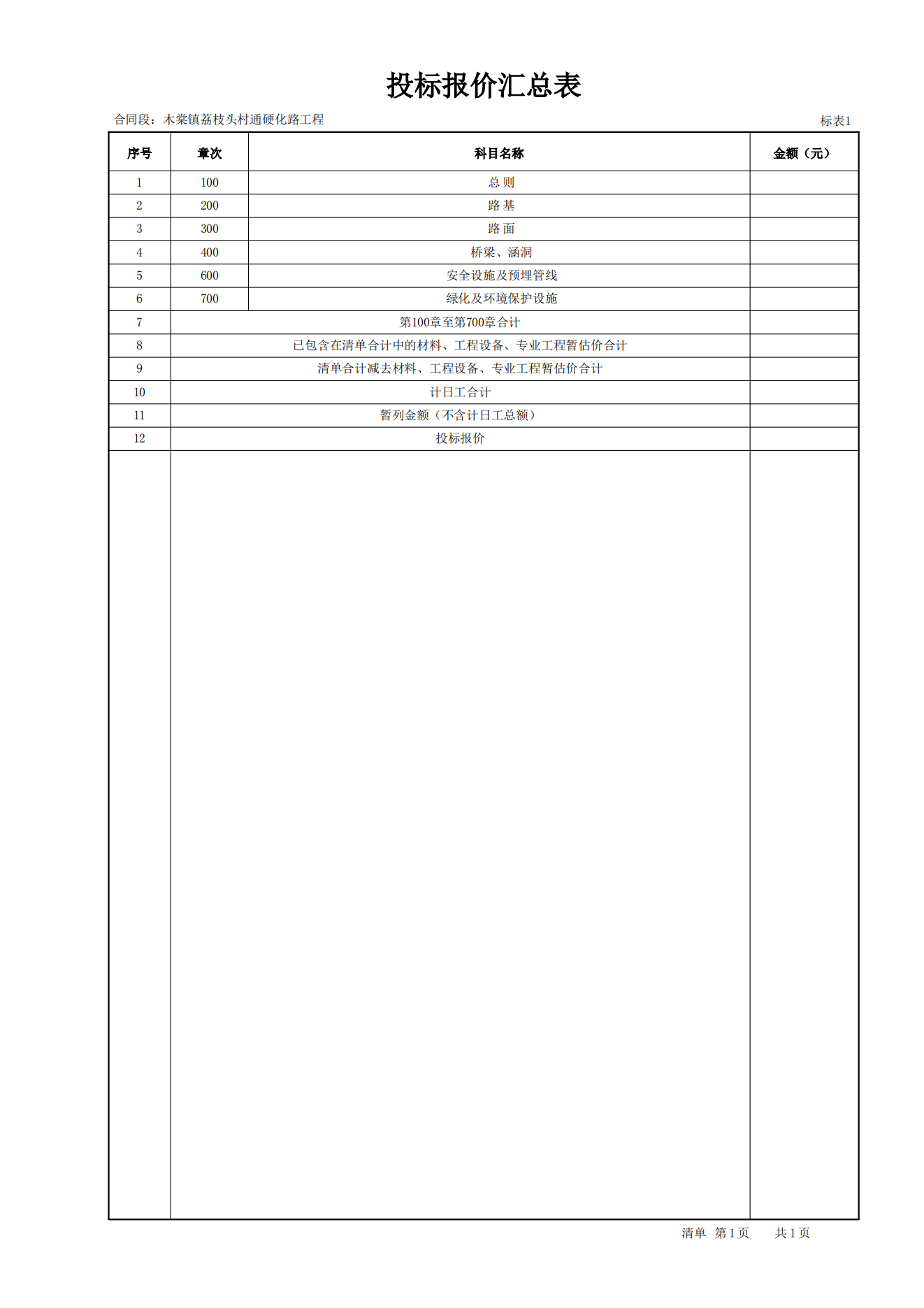 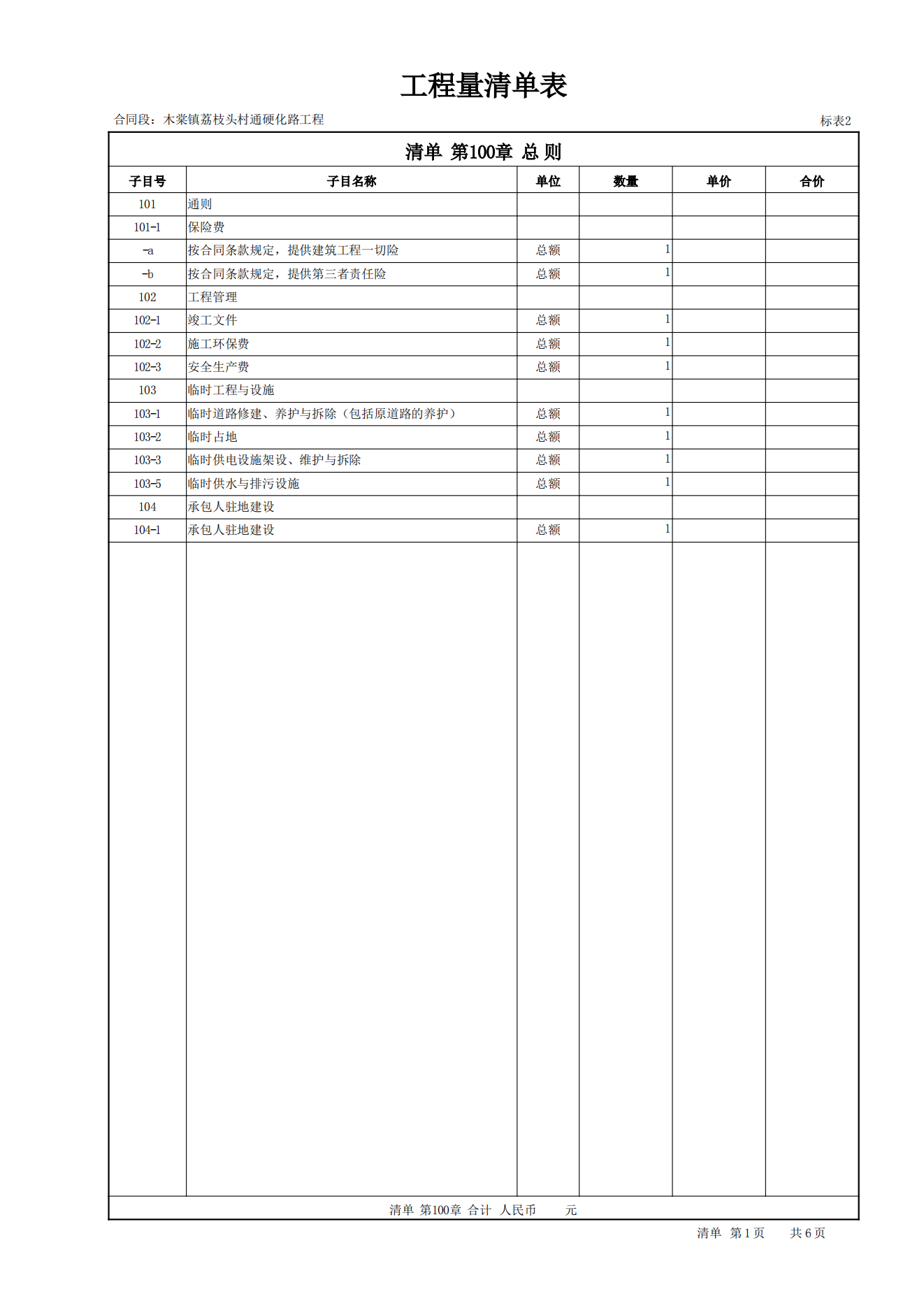 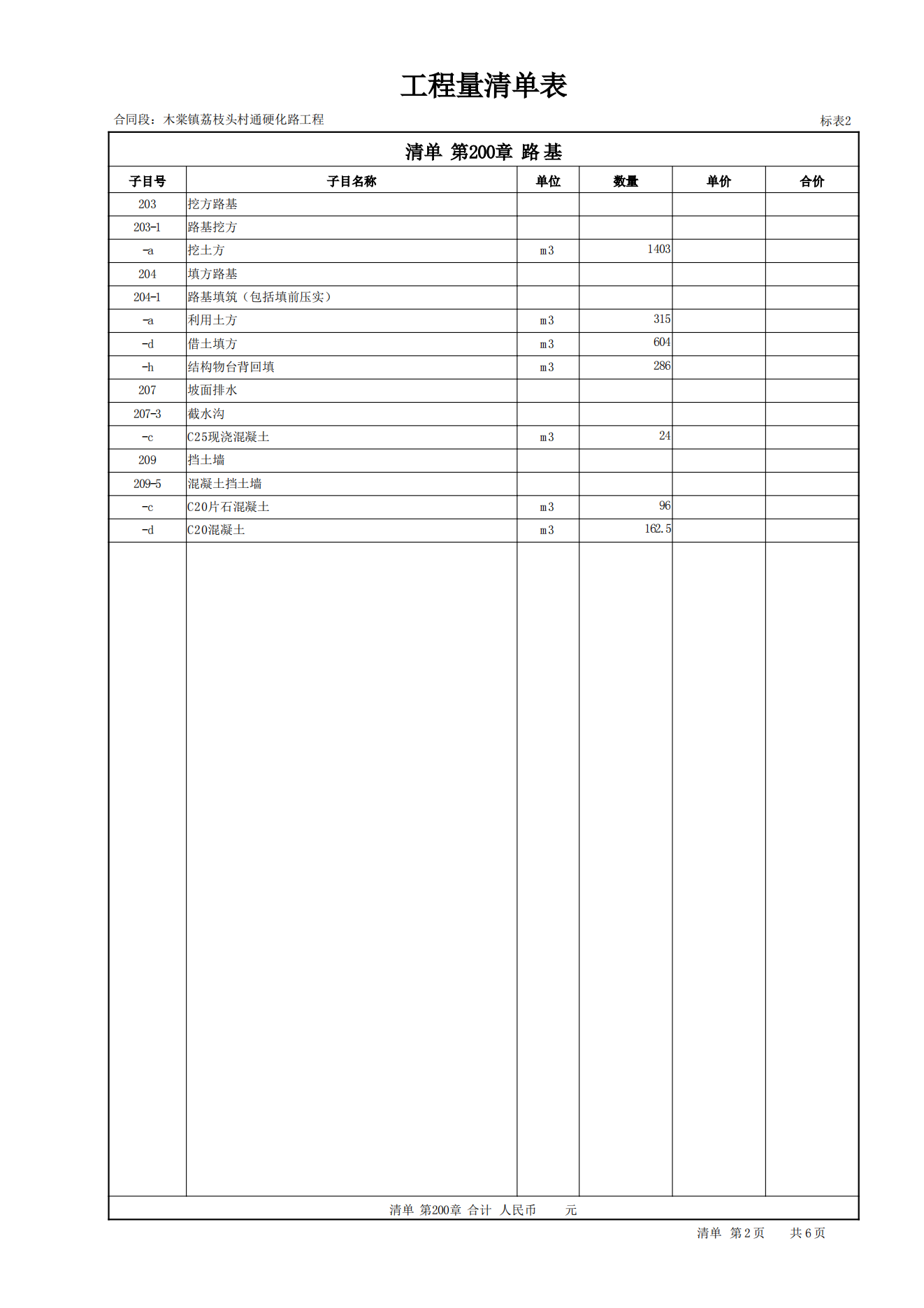 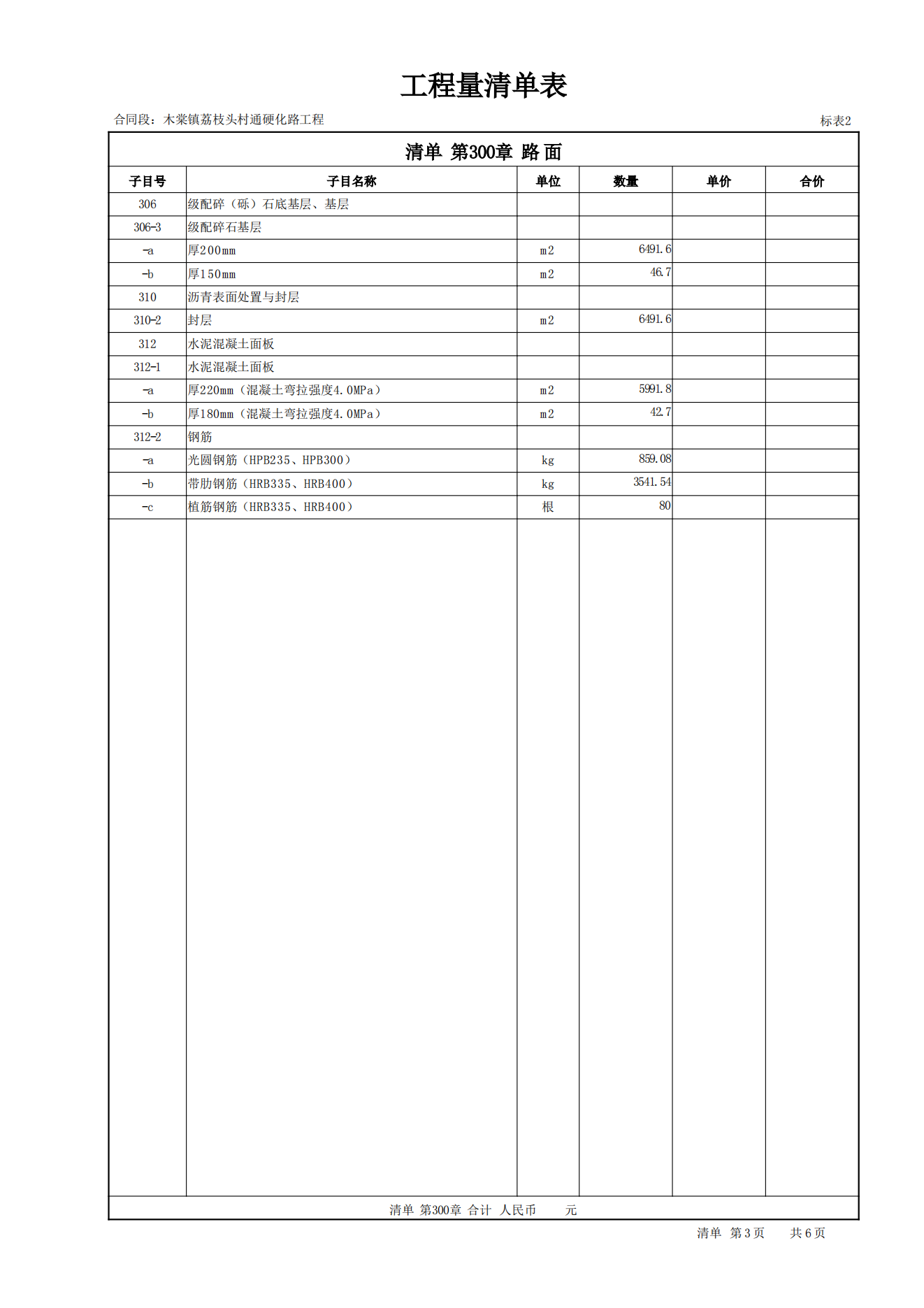 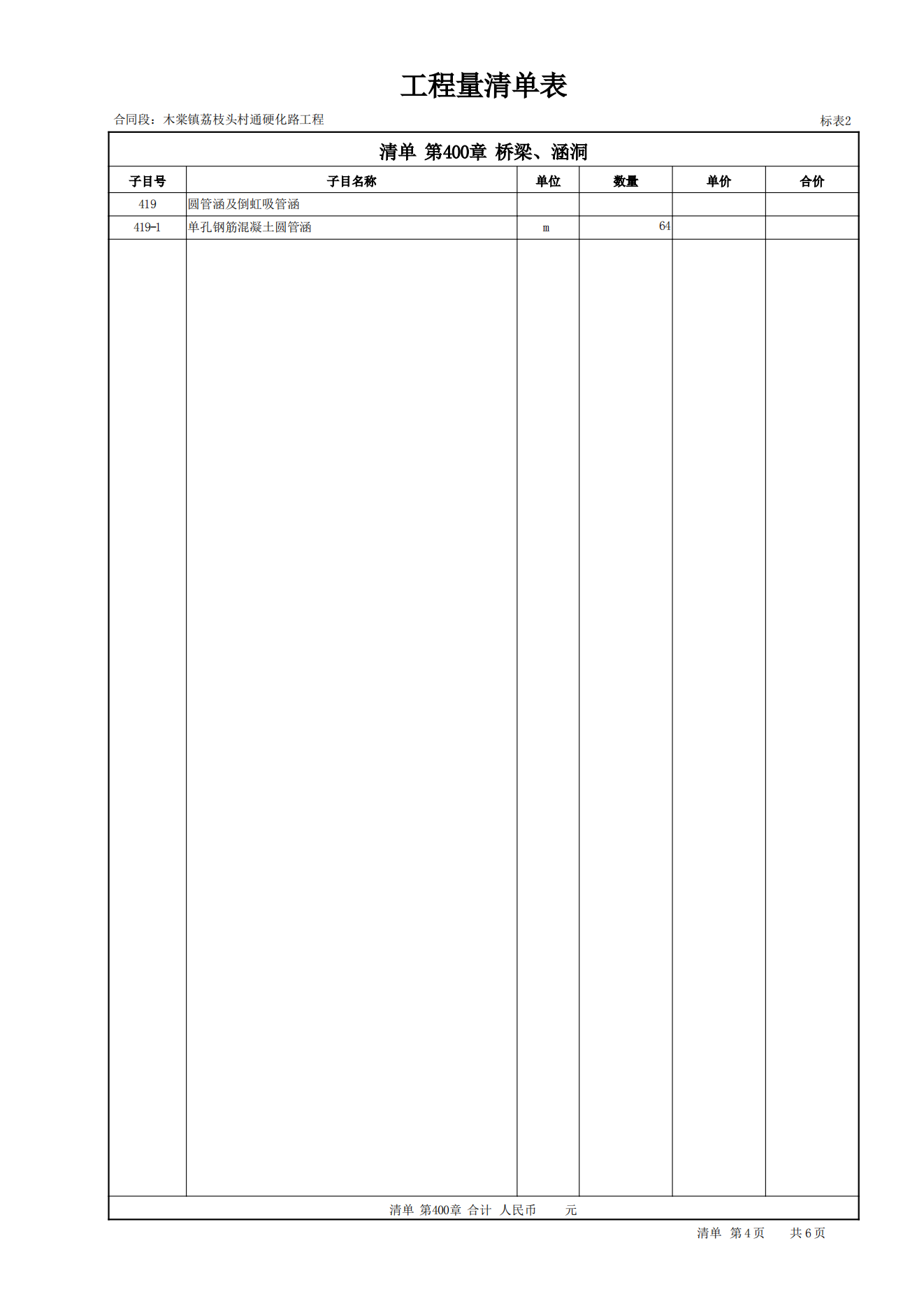 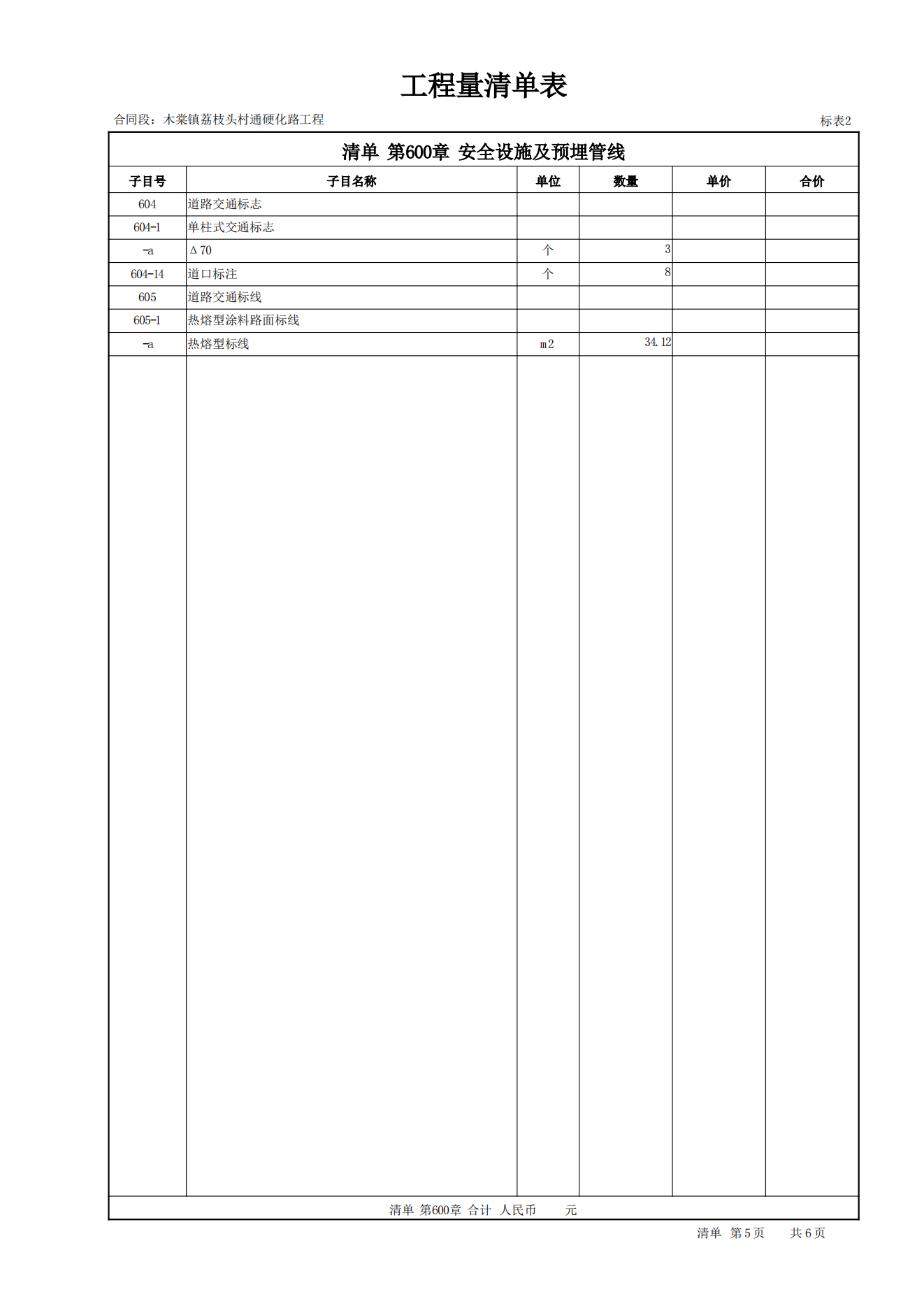 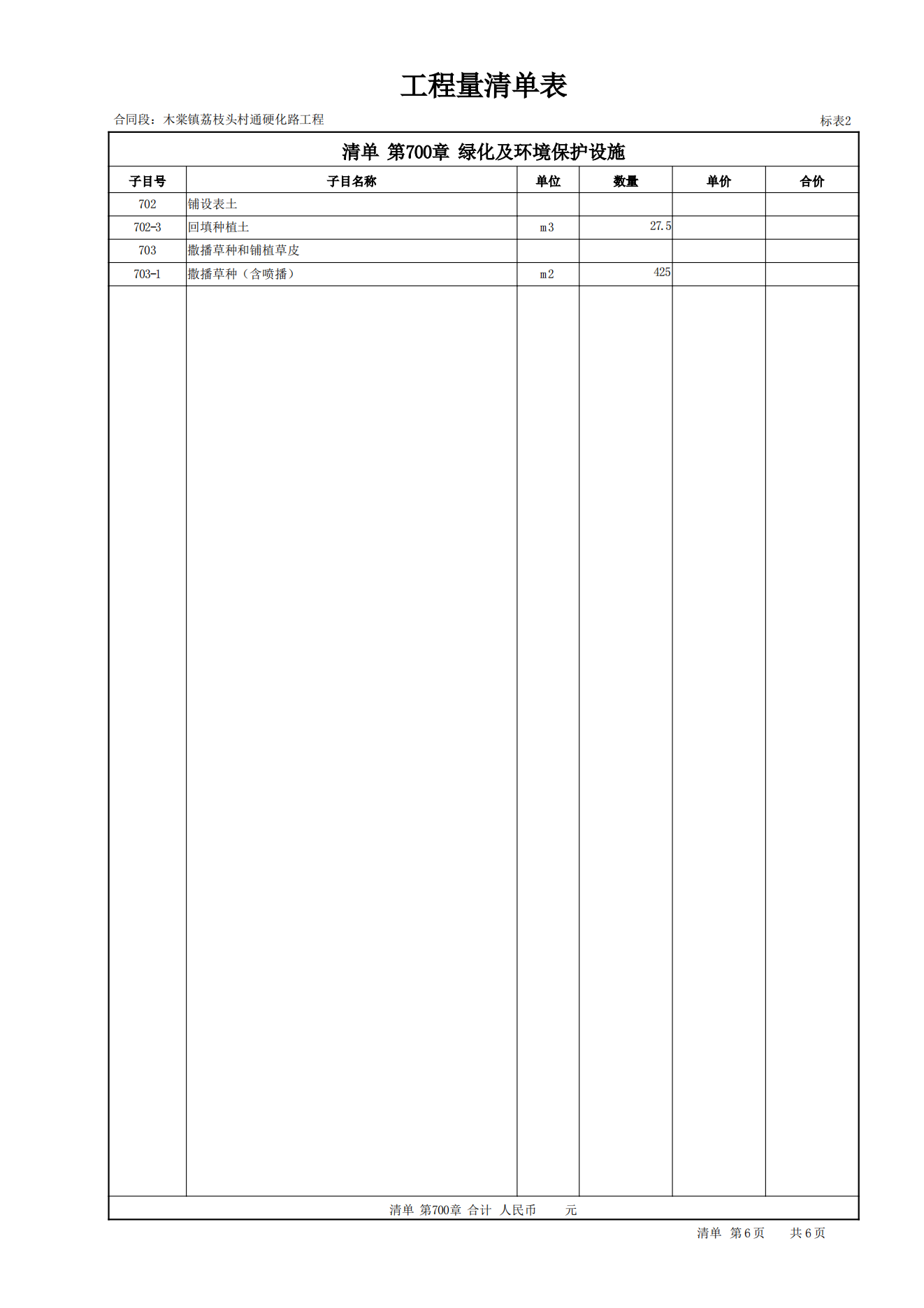 第四部分  评审程序、方法和标准一、总则1.1 根据《中华人民共和国政府采购法》、《政府采购竞争性磋商采购方式管理暂行办法》等法律和规章，结合本采购项目特点制定本评审办法。1.2 磋商工作由采购人、采购代理机构负责组织，评审由采购人、采购代理机构依法组建的磋商小组负责。磋商小组由采购人代表和从海南省公共资源平台综合评标专家库中随机抽取的评标专家组成。1.3 磋商小组成员应当按照客观、公正、审慎的原则，根据磋商文件规定的评审程序、评审方法和评审标准进行独立评审。未实质性响应磋商文件的响应文件按无效响应处理，磋商小组应当告知提交响应文件的供应商。1.4 评审过程严格保密。供应商对磋商小组的评审过程或合同授予决定施加影响的任何行为都可能导致其响应文件被拒绝。1.5 磋商小组发现磋商文件表述不明确或需要说明的事项，可提请采购人、采购代理机构书面解释说明。1.6磋商小组对响应文件的判定，只依据响应文件和磋商过程中认定的文件，不依据磋商后的任何外来证明。二、评审程序、评审方法和评审标准1、响应文件的响应程度审查（见附件1）1.1磋商小组会根据《审查表》，对供应商进行评审。只有对《审查表》所列各项做出实质性响应的投标文件才能通过初步评审。对投标是否实质响应采购文件的要求产生争议的，磋商小组以记名方式表决，得票超过半数的供应商有资格进入下一阶段的评审，否则被淘汰。1.2磋商小组将审查响应文件是否完整、有关资料证明文件是否真实有效、是否提交磋商保证金、文件签署是否合格、投标有效期是否满足要求、投标文件的总体编排是否基本有序等。1.3在详细评审之前，磋商小组要审查每份响应文件是否实质上响应了采购文件的要求。实质上响应的投标，应该是符合采购文件全部条款、条件和规格的要求，没有重大偏离或保留的投标。所谓重大偏离或保留，是指实质上影响合同的服务范围、质量和性能；或者实质上与采购文件不一致，而且限制了合同中采购人的权利或供应商的义务；纠正这些偏离或保留，将会对其他实质上的响应要求的供应商的竞争地位产生不公正的影响。磋商小组认定响应文件是否响应采购文件的要求，只根据响应文件本身的内容，而不寻找外部的证据。1.4 磋商小组在对响应文件的有效性、完整性和响应程度进行审查时，可以要求供应商对响应文件中含义不明确、同类问题表述不一致或者有明显文字和计算错误的内容等作出必要的澄清、说明或者更正。供应商的澄清、说明或者更正不得超出响应文件的范围或者改变响应文件的实质性内容。供应商的澄清、说明或者更正应当由法定代表人或其授权代表签字或者加盖公章。由授权代表签字的，应当附法定代表人授权书。供应商为自然人的，应当由本人签字并附身份证明。1.5无效投标的认定投标文件出现（但不限于）下列情况的将被认定为无效投标：1）、供应商未按要求提供营业执照等资格证明文件；2）、供应商未提交磋商保证金或磋商保证金金额不足；3）、投标有效期不足；4）、投标文件未按采购文件规定要求填写投标内容及签名盖章；5）、投标报价超过了采购预算（最高限价），采购人不能支付的；6）、投标报价明显过低，可能低于其成本价，而供应商不能作出合理的说明；7）、评审委员会认为投标未实质性响应采购文件要求的。2、分别与单一供应商进行磋商2.1 磋商小组所有成员应当集中与单一供应商分别进行磋商，并给予所有参加磋商的供应商平等的磋商机会。2.2 在磋商过程中，磋商小组可以根据磋商文件和磋商情况实质性变动采购需求中的技术、服务要求以及合同草案条款，但不得变动磋商文件中的其他内容。实质性变动的内容，须经采购人代表确认。对磋商文件作出的实质性变动是磋商文件的有效组成部分，磋商小组应当及时以书面形式同时通知所有参加磋商的供应商。供应商应当按照磋商文件的变动情况和磋商小组的要求重新提交响应文件，并由其法定代表人或授权代表签字或者加盖公章。由授权代表签字的，应当附法定代表人授权书。供应商为自然人的，应当由本人签字并附身份证明。3、供应商提交最后报价3.1 磋商文件能够详细列明采购标的的技术、服务要求的，磋商结束后，磋商小组应当要求所有实质性响应的供应商在规定时间内提交最后报价，提交最后报价的供应商不得少于3家。磋商文件不能详细列明采购标的的技术、服务要求，需经磋商由供应商提供最终设计方案或解决方案的，磋商结束后，磋商小组应当按照少数服从多数的原则投票推荐3家以上供应商的设计方案或者解决方案，并要求其在规定时间内提交最后报价。最后报价是供应商响应文件的有效组成部分。3.2 已提交响应文件的供应商，在提交最后报价之前，可以根据磋商情况退出磋商。采购人、采购代理机构应当退还退出磋商的供应商的磋商保证金。4、综合评分4.1 经磋商确定最终采购需求和提交最后报价的供应商后，由磋商小组采用综合评分法对提交最后报价的供应商的响应文件和最后报价进行综合评分。综合评分法，是指响应文件满足磋商文件全部实质性要求且按评审因素的量化指标评审得分最高的供应商为排名第一的成交候选人的评审方法。4.2 综合评分法评审标准中的分值设置应当与评审因素的量化指标相对应。磋商文件中没有规定的评审标准不得作为评审依据。评审时，磋商小组各成员应当独立对每个有效响应的文件进行评价、打分，然后汇总每个供应商每项评分因素的得分。评标过程中，不得去掉报价中的最高报价和最低报价。5、价格优惠资格说明因落实政府采购政策进行价格调整的，以调整后的价格计算评标基准价和投标报价。     关于小微企业、监狱企业、残疾人福利性单位、强制采购节能产品、信息安全产品和优先采购环境标志产品的要求参与政府采购项目的政策优惠条件及要求如下：5.1、关于小微企业、监狱企业（供应商）参与投标	5.1.1根据财政部、工业和信息化部2020年12月18日颁布的《政府采购促进中小企业发展管理办法》（财库[2020]46号）之规定，对小、微企业予以价格评分适当优惠。必须如实填写“中小企业声明函”（内容、格式见“第六部分  响应文件格式”的《中小企业声明函》）。其评标价=投标报价*（1-3%），适用招标投标法的政府采购工程建设项目，采用综合评估法但未采用低价优先法计算价格分的，评标时应当在采用原报价进行评分的基础上增加其价格得分的3%-5%作为其价格分。鼓励大中型企业和其他自然人、法人或者其他组织与小型、微型企业组成联合体共同参加非专门面向中小企业的政府采购活动。联合协议中约定，小型、微型企业的协议合同金额占到联合体协议合同总金额30%以上的，可给予联合体2%的价格扣除。如有虚假骗取政策性加分，将依法承担相应责任。5.1.2政府采购活动中，监狱企业及残疾人福利性单位视同小型、微型企业。如有虚假骗取政策性加分，将依法承担相应责任。5.2、关于监狱企业参与政府采购优惠政策（对监狱企业视同小型、微型企业）对监狱企业产品的价格给予3%的扣除，用扣除后的价格参与评审。根据关于政府采购支持监狱企业发展有关问题的通知财库[2014]68号的要求：5.2.1、监狱企业参加政府采购活动时，应当提供由省级以上监狱管理局、戒毒管理局（含新疆生产建设兵团）出具的属于监狱企业的证明文件。（监狱企业的证明文件格式自行拟定、投标时装订在响应文件中）5.2.2、在政府采购活动中，监狱企业视同小型、微型企业，享受预留份额、评审中价格扣除等政府采购促进中小企业发展的政府采购政策。5.3、残疾人就业政府采购优惠政策（残疾人福利性单位视同小型、微型企业）对残疾人福利性单位产品的价格给予3%的扣除，用扣除后的价格参与评审。根据财政部 民政部 中国残疾人联合会关于促进残疾人就业政府采购政策的通知财库[2017]141号要求：5.3.1、符合条件的残疾人福利性单位在参加政府采购活动时，应当提供本通知规定的《残疾人福利性单位声明函》（见“第六部分响应文件格式”的《残疾人福利性单位声明函》），并对声明的真实性负责。5.3.2、中标人为残疾人福利性单位的，采购人或者其委托的采购代理机构应当随中标、成交结果同时公告其《残疾人福利性单位声明函》，接受社会监督。5.3.3、在政府采购活动中，残疾人福利性单位视同小型、微型企业，享受预留份额、评审中价格扣除等促进中小企业发展的政府采购政策。向残疾人福利性单位采购的金额，计入面向中小企业采购的统计数据。残疾人福利性单位属于小型、微型企业的，不重复享受政策。5.4供应商所投产品属于节能产品、信息安全产品、环境标志产品对提供产品的价格给予2%的扣除，用扣除后的价格参与评审。根据财政部国家发展改革委关于印发《节能产品政府采购实施意见》的通知 财库【2004】185号的要求：5.4.1、节能产品是指列入财政部、国家发展和改革委员会制定的《节能产品政府采购清单》(中国政府采购网（http://www.ccgp.gov.cn）等网站发布)，且经过认定的节能产品；信息安全产品是指列入国家质检总局、财政部、认监委《信息安全产品强制性认证目录》，并获得中国国家信息安全产品认证证书的产品；环境标志产品是指列入财政部、国家环保总局制定的《环境标志产品政府采购清单》(中国政府采购网（http://www.ccgp.gov.cn）等网站发布)，且经过认证的环境标志产品。5.4.2、提供的产品属于信息安全产品的，供应商应当选择经国家认证的信息安全产品投标，并提供有效的中国国家信息安全产品认证证书复印件。5.4.3、提供的产品属于政府强制采购节能产品的，供应商应当选择《节能产品政府采购清单》中的产品投标，并提供有效的节能产品认证证书复印件。5.4.4、提供的产品属于优先采购环境标志产品的，供应商应当选择《环境标志产品政府采购清单》中的产品投标，并提供有效的环境标志产品认证证书复印件。供应商所投产品属于节能产品、信息安全产品、环境标志产品按照开标一览表格式填写正确的金额，并提供目录截图及货物产品相关的认证证书复印件。特别声明: 对于未能按照要求填写及未能提供证明资料或提供资料不完整的视同未提供。6、推荐成交候选供应商6.1 磋商小组根据综合评分情况，按照评审得分由高到低顺序推荐3名以上成交候选供应商，并编写评审报告。6.2符合《政府采购竞争性磋商采购方式管理暂行办法》第二十一条第三款情形的，可以推荐2家成交候选供应商。评审得分相同的，按照最后报价由低到高的顺序推荐。评审得分且最后报价相同的并列。7、编写评审报告评审报告应当包括以下主要内容：(1)、招标公告刊登的媒体名称、开标日期和地点;(2)、获取磋商文件的供应商名单和磋商小组成员名单；(3)、评标方法和标准;(4)、开标记录和评标情况及说明，包括无效供应商名单及原因;(5)、评标结果，确定的成交候选人名单或者经采购人委托直接确定的成交人;(6)、其他需要说明的情况，包括评标过程中供应商根据评标委员会要求进行的澄清、说明或者补正，评标委员会成员的更换等。8、投标文件报价（最终报价）出现前后不一致的，除采购文件另有规定外，按照下列规定修正：(1)、投标文件中开标一览表(报价表)内容与投标文件中相应内容不一致的，以开标一览表(报价表)为准;(2)、大写金额和小写金额不一致的，以大写金额为准;(3)、单价金额小数点或者百分比有明显错位的，以开标一览表的总价为准，并修改单价;(4)、总价金额与按单价汇总金额不一致的，以单价金额计算结果为准。同时出现两种以上不一致的，按照前款规定的顺序修正。修正后的报价按照本办法第五十一条第二款的规定经供应商确认后产生约束力，供应商不确认的，其投标无效。9、终止采购出现下列情形之一的，采购人或者采购代理机构应当终止竞争性磋商采购活动，发布项目终止公告并说明原因，重新开展采购活动：（1）、因情况变化，不再符合规定的竞争性磋商采购方式适用情形的；（2）、出现影响采购公正的违法、违规行为的；（3）、除《政府采购竞争性磋商采购方式管理暂行办法》第二十一条第三款规定的情形外，在采购过程中符合要求的供应商或者报价未超过采购预算的供应商不足3家的。在采购活动中因重大变故，采购任务取消的，采购人或者采购代理机构应当终止采购活动，通知所有参加采购活动的供应商，并将项目实施情况和采购任务取消原因报送本级财政部门。附表1：符合性审查表项目名称：木棠镇荔枝头村通硬化路工程项目编号：TAHP-HNH-2022-HT-031说明：1、表中只需填写“√、合格”或 “×、不合格”。2、只有结论是合格的供应商，才能进入下一轮评审；不合格的供应商被淘汰。（二）评审标准和方法本招标项目的评标办法采用综合评分法。满分为100分，其中：价格分40分，商务分20分，技术分40分。综合得分最高者为第一中标候选人。一、报价部分（40分）1、价格得分计算公式：综合评分法中的价格分统一采用低价优先法计算。磋商基准价为满足磋商文件要求且最后报价最低的供应商的价格磋商报价得分=（磋商基准价/最后磋商报价）×40注：（1）价格得分取小数点后两位，四舍五入。小微企业投标价格依据《关于印发中小企业划型标准规定的通知》（工信部联企业[2011]300号）文件、《关于进一步加大政府采购支持中小企业力度的通知》（财库〔2022〕19号及《政府采购促进中小企业发展管理办法》（财库〔2020〕46号）文件规定，按3%的优惠折算后计算投标报价得分。签订合同时以小微企业投标价格为准。投标文件中必须如实填写《中小企业声明函》（见“第六部分  响应文件格式”），并在《报价一览表》（见“第六部分  响应文件格式”）备注栏中写明，否则视为无效。二、商务、技术部分（60分）第五部分  合同条款及格式（本合同仅供参考，具体以合同谈判为准）合同编号： []号（项目名称）施工合同发包人（全称）：承包人（全称）：年月合同协议书发包人（全称）：（以下简称“甲方”）法定代表人：住所地：承包人（全称）：（以下简称“乙方”）法定代表人：住所地：第一条  总则为了明确双方责任，确保施工质量及进度，从而优质、高效地完成(下称“本项目”)，根据《中华人民共和国民法典》及其它法律、行政法规，遵循平等、自愿、公平和诚实信用的原则，双方经协商达成一致，订立本合同。甲乙双方必须严格恪守和执行本合同条款。第二条  工程概况一、工程名称：                                     。二、工程地点：                                     。三、工程内容：                                      。第三条  合同工期一、工期：日历天（开工至完工日历天）（具体开工日期以甲方开工令为准）。二、其他：在施工过程中，乙方如遇下列情况，可顺延工期，可延有效期限需与甲方确认，并以双方签署的各项有效资料为准。（一）因甲方要求变更计划及其他原因引起的工期延长。（二）因不可抗力引起的项目中断或工期延长。 工程质量乙方应按施工设计方案及国家现行有关工程施工规范和标准进行施工，使工程质量最终符合国家现行有关工程施工验收规范所要求的合格标准及甲方的相关规定。 安全文明施工乙方应做好现场安全文明施工，遵守施工安全生产协议书的内容，保证施工现场的清洁整齐并达到相关规范要求。若发现存在污染或破坏公路设施、安全措施不完善造成交通事故大范围拥堵、将施工现场建筑垃圾、路缘杂草及其他垃圾丢弃在施工范围内等情况，甲方有权要求乙方限期返工整改，如整改期限或质量仍无法达到合同约定验收标准，甲方有权对乙方进行经济处罚，由此造成的费用增加和工期延误由乙方承担。经济处罚标准为：每次处罚2000-20000元人民币，情节严重按上限进行处罚。 缺陷责任期一、缺陷责任期：本项目缺陷责任期为  1   年，自工程通过竣工验收之日起计算。二、质量保证金：本项目质量保证金为结算工程款的%。三、缺陷责任：（一）若非甲方原因需要修复的，乙方应当在接到修复通知之日起24小时内派专人进行修复，直至检验合格为止，修复费用由乙方承担；若乙方未及时修复造成甲方自行或委托他人修复的，修复费用从质量保证金中扣除。若因甲方原因需要修复的，如甲方委托乙方进行修复，修复费用由甲方承担。（二）发生紧急事故需抢修的，乙方在接到事故通知后，应当立即到达事故现场抢修。（三）对于涉及结构安全的质量问题，应当按照相关法律法规，立即向有关主管部门报告，采取安全防范措施，并由专业人员提出修复方案，乙方实施修复。第七条  工程验收乙方按本合同约定内容和标准完成项目后，应及时通知甲方进行竣工验收，经验收达到合格后方可进行结算；若验收不合格，乙方须按照甲方要求进行整改直至达标，整改时间包含在本合同约定的工期内。第八条  甲、乙双方的权利与义务甲方甲方应派专业人员进行现场质量监督，若工程进度、工程质量等出现问题，甲方有权要求乙方限期整改，情节严重可要求乙方停工并听取处理意见；乙方若整改无效、多次不听从甲方合理意见或多次不按甲方要求进度施工严重影响工期的，甲方有权提前终止本合同，要求乙方无条件交出终止合同前的所有相关资料，并追究乙方违约责任。乙方乙方应提前做好施工方案及安全方案，熟悉施工现场情况，按进度施工，若发生工程变更应及时向甲方通报情况，按甲方的总体安排如期保质保量完成工程任务。乙方应派项目负责人对本工程实施全面负责，并在施工过程中接受甲方所属管理人员、技术人员的管理和监督。乙方应在施工过程中做好施工记录，便于之后双方进行验收与结算。乙方应采取合理措施保证现场施工人员的人身安全，因乙方原因造成安全生产事故，导致人员伤亡时，由乙方承担全部事故责任和经济责任。乙方在施工过程中造成甲方或其他第三方损失的，乙方应承担相应责任并负责赔偿。乙方应遵守甲方或行业主管部门在施工管理、工程质量、安全及文明施工管理、环保管理等方面的规定。第九条  合同价格及支付方式一、签约合同价：本项目签约合同价为¥（大写金额为）（含税），本合同价格已包含施工费、人工费、运输费、税金等乙方完成本合同义务所需的全部费用，最终工程量及价款以实际发生结算。二、履约保证金/预付款：               。三、支付方式：。合同生效且主要设备、材料进场后，乙方可向甲方申请支付签约合同价10%的预付款；项目现场实施过程中，乙方可按合格计量向甲方申请支付进度款，在完成验收前，合同累计支付不超过合同价格的80%，完成且经甲方验收合格，乙方可向甲方申请支付至结算工程款的97%；待缺陷责任期满后，若项目无任何缺陷质量问题，乙方可向甲方申请支付剩余工程款。四、甲方以银行转账的方式向乙方支付本合同价款，乙方指定本合同载明的乙方银行账号为收款账号。乙方应确保账户信息的真实性、准确性，账户信息变更的，应及时书面通知甲方，否则应承担由此造成的损失及不利后果。五、其他：甲方每次付款前，乙方应按照甲方要求出具增值税发票，甲方应自收到发票且乙方申请付款手续齐全后个工作日内向乙方支付，若乙方未提供发票，甲方有权拒绝付款并要求乙方承担违约责任。第十条  违约责任一、甲方（一）甲方无正当理由不得单方擅自终止合同，若违约则承担由此给对方造成的经济损失。（二）甲方应按合同规定支付乙方项目费用，若甲方无正当理由且经乙方催告后仍未支付上述费用，则按延误天数和中国人民银行同期存款利率向乙方支付违约金，违约金至多不超过签约合同价的10%。二、乙方（一）乙方无正当理由不得单方擅自终止合同，若违约则需承担相关经济损失，包括但不限于甲方的直接经济损失、诉讼费、律师费、差旅费等。（二）乙方应按合同规定完成本项目全部内容，并保证工程质量。若在施工过程中发生违约，则应承担国家有关法律法规规定的违约责任，赔偿甲方因此而遭受的损失，损失包括但不限于甲方的直接经济损失、诉讼费、律师费等。（三）乙方应按合同规定的时间完成本项目，若逾期则按签约合同价的‰/日向甲方支付违约金，逾期超过30日发包人有权解除合同并要求承包人承担签约合同价%的违约责任。（四）甲方在检查过程中，发现因乙方原因造成工程质量达不到合同约定验收标准，甲方有权要求乙方限期返工整改。如整改期限或质量仍无法达到合同约定验收标准，甲方有权对乙方进行经济处罚，由此造成的费用增加和工期延误由乙方承担。经济处罚标准为：每次处罚签约合同价5%的违约金。（五）乙方不得将本项目工作内容再次分包或转包或其他因乙方原因导致无法正常履行合同的情形出现或导致甲方损失时，甲方有权解除本合同并另行安排协作单位，同时追究乙方的违约责任，乙方应承担工程总标价%的违约金，由此给甲方造成的损失，乙方应予以全额赔偿，赔偿金额包括但不限于甲方的直接经济损失、诉讼费、律师费等。第十一条  争议解决合同履行中如产生争议，双方应良好协商解决；若协商不成，可向甲方所在地有管辖权的人民法院起诉。无论是否发生或者争议责任如何，都不能成为乙方完成工程移交、配合工程验收以及移交工程资料的抗辩理由。第十二条 其他事项一、下列文件应视为构成合同文件的组成部分：（一）本协议书及各种合同附件（含评标期间和合同谈判过程中的澄清文件和补充资料）；（二）中标通知书；（三）投标函及投标函附录；（四）项目专用合同条款；（五）公路工程专用合同条款；（六）通用合同条款；（七）工程量清单计量规则；（八）技术规范；（九）已标价工程量清单；（十）乙方有关人员、设备投入的承诺及投标文件中的施工组织设计；（十一）其他合同文件。上述合同文件互相补充和解释。如果合同文件之间存在矛盾或不一致之处，以上述文件的排列顺序在先者为准。二、本协议书由双方法定代表人或其委托代理人签署并加盖单位章后，且在乙方提供履约保证金后生效，全部工程竣工验收并结清工程款后失效。（履约保证金不超过签约合同价的10%，即大写人民币，小写¥；履约保证金的形式为银行转账或银行保函，本项目经甲方验收合格后，甲方应于28天内无息返还乙方交纳的履约保证金。）三、本协议书正本份、副本份，合同双方各执正本份，副本甲方执份、乙方执份，当正本与副本的内容不一致时，以正本为准。四、本合同未尽事宜，可另行签订补充协议，补充协议与本合同协议具有同等法律效力。五、本合同签订日期：年月日。通用合同条款1. 一般约定	1.1	词语定义　　通用合同条款、专用合同条款中的下列词语应具有本款所赋予的含义。1.1.1 合同1.1.1.1 合同文件（或称合同）：指合同协议书、中标通知书、投标函及投标函附录、专用合同条款、通用合同条款、技术标准和要求、图纸、已标价工程量清单，以及其他合同文件。1.1.1.2 合同协议书：指第1.5款所指的合同协议书。1.1.1.3 中标通知书：指发包人通知承包人中标的函件。1.1.1.4 投标函：指构成合同文件组成部分的由承包人填写并签署的投标函。1.1.1.5 投标函附录：指附在投标函后构成合同文件的投标函附录。1.1.1.6 技术标准和要求：指构成合同文件组成部分的名为技术标准和要求的文件，包括合同双方当事人约定对其所作的修改或补充。1.1.1.7 图纸：指包含在合同中的工程图纸，以及由发包人按合同约定提供的任何补充和修改的图纸，包括配套的说明。1.1.1.8 已标价工程量清单：指构成合同文件组成部分的由承包人按照规定的格式和要求填写并标明价格的工程量清单。1.1.1.9 其他合同文件：指经合同双方当事人确认构成合同文件的其他文件。1.1.2 合同当事人和人员1.1.2.1 合同当事人：指发包人和（或）承包人。1.1.2.2 发包人：指专用合同条款中指明并与承包人在合同协议书中签字的当事人。1.1.2.3承包人：指与发包人签订合同协议书的当事人。1.1.2.4承包人项目经理：指承包人派驻施工场地的全权负责人。1.1.2.5分包人：指从承包人处分包合同中某一部分工程，并与其签订分包合同的分包人。1.1.2.6监理人：指在专用合同条款中指明的，受发包人委托对合同履行实施管理的法人或其他组织。1.1.2.7总监理工程师（总监）：指由监理人委派常驻施工场地对合同履行实施管理的全权负责人。1.1.3 工程和设备1.1.3.1 工程：指永久工程和（或）临时工程。1.1.3.2 永久工程：指按合同约定建造并移交给发包人的工程，包括工程设备。1.1.3.3 临时工程：指为完成合同约定的永久工程所修建的各类临时性工程，不包括施工设备。1.1.3.4 单位工程：指专用合同条款中指明特定范围的永久工程。1.1.3.5 工程设备：指构成或计划构成永久工程一部分的机电设备、金属结构设备、仪器装置及其他类似的设备和装置。1.1.3.6 施工设备：指为完成合同约定的各项工作所需的设备、器具和其他物品，不包括临时工程和材料。1.1.3.7临时设施：指为完成合同约定的各项工作所服务的临时性生产和生活设施。1.1.3.8 承包人设备：指承包人自带的施工设备。1.1.3.9 施工场地（或称工地、现场）：指用于合同工程施工的场所，以及在合同中指定作为施工场地组成部分的其他场所，包括永久占地和临时占地。1.1.3.10 永久占地：指专用合同条款中指明为实施合同工程需永久占用的土地。1.1.3.11 临时占地：指专用合同条款中指明为实施合同工程需临时占用的土地。1.1.4 日期1.1.4.1 开工通知：指监理人按第11.1款通知承包人开工的函件。1.1.4.2 开工日期：指监理人按第11.1款发出的开工通知中写明的开工日期。1.1.4.3 工期：指承包人在投标函中承诺的完成合同工程所需的期限，包括按第11.3款、第11.4款和第11.6款约定所作的变更。1.1.4.4 竣工日期：指第1.1.4.3目约定工期届满时的日期。实际竣工日期以工程接收证书中写明的日期为准。1.1.4.5 缺陷责任期：指履行第19.2款约定的缺陷责任的期限，具体期限由专用合同条款约定，包括根据第19.3款约定所作的延长。1.1.4.6 基准日期：指投标截止时间前28天的日期。1.1.4.7 天：除特别指明外，指日历天。合同中按天计算时间的，开始当天不计入，从次日开始计算。期限最后一天的截止时间为当天24:00。1.1.5 合同价格和费用1.1.5.1 签约合同价：指签订合同时合同协议书中写明的，包括了暂列金额、暂估价的合同总金额。1.1.5.2 合同价格：指承包人按合同约定完成了包括缺陷责任期内的全部承包工作后，发包人应付给承包人的金额，包括在履行合同过程中按合同约定进行的变更和调整。1.1.5.3 费用：指为履行合同所发生的或将要发生的所有合理开支，包括管理费和应分摊的其他费用，但不包括利润。1.1.5.4 暂列金额：指已标价工程量清单中所列的暂列金额，用于在签订协议书时尚未确定或不可预见变更的施工及其所需材料、工程设备、服务等的金额，包括以计日工方式支付的金额。1.1.5.5暂估价：指发包人在工程量清单中给定的用于支付必然发生但暂时不能确定价格的材料、工程设备以及专业工程的金额。1.1.5.6 计日工：指对零星工作采取的一种计价方式，按合同中的计日工子目及其单价计价付款。1.1.5.7 质量保证金（或称保留金）：指按第17.4.1项约定用于保证在缺陷责任期内履行缺陷修复义务的金额。1.1.6 其他1.1.6.1 书面形式：指合同文件、信函、电报、传真等可以有形地表现所载内容的形式。1.2 语言文字　　除专用术语外，合同使用的语言文字为中文。必要时专用术语应附有中文注释。1.3 法律　　适用于合同的法律包括中华人民共和国法律、行政法规、部门规章，以及工程所在地的地方法规、自治条例、单行条例和地方政府规章。1.4 合同文件的优先顺序　　组成合同的各项文件应互相解释，互为说明。除专用合同条款另有约定外，解释合同文件的优先顺序如下：　　（1）合同协议书；　　（2）中标通知书；　　（3）投标函及投标函附录；　　（4）专用合同条款；　　（5）通用合同条款；　　（6）技术标准和要求；　　（7）图纸；　　（8）已标价工程量清单；　　（9）其他合同文件。     1.5 合同协议书　　承包人按中标通知书规定的时间与发包人签订合同协议书。除法律另有规定或合同另有约定外，发包人和承包人的法定代表人或其委托代理人在合同协议书上签字并盖单位章后，合同生效。1.6 图纸和承包人文件1.6.1 图纸的提供　　除专用合同条款另有约定外，图纸应在合理的期限内按照合同约定的数量提供给承包人。由于发包人未按时提供图纸造成工期延误的，按第11.3款的约定办理。1.6.2 承包人提供的文件　　按专用合同条款约定由承包人提供的文件，包括部分工程的大样图、加工图等，承包人应按约定的数量和期限报送监理人。监理人应在专用合同条款约定的期限内批复。1.6.3 图纸的修改　　图纸需要修改和补充的，应由监理人取得发包人同意后，在该工程或工程相应部位施工前的合理期限内签发图纸修改图给承包人，具体签发期限在专用合同条款中约定。承包人应按修改后的图纸施工。1.6.4 图纸的错误    承包人发现发包人提供的图纸存在明显错误或疏忽，应及时通知监理人。1.6.5 图纸和承包人文件的保管　　监理人和承包人均应在施工场地各保存一套完整的包含第1.6.1项、第1.6.2项、第1.6.3项约定内容的图纸和承包人文件。1.7 联络1.7.1 与合同有关的通知、批准、证明、证书、指示、要求、请求、同意、意见、确定和决定等，均应采用书面形式。1.7.2 第1.7.1项中的通知、批准、证明、证书、指示、要求、请求、同意、意见、确定和决定等来往函件，均应在合同约定的期限内送达指定地点和接收人，并办理签收手续。1.8 转让　　除合同另有约定外，未经对方当事人同意，一方当事人不得将合同权利全部或部分转让给第三人，也不得全部或部分转移合同义务。1.9 严禁贿赂　　合同双方当事人不得以贿赂或变相贿赂的方式，谋取不当利益或损害对方权益。因贿赂造成对方损失的，行为人应赔偿损失，并承担相应的法律责任。1.10 化石、文物　　1.10.1 在施工场地发掘的所有文物、古迹以及具有地质研究或考古价值的其他遗迹、化石、钱币或物品属于国家所有。一旦发现上述文物，承包人应采取有效合理的保护措施，防止任何人员移动或损坏上述物品，并立即报告当地文物行政部门，同时通知监理人。发包人、监理人和承包人应按文物行政部门要求采取妥善保护措施，由此导致费用增加和（或）工期延误由发包人承担。　　1.10.2 承包人发现文物后不及时报告或隐瞒不报，致使文物丢失或损坏的，应赔偿损失，并承担相应的法律责任。1.11 专利技术　　1.11.1 承包人在使用任何材料、承包人设备、工程设备或采用施工工艺时，因侵犯专利权或其他知识产权所引起的责任，由承包人承担，但由于遵照发包人提供的设计或技术标准和要求引起的除外。1.11.2 承包人在投标文件中采用专利技术的，专利技术的使用费包含在投标报价内。1.11.3 承包人的技术秘密和声明需要保密的资料和信息，发包人和监理人不得为合同以外的目的泄露给他人。1.12 图纸和文件的保密1.12.1 发包人提供的图纸和文件，未经发包人同意，承包人不得为合同以外的目的泄露给他人或公开发表与引用。1.12.2 承包人提供的文件，未经承包人同意，发包人和监理人不得为合同以外的目的泄露给他人或公开发表与引用。2. 发包人义务2.1 遵守法律　　发包人在履行合同过程中应遵守法律，并保证承包人免于承担因发包人违反法律而引起的任何责任。2.2 发出开工通知　　发包人应委托监理人按第11.1款的约定向承包人发出开工通知。2.3 提供施工场地　　发包人应按专用合同条款约定向承包人提供施工场地，以及施工场地内地下管线和地下设施等有关资料，并保证资料的真实、准确、完整。2.4 协助承包人办理证件和批件    发包人应协助承包人办理法律规定的有关施工证件和批件。2.5 组织设计交底　　发包人应根据合同进度计划，组织设计单位向承包人进行设计交底。2.6 支付合同价款发包人应按合同约定向承包人及时支付合同价款。2.7 组织竣工验收    发包人应按合同约定及时组织竣工验收。2.8 其他义务　　发包人应履行合同约定的其他义务。3. 监理人3.1 监理人的职责和权力3.1.1 监理人受发包人委托，享有合同约定的权力。监理人在行使某项权力前需要经发包人事先批准而通用合同条款没有指明的，应在专用合同条款中指明。3.1.2 监理人发出的任何指示应视为已得到发包人的批准，但监理人无权免除或变更合同约定的发包人和承包人的权利、义务和责任。3.1.3 合同约定应由承包人承担的义务和责任，不因监理人对承包人提交文件的审查或批准，对工程、材料和设备的检查和检验，以及为实施监理作出的指示等职务行为而减轻或解除。3.2 总监理工程师发包人应在发出开工通知前将总监理工程师的任命通知承包人。总监理工程师更换时，应在调离14天前通知承包人。总监理工程师短期离开施工场地的，应委派代表代行其职责，并通知承包人。3.3 监理人员3.3.1 总监理工程师可以授权其他监理人员负责执行其指派的一项或多项监理工作。总监理工程师应将被授权监理人员的姓名及其授权范围通知承包人。被授权的监理人员在授权范围内发出的指示视为已得到总监理工程师的同意，与总监理工程师发出的指示具有同等效力。总监理工程师撤销某项授权时，应将撤销授权的决定及时通知承包人。3.3.2 监理人员对承包人的任何工作、工程或其采用的材料和工程设备未在约定的或合理的期限内提出否定意见的，视为已获批准，但不影响监理人在以后拒绝该项工作、工程、材料或工程设备的权利。3.3.3 承包人对总监理工程师授权的监理人员发出的指示有疑问的，可向总监理工程师提出书面异议，总监理工程师应在48小时内对该指示予以确认、更改或撤销。3.3.4 除专用合同条款另有约定外，总监理工程师不应将第3.5款约定应由总监理工程师作出确定的权力授权或委托给其他监理人员。3.4 监理人的指示3.4.1 监理人应按第3.1款的约定向承包人发出指示，监理人的指示应盖有监理人授权的施工场地机构章，并由总监理工程师或总监理工程师按第3.3.1项约定授权的监理人员签字。3.4.2 承包人收到监理人按第3.4.1项作出的指示后应遵照执行。指示构成变更的，应按第15条处理。3.4.3 在紧急情况下，总监理工程师或被授权的监理人员可以当场签发临时书面指示，承包人应遵照执行。承包人应在收到上述临时书面指示后24小时内，向监理人发出书面确认函。监理人在收到书面确认函后24小时内未予答复的，该书面确认函应被视为监理人的正式指示。3.4.4 除合同另有约定外，承包人只从总监理工程师或按第3.3.1项被授权的监理人员处取得指示。3.4.5 由于监理人未能按合同约定发出指示、指示延误或指示错误而导致承包人费用增加和（或）工期延误的，由发包人承担赔偿责任。 3.5	商定或确定3.5.1合同约定总监理工程师应按照本款对任何事项进行商定或确定时，总监理工程师应与合同当事人协商，尽量达成一致。不能达成一致的，总监理工程师应认真研究后审慎确定。3.5.2 总监理工程师应将商定或确定的事项通知合同当事人，并附详细依据。对总监理工程师的确定有异议的，构成争议，按照第24条的约定处理。在争议解决前，双方应暂按总监理工程师的确定执行，按照第24条的约定对总监理工程师的确定作出修改的，按修改后的结果执行。4. 承包人4.1 承包人的一般义务4.1.1 遵守法律承包人在履行合同过程中应遵守法律，并保证发包人免于承担因承包人违反法律而引起的任何责任。4.1.2 依法纳税承包人应按有关法律规定纳税，应缴纳的税金包括在合同价格内。4.1.3 完成各项承包工作承包人应按合同约定以及监理人根据第3.4款作出的指示，实施、完成全部工程，并修补工程中的任何缺陷。除专用合同条款另有约定外，承包人应提供为完成合同工作所需的劳务、材料、施工设备、工程设备和其他物品，并按合同约定负责临时设施的设计、建造、运行、维护、管理和拆除。4.1.4 对施工作业和施工方法的完备性负责承包人应按合同约定的工作内容和施工进度要求，编制施工组织设计和施工措施计划，并对所有施工作业和施工方法的完备性和安全可靠性负责。4.1.5 保证工程施工和人员的安全承包人应按第9.2款约定采取施工安全措施，确保工程及其人员、材料、设备和设施的安全，防止因工程施工造成的人身伤害和财产损失。4.1.6 负责施工场地及其周边环境与生态的保护工作承包人应按照第9.4款约定负责施工场地及其周边环境与生态的保护工作。4.1.7 避免施工对公众与他人的利益造成损害承包人在进行合同约定的各项工作时，不得侵害发包人与他人使用公用道路、水源、市政管网等公共设施的权利，避免对邻近的公共设施产生干扰。承包人占用或使用他人的施工场地，影响他人作业或生活的，应承担相应责任。4.1.8 为他人提供方便承包人应按监理人的指示为他人在施工场地或附近实施与工程有关的其他各项工作提供可能的条件。除合同另有约定外，提供有关条件的内容和可能发生的费用，由监理人按第3.5款商定或确定。4.1.9 工程的维护和照管工程接收证书颁发前，承包人应负责照管和维护工程。工程接收证书颁发时尚有部分未竣工工程的，承包人还应负责该未竣工工程的照管和维护工作，直至竣工后移交给发包人为止。4.1.10 其他义务承包人应履行合同约定的其他义务。4.2 履约担保承包人应保证其履约担保在发包人颁发工程接收证书前一直有效。发包人应在工程接收证书颁发后28天内把履约担保退还给承包人。4.3 分包4.3.1 承包人不得将其承包的全部工程转包给第三人，或将其承包的全部工程肢解后以分包的名义转包给第三人。4.3.2 承包人不得将工程主体、关键性工作分包给第三人。除专用合同条款另有约定外，未经发包人同意，承包人不得将工程的其他部分或工作分包给第三人。4.3.3分包人的资格能力应与其分包工程的标准和规模相适应。4.3.4按投标函附录约定分包工程的，承包人应向发包人和监理人提交分包合同副本。4.3.5承包人应与分包人就分包工程向发包人承担连带责任。4.4	联合体4.4.1 联合体各方应共同与发包人签订合同协议书。联合体各方应为履行合同承担连带责任。4.4.2 联合体协议经发包人确认后作为合同附件。在履行合同过程中，未经发包人同意，不得修改联合体协议。4.4.3 联合体牵头人负责与发包人和监理人联系，并接受指示，负责组织联合体各成员全面履行合同。4.5 承包人项目经理4.5.1承包人应按合同约定指派项目经理，并在约定的期限内到职。承包人更换项目经理应事先征得发包人同意，并应在更换14天前通知发包人和监理人。承包人项目经理短期离开施工场地，应事先征得监理人同意，并委派代表代行其职责。4.5.2 承包人项目经理应按合同约定以及监理人按第3.4款作出的指示，负责组织合同工程的实施。在情况紧急且无法与监理人取得联系时，可采取保证工程和人员生命财产安全的紧急措施，并在采取措施后24小时内向监理人提交书面报告。4.5.3承包人为履行合同发出的一切函件均应盖有承包人授权的施工场地管理机构章，并由承包人项目经理或其授权代表签字。4.5.4 承包人项目经理可以授权其下属人员履行其某项职责，但事先应将这些人员的姓名和授权范围通知监理人。4.6 承包人人员的管理4.6.1 承包人应在接到开工通知后28天内，向监理人提交承包人在施工场地的管理机构以及人员安排的报告，其内容应包括管理机构的设置、各主要岗位的技术和管理人员名单及其资格，以及各工种技术工人的安排状况。承包人应向监理人提交施工场地人员变动情况的报告。4.6.2 为完成合同约定的各项工作，承包人应向施工场地派遣或雇佣足够数量的下列人员：（1）具有相应资格的专业技工和合格的普工；（2）具有相应施工经验的技术人员；（3）具有相应岗位资格的各级管理人员。4.6.3 承包人安排在施工场地的主要管理人员和技术骨干应相对稳定。承包人更换主要管理人员和技术骨干时，应取得监理人的同意。4.6.4 特殊岗位的工作人员均应持有相应的资格证明，监理人有权随时检查。监理人认为有必要时，可进行现场考核。4.7 撤换承包人项目经理和其他人员承包人应对其项目经理和其他人员进行有效管理。监理人要求撤换不能胜任本职工作、行为不端或玩忽职守的承包人项目经理和其他人员的，承包人应予以撤换。4.8 保障承包人人员的合法权益4.8.1 承包人应与其雇佣的人员签订劳动合同，并按时发放工资。4.8.2 承包人应按劳动法的规定安排工作时间，保证其雇佣人员享有休息和休假的权利。因工程施工的特殊需要占用休假日或延长工作时间的，应不超过法律规定的限度，并按法律规定给予补休或付酬。4.8.3 承包人应为其雇佣人员提供必要的食宿条件，以及符合环境保护和卫生要求的生活环境，在远离城镇的施工场地，还应配备必要的伤病防治和急救的医务人员与医疗设施。4.8.4 承包人应按国家有关劳动保护的规定，采取有效的防止粉尘、降低噪声、控制有害气体和保障高温、高寒、高空作业安全等劳动保护措施。其雇佣人员在施工中受到伤害的，承包人应立即采取有效措施进行抢救和治疗。4.8.5 承包人应按有关法律规定和合同约定，为其雇佣人员办理保险。4.8.6 承包人应负责处理其雇佣人员因工伤亡事故的善后事宜。4.9 工程价款应专款专用   发包人按合同约定支付给承包人的各项价款应专用于合同工程。4.10 承包人现场查勘4.10.1 发包人应将其持有的现场地质勘探资料、水文气象资料提供给承包人，并对其准确性负责。但承包人应对其阅读上述有关资料后所作出的解释和推断负责。4.10.2 承包人应对施工场地和周围环境进行查勘，并收集有关地质、水文、气象条件、交通条件、风俗习惯以及其他为完成合同工作有关的当地资料。在全部合同工作中，应视为承包人已充分估计了应承担的责任和风险。4.11 不利物质条件4.11.1不利物质条件，除专用合同条款另有约定外，是指承包人在施工场地遇到的不可预见的自然物质条件、非自然的物质障碍和污染物，包括地下和水文条件，但不包括气候条件。4.11.2承包人遇到不利物质条件时，应采取适应不利物质条件的合理措施继续施工，并及时通知监理人。监理人应当及时发出指示，指示构成变更的，按第15条约定办理。监理人没有发出指示的，承包人因采取合理措施而增加的费用和（或）工期延误，由发包人承担。5. 材料和工程设备5.1 承包人提供的材料和工程设备5.1.1 除专用合同条款另有约定外，承包人提供的材料和工程设备均由承包人负责采购、运输和保管。承包人应对其采购的材料和工程设备负责。5.1.2 承包人应按专用合同条款的约定，将各项材料和工程设备的供货人及品种、规格、数量和供货时间等报送监理人审批。承包人应向监理人提交其负责提供的材料和工程设备的质量证明文件，并满足合同约定的质量标准。5.1.3对承包人提供的材料和工程设备，承包人应会同监理人进行检验和交货验收，查验材料合格证明和产品合格证书，并按合同约定和监理人指示，进行材料的抽样检验和工程设备的检验测试，检验和测试结果应提交监理人，所需费用由承包人承担。5.2 发包人提供的材料和工程设备5.2.1 发包人提供的材料和工程设备，应在专用合同条款中写明材料和工程设备的名称、规格、数量、价格、交货方式、交货地点和计划交货日期等。5.2.2 承包人应根据合同进度计划的安排，向监理人报送要求发包人交货的日期计划。发包人应按照监理人与合同双方当事人商定的交货日期，向承包人提交材料和工程设备。5.2.3 发包人应在材料和工程设备到货7天前通知承包人，承包人应会同监理人在约定的时间内，赴交货地点共同进行验收。除专用合同条款另有约定外，发包人提供的材料和工程设备验收后，由承包人负责接收、运输和保管。5.2.4 发包人要求向承包人提前交货的，承包人不得拒绝，但发包人应承担承包人由此增加的费用。 5.2.5 承包人要求更改交货日期或地点的，应事先报请监理人批准。由于承包人要求更改交货时间或地点所增加的费用和（或）工期延误由承包人承担。 5.2.6 发包人提供的材料和工程设备的规格、数量或质量不符合合同要求，或由于发包人原因发生交货日期延误及交货地点变更等情况的，发包人应承担由此增加的费用和（或）工期延误，并向承包人支付合理利润。5.3 材料和工程设备专用于合同工程5.3.1运入施工场地的材料、工程设备，包括备品备件、安装专用工器具与随机资料，必须专用于合同工程，未经监理人同意，承包人不得运出施工场地或挪作他用。5.3.2 随同工程设备运入施工场地的备品备件、专用工器具与随机资料，应由承包人会同监理人按供货人的装箱单清点后共同封存，未经监理人同意不得启用。承包人因合同工作需要使用上述物品时，应向监理人提出申请。5.4 禁止使用不合格的材料和工程设备5.4.1 监理人有权拒绝承包人提供的不合格材料或工程设备，并要求承包人立即进行更换。监理人应在更换后再次进行检查和检验，由此增加的费用和（或）工期延误由承包人承担。5.4.2 监理人发现承包人使用了不合格的材料和工程设备，应即时发出指示要求承包人立即改正，并禁止在工程中继续使用不合格的材料和工程设备。5.4.3 发包人提供的材料或工程设备不符合合同要求的，承包人有权拒绝，并可要求发包人更换，由此增加的费用和（或）工期延误由发包人承担。6. 施工设备和临时设施6.1 承包人提供的施工设备和临时设施6.1.1 承包人应按合同进度计划的要求，及时配置施工设备和修建临时设施。进入施工场地的承包人设备需经监理人核查后才能投入使用。承包人更换合同约定的承包人设备的，应报监理人批准。6.1.2 除专用合同条款另有约定外，承包人应自行承担修建临时设施的费用，需要临时占地的，应由发包人办理申请手续并承担相应费用。6.2 发包人提供的施工设备和临时设施发包人提供的施工设备或临时设施在专用合同条款中约定。6.3 要求承包人增加或更换施工设备承包人使用的施工设备不能满足合同进度计划和（或）质量要求时，监理人有权要求承包人增加或更换施工设备，承包人应及时增加或更换，由此增加的费用和（或）工期延误由承包人承担。6.4 施工设备和临时设施专用于合同工程6.4.1除合同另有约定外，运入施工场地的所有施工设备以及在施工场地建设的临时设施应专用于合同工程。未经监理人同意，不得将上述施工设备和临时设施中的任何部分运出施工场地或挪作他用。6.4.2 经监理人同意，承包人可根据合同进度计划撤走闲置的施工设备。7. 交通运输7.1 道路通行权和场外设施除专用合同条款另有约定外，发包人应根据合同工程的施工需要，负责办理取得出入施工场地的专用和临时道路的通行权，以及取得为工程建设所需修建场外设施的权利，并承担有关费用。承包人应协助发包人办理上述手续。7.2 场内施工道路7.2.1 除专用合同条款另有约定外，承包人应负责修建、维修、养护和管理施工所需的临时道路和交通设施，包括维修、养护和管理发包人提供的道路和交通设施，并承担相应费用。7.2.2 除专用合同条款另有约定外，承包人修建的临时道路和交通设施应免费提供发包人和监理人使用。7.3 场外交通7.3.1 承包人车辆外出行驶所需的场外公共道路的通行费、养路费和税款等由承包人承担。7.3.2 承包人应遵守有关交通法规，严格按照道路和桥梁的限制荷重安全行驶，并服从交通管理部门的检查和监督。7.4 超大件和超重件的运输由承包人负责运输的超大件或超重件，应由承包人负责向交通管理部门办理申请手续，发包人给予协助。运输超大件或超重件所需的道路和桥梁临时加固改造费用和其他有关费用，由承包人承担，但专用合同条款另有约定除外。7.5 道路和桥梁的损坏责任　　因承包人运输造成施工场地内外公共道路和桥梁损坏的，由承包人承担修复损坏的全部费用和可能引起的赔偿。7.6 水路和航空运输　　本条上述各款的内容适用于水路运输和航空运输，其中“道路”一词的涵义包括河道、航线、船闸、机场、码头、堤防以及水路或航空运输中其他相似结构物；“车辆”一词的涵义包括船舶和飞机等。 8. 测量放线8.1 施工控制网8.1.1发包人应在专用合同条款约定的期限内，通过监理人向承包人提供测量基准点、基准线和水准点及其书面资料。除专用合同条款另有约定外，承包人应根据国家测绘基准、测绘系统和工程测量技术规范，按上述基准点（线）以及合同工程精度要求，测设施工控制网，并在专用合同条款约定的期限内，将施工控制网资料报送监理人审批。　　8.1.2承包人应负责管理施工控制网点。施工控制网点丢失或损坏的，承包人应及时修复。承包人应承担施工控制网点的管理与修复费用，并在工程竣工后将施工控制网点移交发包人。8.2 施工测量　　8.2.1承包人应负责施工过程中的全部施工测量放线工作，并配置合格的人员、仪器、设备和其他物品。　　8.2.2监理人可以指示承包人进行抽样复测，当复测中发现错误或出现超过合同约定的误差时，承包人应按监理人指示进行修正或补测，并承担相应的复测费用。8.3 基准资料错误的责任　　发包人应对其提供的测量基准点、基准线和水准点及其书面资料的真实性、准确性和完整性负责。发包人提供上述基准资料错误导致承包人测量放线工作的返工或造成工程损失的，发包人应当承担由此增加的费用和（或）工期延误，并向承包人支付合理利润。承包人发现发包人提供的上述基准资料存在明显错误或疏忽的，应及时通知监理人。8.4 监理人使用施工控制网监理人需要使用施工控制网的，承包人应提供必要的协助，发包人不再为此支付费用。9. 施工安全、治安保卫和环境保护9.1 发包人的施工安全责任9.1.1发包人应按合同约定履行安全职责，授权监理人按合同约定的安全工作内容监督、检查承包人安全工作的实施，组织承包人和有关单位进行安全检查。9.1.2发包人应对其现场机构雇佣的全部人员的工伤事故承担责任，但由于承包人原因造成发包人人员工伤的，应由承包人承担责任。9.1.3发包人应负责赔偿以下各种情况造成的第三者人身伤亡和财产损失：    （1）工程或工程的任何部分对土地的占用所造成的第三者财产损失；    （2）由于发包人原因在施工场地及其毗邻地带造成的第三者人身伤亡和财产损失。9.2 承包人的施工安全责任9.2.1 承包人应按合同约定履行安全职责,执行监理人有关安全工作的指示,并在专用合同条款约定的期限内，按合同约定的安全工作内容，编制施工安全措施计划报送监理人审批。9.2.2 承包人应加强施工作业安全管理，特别应加强易燃、易爆材料、火工器材、有毒与腐蚀性材料和其他危险品的管理，以及对爆破作业和地下工程施工等危险作业的管理。9.2.3 承包人应严格按照国家安全标准制定施工安全操作规程，配备必要的安全生产和劳动保护设施，加强对承包人人员的安全教育，并发放安全工作手册和劳动保护用具。9.2.4 承包人应按监理人的指示制定应对灾害的紧急预案，报送监理人审批。承包人还应按预案做好安全检查，配置必要的救助物资和器材，切实保护好有关人员的人身和财产安全。9.2.5 合同约定的安全作业环境及安全施工措施所需费用应遵守有关规定，并包括在相关工作的合同价格中。因采取合同未约定的安全作业环境及安全施工措施增加的费用，由监理人按第3.5款商定或确定。9.2.6 承包人应对其履行合同所雇佣的全部人员，包括分包人人员的工伤事故承担责任，但由于发包人原因造成承包人人员工伤事故的，应由发包人承担责任。9.2.7 由于承包人原因在施工场地内及其毗邻地带造成的第三者人员伤亡和财产损失，由承包人负责赔偿。9.3 治安保卫9.3.1 除合同另有约定外，发包人应与当地公安部门协商，在现场建立治安管理机构或联防组织，统一管理施工场地的治安保卫事项，履行合同工程的治安保卫职责。9.3.2 发包人和承包人除应协助现场治安管理机构或联防组织维护施工场地的社会治安外，还应做好包括生活区在内的各自管辖区的治安保卫工作。9.3.3 除合同另有约定外，发包人和承包人应在工程开工后，共同编制施工场地治安管理计划，并制定应对突发治安事件的紧急预案。在工程施工过程中，发生暴乱、爆炸等恐怖事件，以及群殴、械斗等群体性突发治安事件的，发包人和承包人应立即向当地政府报告。发包人和承包人应积极协助当地有关部门采取措施平息事态，防止事态扩大，尽量减少财产损失和避免人员伤亡。9.4 环境保护9.4.1 承包人在施工过程中，应遵守有关环境保护的法律，履行合同约定的环境保护义务，并对违反法律和合同约定义务所造成的环境破坏、人身伤害和财产损失负责。9.4.2 承包人应按合同约定的环保工作内容，编制施工环保措施计划，报送监理人审批。9.4.3 承包人应按照批准的施工环保措施计划有序地堆放和处理施工废弃物，避免对环境造成破坏。因承包人任意堆放或弃置施工废弃物造成妨碍公共交通、影响城镇居民生活、降低河流行洪能力、危及居民安全、破坏周边环境，或者影响其他承包人施工等后果的，承包人应承担责任。9.4.4 承包人应按合同约定采取有效措施，对施工开挖的边坡及时进行支护,维护排水设施，并进行水土保护，避免因施工造成的地质灾害。9.4.5 承包人应按国家饮用水管理标准定期对饮用水源进行监测，防止施工活动污染饮用水源。9.4.6 承包人应按合同约定，加强对噪声、粉尘、废气、废水和废油的控制，努力降低噪声，控制粉尘和废气浓度，做好废水和废油的治理和排放。9.5 事故处理工程施工过程中发生事故的，承包人应立即通知监理人，监理人应立即通知发包人。发包人和承包人应立即组织人员和设备进行紧急抢救和抢修，减少人员伤亡和财产损失，防止事故扩大，并保护事故现场。需要移动现场物品时，应作出标记和书面记录，妥善保管有关证据。发包人和承包人应按国家有关规定，及时如实地向有关部门报告事故发生的情况，以及正在采取的紧急措施等。10. 进度计划10.1 合同进度计划承包人应按专用合同条款约定的内容和期限，编制详细的施工进度计划和施工方案说明报送监理人。监理人应在专用合同条款约定的期限内批复或提出修改意见，否则该进度计划视为已得到批准。经监理人批准的施工进度计划称合同进度计划，是控制合同工程进度的依据。承包人还应根据合同进度计划，编制更为详细的分阶段或分项进度计划，报监理人审批。10.2 合同进度计划的修订不论何种原因造成工程的实际进度与第10.1款的合同进度计划不符时，承包人可以在专用合同条款约定的期限内向监理人提交修订合同进度计划的申请报告，并附有关措施和相关资料，报监理人审批；监理人也可以直接向承包人作出修订合同进度计划的指示，承包人应按该指示修订合同进度计划，报监理人审批。监理人应在专用合同条款约定的期限内批复。监理人在批复前应获得发包人同意。11. 开工和竣工11.1 开工11.1.1 监理人应在开工日期7天前向承包人发出开工通知。监理人在发出开工通知前应获得发包人同意。工期自监理人发出的开工通知中载明的开工日期起计算。承包人应在开工日期后尽快施工。11.1.2 承包人应按第10.1款约定的合同进度计划，向监理人提交工程开工报审表，经监理人审批后执行。开工报审表应详细说明按合同进度计划正常施工所需的施工道路、临时设施、材料设备、施工人员等施工组织措施的落实情况以及工程的进度安排。11.2 竣工承包人应在第1.1.4.3目约定的期限内完成合同工程。实际竣工日期在接收证书中写明。11.3 发包人的工期延误在履行合同过程中，由于发包人的下列原因造成工期延误的，承包人有权要求发包人延长工期和（或）增加费用，并支付合理利润。需要修订合同进度计划的，按照第10.2款的约定办理。（1）增加合同工作内容;（2）改变合同中任何一项工作的质量要求或其他特性；（3）发包人迟延提供材料、工程设备或变更交货地点的；（4）因发包人原因导致的暂停施工；（5）提供图纸延误；（6）未按合同约定及时支付预付款、进度款；（7）发包人造成工期延误的其他原因。11.4异常恶劣的气候条件    由于出现专用合同条款约定的异常恶劣气候的条件导致工期延误的，承包人有权要求发包人延长工期。11.5 承包人的工期延误由于承包人原因，未能按合同进度计划完成工作，或监理人认为承包人施工进度不能满足合同工期要求的，承包人应采取措施加快进度，并承担加快进度所增加的费用。由于承包人原因造成工期延误，承包人应支付逾期竣工违约金。逾期竣工违约金的计算方法在专用合同条款中约定。承包人支付逾期竣工违约金，不免除承包人完成工程及修补缺陷的义务。11.6 工期提前发包人要求承包人提前竣工，或承包人提出提前竣工的建议能够给发包人带来效益的，应由监理人与承包人共同协商采取加快工程进度的措施和修订合同进度计划。发包人应承担承包人由此增加的费用，并向承包人支付专用合同条款约定的相应奖金。 12. 暂停施工12.1 承包人暂停施工的责任因下列暂停施工增加的费用和（或）工期延误由承包人承担：（1）承包人违约引起的暂停施工；（2）由于承包人原因为工程合理施工和安全保障所必需的暂停施工；（3）承包人擅自暂停施工；（4）承包人其他原因引起的暂停施工；（5）专用合同条款约定由承包人承担的其他暂停施工。12.2 发包人暂停施工的责任由于发包人原因引起的暂停施工造成工期延误的，承包人有权要求发包人延长工期和（或）增加费用，并支付合理利润。12.3 监理人暂停施工指示12.3.1 监理人认为有必要时，可向承包人作出暂停施工的指示，承包人应按监理人指示暂停施工。不论由于何种原因引起的暂停施工，暂停施工期间承包人应负责妥善保护工程并提供安全保障。12.3.2 由于发包人的原因发生暂停施工的紧急情况，且监理人未及时下达暂停施工指示的，承包人可先暂停施工，并及时向监理人提出暂停施工的书面请求。监理人应在接到书面请求后的24小时内予以答复，逾期未答复的，视为同意承包人的暂停施工请求。12.4 暂停施工后的复工12.4.1暂停施工后，监理人应与发包人和承包人协商，采取有效措施积极消除暂停施工的影响。当工程具备复工条件时，监理人应立即向承包人发出复工通知。承包人收到复工通知后，应在监理人指定的期限内复工。12.4.2承包人无故拖延和拒绝复工的，由此增加的费用和工期延误由承包人承担；因发包人原因无法按时复工的，承包人有权要求发包人延长工期和（或）增加费用，并支付合理利润。12.5 暂停施工持续56天以上12.5.1监理人发出暂停施工指示后56天内未向承包人发出复工通知，除了该项停工属于第12.1款的情况外，承包人可向监理人提交书面通知，要求监理人在收到书面通知后28天内准许已暂停施工的工程或其中一部分工程继续施工。如监理人逾期不予批准，则承包人可以通知监理人，将工程受影响的部分视为按第15.1（1）项的可取消工作。如暂停施工影响到整个工程，因监理人原因导致的，监理人视为违约，发包人无责。12.5.2由于承包人责任引起的暂停施工，如承包人在收到监理人暂停施工指示后56天内不认真采取有效的复工措施，造成工期延误，可视为承包人违约，应按第22.1款的约定办理。13. 工程质量13.1 工程质量要求13.1.1 工程质量验收按合同约定验收标准执行。13.1.2 因承包人原因造成工程质量达不到合同约定验收标准的，监理人有权要求承包人返工直至符合合同要求为止，由此造成的费用增加和（或）工期延误由承包人承担。13.1.3 因发包人原因造成工程质量达不到合同约定验收标准的，发包人应承担由于承包人返工造成的费用增加和（或）工期延误，并支付承包人合理利润。13.2 承包人的质量管理13.2.1 承包人应在施工场地设置专门的质量检查机构，配备专职质量检查人员，建立完善的质量检查制度。承包人应在合同约定的期限内，提交工程质量保证措施文件，包括质量检查机构的组织和岗位责任、质检人员的组成、质量检查程序和实施细则等，报送监理人审批。13.2.2 承包人应加强对施工人员的质量教育和技术培训，定期考核施工人员的劳动技能，严格执行规范和操作规程。13.3 承包人的质量检查承包人应按合同约定对材料、工程设备以及工程的所有部位及其施工工艺进行全过程的质量检查和检验，并作详细记录，编制工程质量报表，报送监理人审查。13.4 监理人的质量检查监理人有权对工程的所有部位及其施工工艺、材料和工程设备进行检查和检验。承包人应为监理人的检查和检验提供方便，包括监理人到施工场地，或制造、加工地点，或合同约定的其他地方进行察看和查阅施工原始记录。承包人还应按监理人指示，进行施工场地取样试验、工程复核测量和设备性能检测，提供试验样品、提交试验报告和测量成果以及监理人要求进行的其他工作。监理人的检查和检验，不免除承包人按合同约定应负的责任。13.5 工程隐蔽部位覆盖前的检查13.5.1 通知监理人检查 经承包人自检确认的工程隐蔽部位具备覆盖条件后，承包人应通知监理人在约定的期限内检查。承包人的通知应附有自检记录和必要的检查资料。监理人应按时到场检查。经监理人检查确认质量符合隐蔽要求，并在检查记录上签字后，承包人才能进行覆盖。监理人检查确认质量不合格的，承包人应在监理人指示的时间内修整返工后，由监理人重新检查。13.5.2 监理人未到场检查监理人未按第13.5.1项约定的时间进行检查的，除监理人另有指示外，承包人可自行完成覆盖工作，并作相应记录报送监理人，监理人应签字确认。监理人事后对检查记录有疑问的，可按第13.5.3项的约定重新检查。13.5.3 监理人重新检查承包人按第13.5.1项或13.5.2项覆盖工程隐蔽部位后，监理人对质量有疑问的，可要求承包人对已覆盖的部位进行钻孔探测或揭开重新检验，承包人应遵照执行，并在检验后重新覆盖恢复原状。经检验证明工程质量符合合同要求的，由监理人承担由此增加的费用和（或）工期延误，并支付承包人合理利润；经检验证明工程质量不符合合同要求的，由此增加的费用和（或）工期延误由承包人承担。13.5.4 承包人私自覆盖承包人未通知监理人到场检查，私自将工程隐蔽部位覆盖的，监理人有权指示承包人钻孔探测或揭开检查，由此增加的费用和（或）工期延误由承包人承担。13.6 清除不合格工程13.6.1承包人使用不合格材料、工程设备，或采用不适当的施工工艺，或施工不当，造成工程不合格的，监理人可以随时发出指示，要求承包人立即采取措施进行补救，直至达到合同要求的质量标准，由此增加的费用和（或）工期延误由承包人承担。13.6.2由于发包人提供的材料或工程设备不合格造成的工程不合格，需要承包人采取措施补救的，发包人应承担由此增加的费用和（或）工期延误。14. 试验和检验14.1 材料、工程设备和工程的试验和检验14.1.1 承包人应按合同约定进行材料、工程设备和工程的试验和检验，并为监理人对上述材料、工程设备和工程的质量检查提供必要的试验资料和原始记录。按合同约定应由监理人与承包人共同进行试验和检验的，由承包人负责提供必要的试验资料和原始记录。14.1.2 监理人未按合同约定派员参加试验和检验的，除监理人另有指示外，承包人可自行试验和检验，并应立即将试验和检验结果报送监理人，监理人应签字确认。14.1.3 监理人对承包人的试验和检验结果有疑问的，或为查清承包人试验和检验成果的可靠性要求承包人重新试验和检验的，可按合同约定由监理人与承包人共同进行。重新试验和检验的结果证明该项材料、工程设备或工程的质量不符合合同要求的，由此增加的费用和（或）工期延误由承包人承担；重新试验和检验结果证明该项材料、工程设备和工程符合合同要求，由监理人和发包人承担由此增加的费用和（或）工期延误。14.2 现场材料试验14.2.1 承包人根据合同约定或监理人指示进行的现场材料试验，应由承包人提供试验场所、试验人员、试验设备器材以及其他必要的试验条件。14.2.2 监理人在必要时可以使用承包人的试验场所、试验设备器材以及其他试验条件，进行以工程质量检查为目的的复核性材料试验，承包人应予以协助。14.3 现场工艺试验承包人应按合同约定或监理人指示进行现场工艺试验。对大型的现场工艺试验，监理人认为必要时，应由承包人根据监理人提出的工艺试验要求，编制工艺试验措施计划，报送监理人审批。15. 变更15.1 变更的范围和内容除专用合同条款另有约定外，在履行合同中发生以下情形之一，应按照本条规定进行变更。（1）取消合同中任何一项工作，但被取消的工作不能转由发包人或其他人实施；（2）改变合同中任何一项工作的质量或其他特性；（3）改变合同工程的基线、标高、位置或尺寸；（4）改变合同中任何一项工作的施工时间或改变已批准的施工工艺或顺序；（5）为完成工程需要追加的额外工作。15.2 变更权15.2.1在履行合同过程中，经发包人同意，监理人可按第15.3款约定的变更程序向承包人作出变更指示，承包人应遵照执行。没有监理人的变更指示，承包人不得擅自变更。15.2.2在履行合同过程中，非经发包人同意，监理人不得擅自同意承包人变更施工涉及的相关事项。15.3 变更程序15.3.1 变更的提出（1）在合同履行过程中，可能发生第15.1款约定情形的，监理人可向承包人发出变更意向书。变更意向书应说明变更的具体内容和发包人对变更的时间要求，并附必要的图纸和相关资料。变更意向书应要求承包人提交包括拟实施变更工作的计划、措施和竣工时间等内容的实施方案。发包人同意承包人根据变更意向书要求提交的变更实施方案的，由监理人按第15.3.3项约定发出变更指示。（2）在合同履行过程中，发生第15.1款约定情形的，监理人应按照第15.3.3项约定向承包人发出变更指示。（3）承包人收到监理人按合同约定发出的图纸和文件，经检查认为其中存在第15.1款约定情形的，可向监理人提出书面变更建议。变更建议应阐明要求变更的依据，并附必要的图纸和说明。监理人收到承包人书面建议后，应与发包人共同研究，确认存在变更的，应在收到承包人书面建议后的14天内作出变更指示。经研究后不同意作为变更的，应由监理人书面答复承包人。（4）若承包人收到监理人的变更意向书后认为难以实施此项变更，应立即通知监理人，说明原因并附详细依据。监理人与承包人和发包人协商后确定撤销、改变或不改变原变更意向书。15.3.2 变更估价（1）除专用合同条款对期限另有约定外，承包人应在收到变更指示或变更意向书后的14天内，向监理人提交变更报价书，报价内容应根据第15.4款约定的估价原则，详细开列变更工作的价格组成及其依据，并附必要的施工方法说明和有关图纸。（2）变更工作影响工期的，承包人应提出调整工期的具体细节。监理人认为有必要时，可要求承包人提交要求提前或延长工期的施工进度计划及相应施工措施等详细资料。（3）除专用合同条款对期限另有约定外，监理人收到承包人变更报价书后的14天内，根据第15.4款约定的估价原则，按照第3.5款商定或确定变更价格。15.3.3 变更指示（1）变更指示只能由监理人发出。（2）变更指示应说明变更的目的、范围、变更内容以及变更的工程量及其进度和技术要求，并附有关图纸和文件。承包人收到变更指示后，应按变更指示进行变更工作。15.4 变更的估价原则    除专用合同条款另有约定外，因变更引起的价格调整按照本款约定处理。15.4.1 已标价工程量清单中有适用于变更工作的子目的，采用该子目的单价。15.4.2 已标价工程量清单中无适用于变更工作的子目，但有类似子目的，可在合理范围内参照类似子目的单价，由监理人按第3.5款商定或确定变更工作的单价。15.4.3 已标价工程量清单中无适用或类似子目的单价，可按照成本加利润的原则，由监理人按第3.5款商定或确定变更工作的单价。15.5 承包人的合理化建议15.5.1 在履行合同过程中，承包人对发包人提供的图纸、技术要求以及其他方面提出的合理化建议，均应以书面形式提交监理人。合理化建议书的内容应包括建议工作的详细说明、进度计划和效益以及与其他工作的协调等，并附必要的设计文件。监理人应与发包人协商是否采纳建议。建议被采纳并构成变更的，应按第15.3.3项约定向承包人发出变更指示。15.5.2 承包人提出的合理化建议降低了合同价格、缩短了工期或者提高了工程经济效益的，发包人可按国家有关规定在专用合同条款中约定给予奖励。15.6 暂列金额暂列金额只能按照监理人的指示使用，并对合同价格进行相应调整。15.7 计日工15.7.1 发包人认为有必要时，由监理人通知承包人以计日工方式实施变更的零星工作。其价款按列入已标价工程量清单中的计日工计价子目及其单价进行计算。15.7.2 采用计日工计价的任何一项变更工作，应从暂列金额中支付，承包人应在该项变更的实施过程中，每天提交以下报表和有关凭证报送监理人审批：（1）工作名称、内容和数量；（2）投入该工作所有人员的姓名、工种、级别和耗用工时；（3）投入该工作的材料类别和数量；（4）投入该工作的施工设备型号、台数和耗用台时；（5）监理人要求提交的其他资料和凭证。15.7.3 计日工由承包人汇总后，按第17.3.2项的约定列入进度付款申请单，由监理人复核并经发包人同意后列入进度付款。15.8暂估价15.8.1 发包人在工程量清单中给定暂估价的材料、工程设备和专业工程属于依法必须招标的范围并达到规定的规模标准的，由发包人和承包人以招标的方式选择供应商或分包人。发包人和承包人的权利义务关系在专用合同条款中约定。中标金额与工程量清单中所列的暂估价的金额差以及相应的税金等其他费用列入合同价格。15.8.2发包人在工程量清单中给定暂估价的材料和工程设备不属于依法必须招标的范围或未达到规定的规模标准的，应由承包人按第5.1款的约定提供。经监理人确认的材料、工程设备的价格与工程量清单中所列的暂估价的金额差以及相应的税金等其他费用列入合同价格。15.8.3发包人在工程量清单中给定暂估价的专业工程不属于依法必须招标的范围或未达到规定的规模标准的，由监理人按照第15.4款进行估价，但专用合同条款另有约定的除外。经估价的专业工程与工程量清单中所列的暂估价的金额差以及相应的税金等其他费用列入合同价格。16. 价格调整16.1 物价波动引起的价格调整除专用合同条款另有约定外，因物价波动引起的价格调整按照本款约定处理。16.1.1 采用价格指数调整价格差额16.1.1.1 价格调整公式因人工、材料和设备等价格波动影响合同价格时，根据投标函附录中的价格指数和权重表约定的数据，按以下公式计算差额并调整合同价格：式中： △P-- 需调整的价格差额； P0  -- 第17.3.3项、第17.5.2项和第17.6.2项约定的付款证书中承包人应得到的已完成工程量的金额。此项金额应不包括价格调整、不计质量保证金的扣留和支付、预付款的支付和扣回。第15条约定的变更及其他金额已按现行价格计价的，也不计在内； A -- 定值权重（即不调部分的权重）； B1; B2; B3……Bn -- 各可调因子的变值权重（即可调部分的权重）为各可调因子在投标函投标总报价中所占的比例； Ft1; Ft2; Ft3……Ftn -- 各可调因子的现行价格指数，指第17.3.3项、第17.5.2项和第17.6.2项约定的付款证书相关周期最后一天的前42天的各可调因子的价格指数；Fo1; Fo2; Fo3……Fon --各可调因子的基本价格指数，指基准日期的各可调因子的价格指数。以上价格调整公式中的各可调因子、定值和变值权重，以及基本价格指数及其来源在投标函附录价格指数和权重表中约定。价格指数应首先采用有关部门提供的价格指数，缺乏上述价格指数时，可采用有关部门提供的价格代替。16.1.1.2 暂时确定调整差额在计算调整差额时得不到现行价格指数的，可暂用上一次价格指数计算，并在以后的付款中再按实际价格指数进行调整。16.1.1.3 权重的调整按第15.1款约定的变更导致原定合同中的权重不合理时，由监理人与承包人和发包人协商后进行调整。16.1.1.4 承包人工期延误后的价格调整由于承包人原因未在约定的工期内竣工的，则对原约定竣工日期后继续施工的工程，在使用第16.1.1.1目价格调整公式时，应采用原约定竣工日期与实际竣工日期的两个价格指数中较低的一个作为现行价格指数。16.1.2 采用造价信息调整价格差额施工期内，因人工、材料、设备和机械台班价格波动影响合同价格时，人工、机械使用费按照国家或省、自治区、直辖市建设行政管理部门、行业建设管理部门或其授权的工程造价管理机构发布的人工成本信息、机械台班单价或机械使用费系数进行调整；需要进行价格调整的材料，其单价和采购数应由监理人复核，监理人确认需调整的材料单价及数量，作为调整工程合同价格差额的依据。16.2 法律变化引起的价格调整在基准日后，因法律变化导致承包人在合同履行中所需要的工程费用发生除第16.1款约定以外的增减时，监理人应根据法律、国家或省、自治区、直辖市有关部门的规定，按第3.5款商定或确定需调整的合同价款。17. 计量与支付17.1 计量17.1.1 计量单位计量采用国家法定的计量单位。17.1.2 计量方法工程量清单中的工程量计算规则应按有关国家标准、行业标准的规定，并在合同中约定执行。17.1.3 计量周期    除专用合同条款另有约定外，单价子目已完成工程量按月计量，总价子目的计量周期按批准的支付分解报告确定。 17.1.4 单价子目的计量（1）已标价工程量清单中的单价子目工程量为估算工程量。结算工程量是承包人实际完成的，并按合同约定的计量方法进行计量的工程量。（2）承包人对已完成的工程进行计量，向监理人提交进度付款申请单、已完成工程量报表和有关计量资料。（3）监理人对承包人提交的工程量报表进行复核，以确定实际完成的工程量。对数量有异议的，可要求承包人按第8.2款约定进行共同复核和抽样复测。承包人应协助监理人进行复核并按监理人要求提供补充计量资料。承包人未按监理人要求参加复核，监理人复核或修正的工程量视为承包人实际完成的工程量。（4）监理人认为有必要时，可通知承包人共同进行联合测量、计量，承包人应遵照执行。（5）承包人完成工程量清单中每个子目的工程量后，监理人应要求承包人派员共同对每个子目的历次计量报表进行汇总，以核实最终结算工程量。监理人可要求承包人提供补充计量资料，以确定最后一次进度付款的准确工程量。承包人未按监理人要求派员参加的，监理人最终核实的工程量视为承包人完成该子目的准确工程量。（6）监理人应在收到承包人提交的工程量报表后的7天内进行复核，监理人未在约定时间内复核的，承包人提交的工程量报表中的工程量视为承包人实际完成的工程量，据此计算工程价款。17.1.5 总价子目的计量除专用合同条款另有约定外，总价子目的分解和计量按照下述约定进行。（1）总价子目的计量和支付应以总价为基础，不因第16.1款中的因素而进行调整。承包人实际完成的工程量，是进行工程目标管理和控制进度支付的依据。（2）承包人在合同约定的每个计量周期内，对已完成的工程进行计量，并向监理人提交进度付款申请单、专用合同条款约定的合同总价支付分解表所表示的阶段性或分项计量的支持性资料，以及所达到工程形象目标或分阶段需完成的工程量和有关计量资料。（3）监理人对承包人提交的上述资料进行复核，以确定分阶段实际完成的工程量和工程形象目标。对其有异议的，可要求承包人按第8.2款约定进行共同复核和抽样复测。（4）除按照第15条约定的变更外，总价子目的工程量是承包人用于结算的最终工程量。17.2 预付款17.2.1预付款预付款用于承包人为合同工程施工购置材料、工程设备、施工设备、修建临时设施以及组织施工队伍进场等。预付款的额度和预付办法在专用合同条款中约定。预付款必须专用于合同工程。17.2.2 预付款保函除专用合同条款另有约定外，承包人应在收到预付款的同时向发包人提交预付款保函，预付款保函的担保金额应与预付款金额相同。保函的担保金额可根据预付款扣回的金额相应递减。17.2.3 预付款的扣回与还清预付款在进度付款中扣回，扣回办法在专用合同条款中约定。在颁发工程接收证书前，由于不可抗力或其他原因解除合同时，预付款尚未扣清的，尚未扣清的预付款余额应作为承包人的到期应付款。17.3 工程进度付款17.3.1 付款周期付款周期同计量周期。17.3.2 进度付款申请单承包人应在每个付款周期末，按监理人批准的格式和专用合同条款约定的份数，向监理人提交进度付款申请单，并附相应的支持性证明文件。除专用合同条款另有约定外，进度付款申请单应包括下列内容：（1）截至本次付款周期末已实施工程的价款；（2）根据第15条应增加和扣减的变更金额；（3）根据第23条应增加和扣减的索赔金额；（4）根据第17.2款约定应支付的预付款和扣减的返还预付款；（5）根据第17.4.1项约定应扣减的质量保证金；（6）根据合同应增加和扣减的其他金额。17.3.3 进度付款证书和支付时间（1）监理人在收到承包人进度付款申请单以及相应的支持性证明文件后的14天内完成核查，提出发包人到期应支付给承包人的金额以及相应的支持性材料，经发包人审查同意后，由监理人向承包人出具经发包人签认的进度付款证书。监理人有权扣发承包人未能按照合同要求履行任何工作或义务的相应金额。（2）发包人应在监理人收到进度付款申请单后的28天内，将进度应付款支付给承包人。发包人不按期支付的，按专用合同条款的约定支付逾期付款违约金。（3）监理人出具进度付款证书，不应视为监理人已同意、批准或接受了承包人完成的该部分工作。（4）进度付款涉及政府投资资金的，按照国库集中支付等国家相关规定和专用合同条款的约定办理。17.3.4 工程进度付款的修正在对以往历次已签发的进度付款证书进行汇总和复核中发现错、漏或重复的，监理人有权予以修正，承包人也有权提出修正申请。经双方复核同意的修正，应在本次进度付款中支付或扣除。17.4 质量保证金17.4.1 监理人应从第一个付款周期开始，在发包人的进度付款中，按专用合同条款的约定扣留质量保证金，直至扣留的质量保证金总额达到专用合同条款约定的金额或比例为止。质量保证金的计算额度不包括预付款的支付、扣回以及价格调整的金额。17.4.2 在第1.1.4.5目约定的缺陷责任期满时，承包人向发包人申请到期应返还承包人剩余的质量保证金金额，发包人应在14天内会同承包人按照合同约定的内容核实承包人是否完成缺陷责任。如无异议，发包人应当在核实后将剩余保证金返还承包人。17.4.3在第1.1.4.5目约定的缺陷责任期满时，承包人没有完成缺陷责任的，发包人有权扣留与未履行责任剩余工作所需金额相应的质量保证金余额，并有权根据第19.3款约定要求延长缺陷责任期，直至完成剩余工作为止。 17.5 竣工结算17.5.1 竣工付款申请单（1） 工程接收证书颁发后，承包人应按专用合同条款约定的份数和期限向监理人提交竣工付款申请单，并提供相关证明材料。除专用合同条款另有约定外，竣工付款申请单应包括下列内容：竣工结算合同总价、发包人已支付承包人的工程价款、应扣留的质量保证金、应支付的竣工付款金额。（2）监理人对竣工付款申请单有异议的，有权要求承包人进行修正和提供补充资料。经监理人和承包人协商后，由承包人向监理人提交修正后的竣工付款申请单。17.5.2 竣工付款证书及支付时间（1）监理人在收到承包人提交的竣工付款申请单后的14天内完成核查，提出发包人到期应支付给承包人的价款送发包人审核并抄送承包人。发包人应在收到后14天内审核完毕，由监理人向承包人出具经发包人签认的竣工付款证书。监理人未在约定时间内核查，又未提出具体意见的，视为承包人提交的竣工付款申请单已经监理人核查同意；发包人未在约定时间内审核又未提出具体意见的，监理人提出发包人到期应支付给承包人的价款视为已经发包人同意。（2）发包人应在监理人出具竣工付款证书后的14天内，将应支付款支付给承包人。发包人不按期支付的，按第17.3.3（2）目的约定，将逾期付款违约金支付给承包人。（3）承包人对发包人签认的竣工付款证书有异议的，发包人可出具竣工付款申请单中承包人已同意部分的临时付款证书。存在争议的部分，按第24条的约定办理。（4）竣工付款涉及政府投资资金的，按第17.3.3（4）目的约定办理。17.6 最终结清17.6.1 最终结清申请单（1）缺陷责任期终止证书签发后，承包人可按专用合同条款约定的份数和期限向监理人提交最终结清申请单，并提供相关证明材料。（2）发包人对最终结清申请单内容有异议的，有权要求承包人进行修正和提供补充资料，由承包人向监理人提交修正后的最终结清申请单。17.6.2 最终结清证书和支付时间 （1）监理人收到承包人提交的最终结清申请单后的14天内，提出发包人应支付给承包人的价款送发包人审核并抄送承包人。发包人应在收到后14天内审核完毕，由监理人向承包人出具经发包人签认的最终结清证书。监理人未在约定时间内核查，又未提出具体意见的，视为承包人提交的最终结清申请单已经监理人核查同意；发包人未在约定时间内审核又未提出具体意见的，监理人提出应支付给承包人的价款视为已经发包人同意。（2）发包人应在监理人出具最终结清证书后的14天内，将应支付款支付给承包人。发包人不按期支付的，按第17.3.3（2）目的约定，将逾期付款违约金支付给承包人。（3）承包人对发包人签认的最终结清证书有异议的，按第24条的约定办理。（4）最终结清付款涉及政府投资资金的，按第17.3.3（4）目的约定办理。18. 竣工验收18.1 竣工验收的含义18.1.1 竣工验收指承包人完成了全部合同工作后，发包人按合同要求进行的验收。18.1.2 国家验收是政府有关部门根据法律、规范、规程和政策要求，针对发包人全面组织实施的整个工程正式交付投运前的验收。18.1.3 需要进行国家验收的，竣工验收是国家验收的一部分。竣工验收所采用的各项验收和评定标准应符合国家验收标准。发包人和承包人为竣工验收提供的各项竣工验收资料应符合国家验收的要求。 18.2 竣工验收申请报告当工程具备以下条件时，承包人即可向监理人报送竣工验收申请报告：（1）除监理人同意列入缺陷责任期内完成的尾工（甩项）工程和缺陷修补工作外，合同范围内的全部单位工程以及有关工作，包括合同要求的试验、试运行以及检验和验收均已完成，并符合合同要求；（2）已按合同约定的内容和份数备齐了符合要求的竣工资料； （3）已按监理人的要求编制了在缺陷责任期内完成的尾工（甩项）工程和缺陷修补工作清单以及相应施工计划；（4）监理人要求在竣工验收前应完成的其他工作；（5）监理人要求提交的竣工验收资料清单。18.3 验收监理人收到承包人按第18.2款约定提交的竣工验收申请报告后，应审查申请报告的各项内容，并按以下不同情况进行处理。18.3.1 监理人审查后认为尚不具备竣工验收条件的，应在收到竣工验收申请报告后的28天内通知承包人，指出在颁发接收证书前承包人还需进行的工作内容。承包人完成监理人通知的全部工作内容后，应再次提交竣工验收申请报告，直至监理人同意为止。18.3.2 监理人审查后认为已具备竣工验收条件的，应在收到竣工验收申请报告后的28天内提请发包人进行工程验收。18.3.3发包人经过验收后同意接收工程的，应在监理人收到竣工验收申请报告后的56天内，由监理人向承包人出具经发包人签认的工程接收证书。发包人验收后同意接收工程但提出整修和完善要求的，限期修好，并缓发工程接收证书。整修和完善工作完成后，监理人复查达到要求的，经发包人同意后，再向承包人出具工程接收证书。18.3.4 发包人验收后不同意接收工程的，监理人应按照发包人的验收意见发出指示，要求承包人对不合格工程认真返工重作或进行补救处理，并承担由此产生的费用。承包人在完成不合格工程的返工重作或补救工作后，应重新提交竣工验收申请报告，按第18.3.1项、第18.3.2项和第18.3.3项的约定进行。18.3.5 除专用合同条款另有约定外，经验收合格工程的实际竣工日期，以提交竣工验收申请报告的日期为准，并在工程接收证书中写明。18.3.6 发包人在收到承包人竣工验收申请报告56天后未进行验收的，视为验收合格，实际竣工日期以提交竣工验收申请报告的日期为准，但发包人由于不可抗力不能进行验收的除外。18.4 单位工程验收18.4.1发包人根据合同进度计划安排，在全部工程竣工前需要使用已经竣工的单位工程时，或承包人提出经发包人同意时，可进行单位工程验收。验收的程序可参照第18.2款与第18.3款的约定进行。验收合格后，由监理人向承包人出具经发包人签认的单位工程验收证书。已签发单位工程接收证书的单位工程由发包人负责照管。单位工程的验收成果和结论作为全部工程竣工验收申请报告的附件。18.4.2发包人在全部工程竣工前，使用已接收的单位工程导致承包人费用增加的，发包人应承担由此增加的费用和（或）工期延误，并支付承包人合理利润。18.5施工期运行18.5.1 施工期运行是指合同工程尚未全部竣工，其中某项或某几项单位工程或工程设备安装已竣工，根据专用合同条款约定，需要投入施工期运行的，经发包人按第18.4款的约定验收合格，证明能确保安全后，才能在施工期投入运行。18.5.2 在施工期运行中发现工程或工程设备损坏或存在缺陷的，由承包人按第19.2款约定进行修复。18.6 试运行18.6.1除专用合同条款另有约定外，承包人应按专用合同条款约定进行工程及工程设备试运行，负责提供试运行所需的人员、器材和必要的条件，并承担全部试运行费用。18.6.2由于承包人的原因导致试运行失败的，承包人应采取措施保证试运行合格，并承担相应费用。由于发包人的原因导致试运行失败的，承包人应当采取措施保证试运行合格，发包人应承担由此产生的费用，并支付承包人合理利润。18.7 竣工清场18.7.1除合同另有约定外，工程接收证书颁发后，承包人应按以下要求对施工场地进行清理，直至监理人检验合格为止。竣工清场费用由承包人承担。（1）施工场地内残留的垃圾已全部清除出场；（2）临时工程已拆除，场地已按合同要求进行清理、平整或复原；（3）按合同约定应撤离的承包人设备和剩余的材料，包括废弃的施工设备和材料，已按计划撤离施工场地；（4）工程建筑物周边及其附近道路、河道的施工堆积物，已按监理人指示全部清理；（5）监理人指示的其他场地清理工作已全部完成。18.7.2承包人未按监理人的要求恢复临时占地，或者场地清理未达到合同约定的，发包人有权委托其他人恢复或清理，所发生的金额从拟支付给承包人的款项中扣除。18.8施工队伍的撤离工程接收证书颁发后的56天内，除了经监理人同意需在缺陷责任期内继续工作和使用的人员、施工设备和临时工程外，其余的人员、施工设备和临时工程均应撤离施工场地或拆除。除合同另有约定外，缺陷责任期满时，承包人的人员和施工设备应全部撤离施工场地。19. 缺陷责任与保修责任19.1 缺陷责任期的起算时间缺陷责任期自实际竣工日期之次日起计算。在全部工程竣工验收前，已经发包人提前验收的单位工程，其缺陷责任期的起算日期相应提前。19.2 缺陷责任19.2.1 承包人应在缺陷责任期内对已交付使用的工程承担缺陷责任。19.2.2 缺陷责任期内，发包人对已接收使用的工程负责日常维护工作。发包人在使用过程中，发现已接收的工程存在新的缺陷或已修复的缺陷部位或部件又遭损坏的，承包人应负责修复，直至检验合格为止。19.2.3 监理人和承包人应共同查清缺陷和（或）损坏的原因。经查明属承包人原因造成的，应由承包人承担修复和查验的费用。经查验属发包人原因造成的，发包人应承担修复和查验的费用，并支付承包人合理利润。19.2.4 承包人不能在合理时间内修复缺陷的，发包人可自行修复或委托其他人修复，所需费用和利润的承担，按第19.2.3项约定办理。19.3 缺陷责任期的延长由于承包人原因造成某项缺陷或损坏使某项工程或工程设备不能按原定目标使用而需要再次检查、检验和修复的，发包人有权要求承包人相应延长缺陷责任期，但缺陷责任期最长不超过2年。19.4 进一步试验和试运行    任何一项缺陷或损坏修复后，经检查证明其影响了工程或工程设备的使用性能，承包人应重新进行合同约定的试验和试运行，试验和试运行的全部费用应由责任方承担。19.5 承包人的进入权缺陷责任期内承包人为缺陷修复工作需要，有权进入工程现场，但应遵守发包人的保安和保密规定。19.6 缺陷责任期终止证书在第1.1.4.5目约定的缺陷责任期，包括根据第19.3款延长的期限终止后14天内，由监理人向承包人出具经发包人签认的缺陷责任期终止证书，并退还剩余的质量保证金。19.7 保修责任合同当事人根据有关法律规定，在专用合同条款中约定工程质量保修范围、期限和责任。保修期自实际竣工日期起计算。在全部工程竣工验收前，已经发包人提前验收的单位工程，其保修期的起算日期相应提前。20. 保险20.1工程保险除专用合同条款另有约定外，承包人应以发包人和承包人的共同名义向双方同意的保险人投保建筑工程一切险、安装工程一切险。其具体的投保内容、保险金额、保险费率、保险期限等有关内容在专用合同条款中约定。20.2人员工伤事故的保险20.2.1 承包人员工伤事故的保险承包人应依照有关法律规定参加工伤保险，为其履行合同所雇用的全部人员，缴纳工伤保险费，并要求其分包人也进行此项保险。20.2.2发包人员工伤事故的保险发包人应依照有关法律规定参加工伤保险，为其现场机构雇用的全部人员，缴纳工伤保险费，并要求其监理人也进行此项保险。20.3 人身意外伤害险20.3.1发包人应在整个施工期间为其现场机构雇用的全部人员，投保人身意外伤害险，缴纳保险费，并要求其监理人也进行此项保险。20.3.2 承包人应在整个施工期间为其现场机构雇用的全部人员，投保人身意外伤害险，缴纳保险费，并要求其分包人也进行此项保险。20.4 第三者责任险20.4.1第三者责任系指在保险期内，对因工程意外事故造成的、依法应由被保险人负责的工地上及毗邻地区的第三者人身伤亡、疾病或财产损失（本工程除外），以及被保险人因此而支付的诉讼费用和事先经保险人书面同意支付的其他费用等赔偿责任。20.4.2 在缺陷责任期终止证书颁发前，承包人应以承包人和发包人的共同名义，投保第20.4.1项约定的第三者责任险，其保险费率、保险金额等有关内容在专用合同条款中约定。20.5 其他保险除专用合同条款另有约定外，承包人应为其施工设备、进场的材料和工程设备等办理保险。20.6 对各项保险的一般要求20.6.1 保险凭证承包人应在专用合同条款约定的期限内向发包人提交各项保险生效的证据和保险单副本，保险单必须与专用合同条款约定的条件保持一致。20.6.2保险合同条款的变动承包人需要变动保险合同条款时，应事先征得发包人同意，并通知监理人。保险人作出变动的，承包人应在收到保险人通知后立即通知发包人和监理人。20.6.3 持续保险承包人应与保险人保持联系，使保险人能够随时了解工程实施中的变动，并确保按保险合同条款要求持续保险。20.6.4 保险金不足的补偿保险金不足以补偿损失的，应由承包人和（或）发包人按合同约定负责补偿。20.6.5 未按约定投保的补救（1）由于负有投保义务的一方当事人未按合同约定办理保险，或未能使保险持续有效的，另一方当事人可代为办理，所需费用由对方当事人承担。（2）由于负有投保义务的一方当事人未按合同约定办理某项保险，导致受益人未能得到保险人的赔偿，原应从该项保险得到的保险金应由负有投保义务的一方当事人支付。20.6.6报告义务  当保险事故发生时，投保人应按照保险单规定的条件和期限及时向保险人报告。21. 不可抗力21.1 不可抗力的确认21.1.1 不可抗力是指承包人和发包人在订立合同时不可预见，在工程施工过程中不可避免发生并不能克服的自然灾害和社会性突发事件，如地震、海啸、瘟疫、水灾、骚乱、暴动、战争和专用合同条款约定的其他情形。21.1.2 不可抗力发生后，发包人和承包人应及时认真统计所造成的损失，收集不可抗力造成损失的证据。合同双方对是否属于不可抗力或其损失的意见不一致的，由监理人按第3.5款商定或确定。发生争议时，按第24条的约定办理。21.2 不可抗力的通知21.2.1 合同一方当事人遇到不可抗力事件，使其履行合同义务受到阻碍时，应立即通知合同另一方当事人和监理人，书面说明不可抗力和受阻碍的详细情况，并提供必要的证明。21.2.2 如不可抗力持续发生，合同一方当事人应及时向合同另一方当事人和监理人提交中间报告，说明不可抗力和履行合同受阻的情况，并于不可抗力事件结束后28天内提交最终报告及有关资料。21.3 不可抗力后果及其处理21.3.1 不可抗力造成损害的责任除专用合同条款另有约定外，不可抗力导致的人员伤亡、财产损失、费用增加和（或）工期延误等后果，由合同双方按以下原则承担：      （1）永久工程，包括已运至施工场地的材料和工程设备的损害，以及因工程损害造成的第三者人员伤亡和财产损失由发包人承担；      （2）承包人设备的损坏由承包人承担；      （3）发包人和承包人各自承担其人员伤亡和其他财产损失及其相关费用；      （4）承包人的停工损失由承包人承担，但停工期间应监理人要求照管工程和清理、修复工程的金额由发包人承担；      （5）不能按期竣工的，应合理延长工期，承包人不需支付逾期竣工违约金。发包人要求赶工的，承包人应采取赶工措施，赶工费用由发包人承担。21.3.2 延迟履行期间发生的不可抗力合同一方当事人延迟履行，在延迟履行期间发生不可抗力的，不免除其责任。21.3.3 避免和减少不可抗力损失不可抗力发生后，发包人和承包人均应采取措施尽量避免和减少损失的扩大，任何一方没有采取有效措施导致损失扩大的，应对扩大的损失承担责任。21.3.4 因不可抗力解除合同合同一方当事人因不可抗力不能履行合同的，应当及时通知对方解除合同。合同解除后，承包人应按照第22.2.5项约定撤离施工场地。已经订货的材料、设备由订货方负责退货或解除订货合同，不能退还的货款和因退货、解除订货合同发生的费用，由发包人承担，因未及时退货造成的损失由责任方承担。合同解除后的付款，参照第22.2.4项约定，由监理人按第3.5款商定或确定。22. 违约22.1 承包人违约22.1.1 承包人违约的情形在履行合同过程中发生的下列情况属承包人违约：（1）承包人违反第1.8款或第4.3款的约定，私自将合同的全部或部分权利转让给其他人，或私自将合同的全部或部分义务转移给其他人；（2）承包人违反第5.3款或第6.4款的约定，未经监理人批准，私自将已按合同约定进入施工场地的施工设备、临时设施或材料撤离施工场地；（3）承包人违反第5.4款的约定使用了不合格材料或工程设备，工程质量达不到标准要求，又拒绝清除不合格工程；（4）承包人未能按合同进度计划及时完成合同约定的工作，已造成或预期造成工期延误；（5）承包人在缺陷责任期内，未能对工程接收证书所列的缺陷清单的内容或缺陷责任期内发生的缺陷进行修复，而又拒绝按监理人指示再进行修补；（6）承包人无法继续履行或明确表示不履行或实质上已停止履行合同；（7）承包人不按合同约定履行义务的其他情况。22.1.2 对承包人违约的处理（1）承包人发生第22.1.1（6）目约定的违约情况时，发包人可通知承包人立即解除合同，并按有关法律处理。（2）承包人发生除第22.1.1（6）目约定以外的其他违约情况时，监理人可向承包人发出整改通知，要求其在指定的期限内改正。承包人应承担其违约所引起的费用增加和（或）工期延误。（3）经检查证明承包人已采取了有效措施纠正违约行为，具备复工条件的，可由监理人签发复工通知复工。22.1.3 承包人违约解除合同监理人发出整改通知28天后，承包人仍不纠正违约行为的，发包人可向承包人发出解除合同通知。合同解除后，发包人可派员进驻施工场地，另行组织人员或委托其他承包人施工。发包人因继续完成该工程的需要，有权扣留使用承包人在现场的材料、设备和临时设施。但发包人的这一行动不免除承包人应承担的违约责任，也不影响发包人根据合同约定享有的索赔权利。22.1.4 合同解除后的估价、付款和结清（1）合同解除后，监理人按第3.5款商定或确定承包人实际完成工作的价值，以及承包人已提供的材料、施工设备、工程设备和临时工程等的价值。 （2）合同解除后，发包人应暂停对承包人的一切付款，查清各项付款和已扣款金额，包括承包人应支付的违约金。 （3）合同解除后，发包人应按第23.4款的约定向承包人索赔由于解除合同给发包人造成的损失。（4）合同双方确认上述往来款项后，出具最终结清付款证书，结清全部合同款项。（5）发包人和承包人未能就解除合同后的结清达成一致而形成争议的，按第24条的约定办理。22.1.5 协议利益的转让因承包人违约解除合同的，发包人有权要求承包人将其为实施合同而签订的材料和设备的订货协议或任何服务协议利益转让给发包人，并在解除合同后的14天内，依法办理转让手续。 22.1.6 紧急情况下无能力或不愿进行抢救在工程实施期间或缺陷责任期内发生危及工程安全的事件，监理人通知承包人进行抢救，承包人声明无能力或不愿立即执行的，发包人有权雇佣其他人员进行抢救。此类抢救按合同约定属于承包人义务的，由此发生的金额和（或）工期延误由承包人承担。22.2 发包人违约22.2.1发包人违约的情形在履行合同过程中发生的下列情形，属发包人违约：（1）发包人未能按合同约定支付预付款或合同价款，或拖延、拒绝批准付款申请和支付凭证，导致付款延误的； （2）发包人原因造成停工的；（3）发包人不履行合同约定其他义务的。22.2.2 承包人有权暂停施工发包人发生除发包人已经无法继续履行或明确表示不履行或实质上已经停止履行合同的情况以外的违约情况时，承包人可向发包人发出通知，要求发包人采取有效措施纠正违约行为。发包人收到承包人通知后的28天内仍不履行合同义务，承包人有权暂停施工，并通知监理人，发包人应承担由此增加的费用和（或）工期延误，并支付承包人合理利润。22.2.3 发包人违约解除合同 （1）发生发包人已经无法继续履行或明确表示不履行或实质上已经停止履行合同的情况时，承包人可书面通知发包人解除合同。   （2）承包人按第22.2.2项暂停施工28天后，发包人仍不纠正违约行为的，承包人可向发包人发出解除合同通知。但承包人的这一行动不免除发包人承担的违约责任，也不影响承包人根据合同约定享有的索赔权利。22.2.4 解除合同后的付款因发包人违约解除合同的，发包人应在解除合同后28天内向承包人支付下列金额，承包人应在此期限内及时向发包人提交要求支付下列金额的有关资料和凭证：（1）合同解除日以前所完成工作的价款；（2）承包人为该工程施工订购并已付款的材料、工程设备和其他物品的金额。发包人付还后，该材料、工程设备和其他物品归发包人所有；（3）承包人为完成工程所发生的，而发包人未支付的金额；（4）承包人撤离施工场地以及遣散承包人人员的金额；（5）由于解除合同应赔偿的承包人损失；（6）按合同约定在合同解除日前应支付给承包人的其他金额。发包人应按本项约定支付上述金额并退还质量保证金和履约担保，但有权要求承包人支付应偿还给发包人的各项金额。22.2.5 解除合同后的承包人撤离因发包人违约而解除合同后，承包人应妥善做好已竣工工程和已购材料、设备的保护和移交工作，按发包人要求将承包人设备和人员撤出施工场地。承包人撤出施工场地应遵守第18.7.1项的约定，发包人应为承包人撤出提供必要条件。22.3第三人造成的违约在履行合同过程中，一方当事人因第三人的原因造成违约的，应当向对方当事人承担违约责任。一方当事人和第三人之间的纠纷，依照法律规定或者按照约定解决。23. 索赔23.1 承包人索赔的提出根据合同约定，承包人认为有权得到追加付款和（或）延长工期的，应按以下程序向发包人提出索赔：（1）承包人应在知道或应当知道索赔事件发生后28天内，向监理人递交索赔意向通知书，并说明发生索赔事件的事由。承包人未在前述28天内发出索赔意向通知书的，丧失要求追加付款和（或）延长工期的权利；（2）承包人应在发出索赔意向通知书后28天内，向监理人正式递交索赔通知书。索赔通知书应详细说明索赔理由以及要求追加的付款金额和（或）延长的工期，并附必要的记录和证明材料；（3）索赔事件具有连续影响的，承包人应按合理时间间隔继续递交延续索赔通知，说明连续影响的实际情况和记录，列出累计的追加付款金额和（或）工期延长天数；（4）在索赔事件影响结束后的28天内，承包人应向监理人递交最终索赔通知书，说明最终要求索赔的追加付款金额和延长的工期，并附必要的记录和证明材料。23.2 承包人索赔处理程序（1）监理人收到承包人提交的索赔通知书后，应及时审查索赔通知书的内容、查验承包人的记录和证明材料，必要时监理人可要求承包人提交全部原始记录副本。（2）监理人应按第3.5款商定或确定追加的付款和（或）延长的工期，并在收到上述索赔通知书或有关索赔的进一步证明材料后的42天内，将索赔处理结果答复承包人。（3）承包人接受索赔处理结果的，发包人应在作出索赔处理结果答复后28天内完成赔付。承包人不接受索赔处理结果的，按第24条的约定办理。23.3 承包人提出索赔的期限23.3.1 承包人按第17.5款的约定接受了竣工付款证书后，应被认为已无权再提出在合同工程接收证书颁发前所发生的任何索赔。23.3.2 承包人按第17.6款的约定提交的最终结清申请单中，只限于提出工程接收证书颁发后发生的索赔。提出索赔的期限自接受最终结清证书时终止。23.4 发包人的索赔23.4.1 发生索赔事件后，监理人应及时书面通知承包人，详细说明发包人有权得到的索赔金额和（或）延长缺陷责任期的细节和依据。发包人提出索赔的期限和要求与第23.3款的约定相同，延长缺陷责任期的通知应在缺陷责任期届满前发出。23.4.2 监理人按第3.5款商定或确定发包人从承包人处得到赔付的金额和（或）缺陷责任期的延长期。承包人应付给发包人的金额可从拟支付给承包人的合同价款中扣除，或由承包人以其他方式支付给发包人。24. 争议的解决24.1 争议的解决方式发包人和承包人在履行合同中发生争议的，可以友好协商解决或者提请争议评审组评审。合同当事人友好协商解决不成、不愿提请争议评审或者不接受争议评审组意见的，可在专用合同条款中约定下列一种方式解决：（1）向约定的仲裁委员会申请仲裁；（2）向有管辖权的人民法院提起诉讼。24.2 友好解决在提请争议评审、仲裁或者诉讼前，以及在争议评审、仲裁或诉讼过程中，发包人和承包人均可共同努力友好协商解决争议。24.3 争议评审24.3.1采用争议评审的，发包人和承包人应在开工日后的28天内或在争议发生后，协商成立争议评审组。争议评审组由有合同管理和工程实践经验的专家组成。24.3.2 合同双方的争议，应首先由申请人向争议评审组提交一份详细的评审申请报告，并附必要的文件、图纸和证明材料，申请人还应将上述报告的副本同时提交给被申请人和监理人。24.3.3 被申请人在收到申请人评审申请报告副本后的28天内，向争议评审组提交一份答辩报告，并附证明材料。被申请人应将答辩报告的副本同时提交给申请人和监理人。24.3.4 除专用合同条款另有约定外，争议评审组在收到合同双方报告后的14天内，邀请双方代表和有关人员举行调查会，向双方调查争议细节；必要时争议评审组可要求双方进一步提供补充材料。24.3.5 除专用合同条款另有约定外，在调查会结束后的14天内，争议评审组应在不受任何干扰的情况下进行独立、公正的评审，作出书面评审意见，并说明理由。在争议评审期间，争议双方暂按总监理工程师的确定执行。24.3.6 发包人和承包人接受评审意见的，由监理人根据评审意见拟定执行协议，经争议双方签字后作为合同的补充文件，并遵照执行。24.3.7 发包人或承包人不接受评审意见，并要求提交仲裁或提起诉讼的，应在收到评审意见后的14天内将仲裁或起诉意向书面通知另一方，并抄送监理人，但在仲裁或诉讼结束前应暂按总监理工程师的确定执行。专用合同条款A. 公路工程专用合同条款1. 一般约定1.1 词语定义1.1.1 合同 第 1.1.1.6 目细化为： 技术规范：指本合同所约定的技术标准和要求，是合同文件的组成部分。通用合同条款中“技术标准和要求”一词具有相同含义。 第 1.1.1.8 目细化为： 已标价工程量清单：指构成合同文件组成部分的已标明价格、经算术性错误修正及其他错误修正（如有）且承包人已确认的最终的工程量清单，包括工程量清单说明、投标报价说明、计日工说明、其他说明及工程量清单各项表格（工程量清单表 5.1～表 5.5）。 本项补充第 1.1.1.10 目： 1.1.1.10 补遗书：指发出招标文件之后由招标人向已取得招标文件的供应商发出的、编号的对招标文件所作的澄清、修改书。 1.1.2 合同当事人和人员 本项补充第 1.1.2.8 目： 1.1.2.8 承包人项目总工：指由承包人书面委派常驻现场负责管理本合同工程的总工程师或技术总负责人。 1.1.3 工程和设备 第 1.1.3.4 目细化为： 单位工程：指在建设项目中，根据签订的合同，具有独立施工条件的工程。 第 1.1.3.10 目细化为： 永久占地：指为实施本合同工程而需要的一切永久占用的土地，包括公路两侧路权范围内的用地。 第 1.1.3.11 目细化为： 临时占地：指为实施本合同工程而需要的一切临时占用的土地，包括施工所用的临时支线、便道、便桥和现场的临时出入通道，以及生产（办公）、生活等临时设施用地等。 本项补充第 1.1.3.12 目、第 1.1.3.13 目： 1.1.3.12 分部工程：指在单位工程中，按结构部位、路段长度及施工特点或施工任务划分的若干个工程。 1.1.3.13 分项工程：指在分部工程中，按不同的施工方法、材料、工序及路 段长度等划分的若干个工程。 1.1.6 其他本项补充第 1.1.6.2 目～第 1.1.6.9 目： 1.1.6.2 竣工验收：指《公路工程竣（交）工验收办法》中的竣工验收。通用合同条款中“国家验收”一词具有相同含义。 1.1.6.3 交工：指《公路工程竣（交）工验收办法》中的交工。通用合同条款中“竣工”一词具有相同含义。 1.1.6.4 交工验收：指《公路工程竣（交）工验收办法》中的交工验收。通用合同条款中“竣工验收”一词具有相同含义。 1.1.6.5 交工验收证书：指《公路工程竣（交）工验收办法》中的交工验收证书。通用合同条款中“工程接收证书”一词具有相同含义。 1.1.6.6 转包：指承包人违反法律和不履行合同规定的责任和义务，将中标工程全部委托或以专业分包的名义将中标工程肢解后全部委托给其他施工企业施工的行为。 1.1.6.7 专业分包：指承包人与具有相应资格的施工企业签订专业分包合同，由分包人承担承包人委托的分部工程、分项工程或适合专业化队伍施工的其他工程，整体结算，并能独立控制工程质量、施工进度、材料采购、生产安全的施工行为。 1.1.6.8 劳务分包：指承包人与具有施工劳务资质的劳务企业签订劳务分包合同，由劳务企业提供劳务人员及机具，由承包人统一组织施工、统一控制工程质量、施工进度、材料采购、生产安全的施工行为。 1.1.6.9 雇用民工：指承包人与具有相应劳动能力的自然人签订劳动合同，由承包人统一组织管理，从事分项工程施工或配套工程施工的行为。 1.4 合同文件的优先顺序 本款约定为： 组成合同的各项文件应互相解释，互为说明。除项目专用合同条款另有约定外，解释合同文件的优先顺序如下： （1）合同协议书及各种合同附件（含评标期间和合同谈判过程中的澄清文件和补充资料）； （2）中标通知书； （3）投标函及投标函附录； （4）项目专用合同条款；（5）公路工程专用合同条款； （6）通用合同条款； （7）工程量清单计量规则； （8）技术规范； （9）图纸； （10）已标价工程量清单； （11）承包人有关人员、设备投入的承诺及投标文件中的施工组织设计； （12）其他合同文件。 1.5 合同协议书本款补充： 制备本合同文件的费用由发包人承担。在合同协议书签订并生效之前，投标函和中标通知书将对双方具有约束力。 1.6 图纸和承包人文件 1.6.1 图纸的提供本项细化为：监理人应在发出中标通知书之后 42 天内，向承包人免费提供由发包人或其委托的设计单位设计的施工图纸、技术规范和其他技术资料 2 份，并向承包人进行技术交底。承包人需要更多份数时，应自费复制。由于发包人未按时提供图纸造成工期延误的，按第11.3 款的约定办理。 1.6.2 承包人提供的文件本项细化为： 有下列情形之一的，承包人应免费向监理人提交相关部分工程的施工图纸3份，并附必要的计算书、技术资料，或施工工艺图、设备安装图及安装设备的使用和维护手册各 2 份供监理人批准。 （1）为使第 1.6.1 项所述的施工图纸适合于经施工测量后的纵、横断面； （2）为使第 1.6.1 项所述的施工图纸适合于现场具体地形； （3）为使第 1.6.1 项所述的施工图纸适合于因尺寸与位置变化而引起局部变更； （4）由于合同要求与施工需要。 此类图纸应按监理人规定的格式和图幅绘制。监理人在收到由承包人绘制的上述工程、工艺图纸、计算书和有关技术资料后 14 天内应予批准或提出修改要求，承包人应按监理人提出的要求作出修改，重新向监理人提交，监理人应在 7 天内批准或提出进一步的修改意见。1.6.4 图纸的错误 本项细化为： 当承包人在查阅合同文件或在本合同工程实施过程中，发现有关的工程设计、技术规范、图纸或其他资料中的任何差错、遗漏或缺陷后，应及时通知监理人。监理人接到该通知后，应立即就此作出决定，并通知承包人和发包人。 1.9 严禁贿赂 本款补充： 在合同执行过程中，发包人和承包人应严格履行《廉政合同》约定的双方在廉政建设方面的权利和义务以及应承担的违约责任。承包人如果用行贿、送礼或其他不正当手段企图影响或已经影响了发包人或监理人的行为和（或）欲获得或已获得超出合同规定以外的额外费用，则发包人应按有关法纪严肃处理当事人，且承包人应对其上述行为造成的工程损害、发包人的经济损失等承担一切责任，并予赔偿。情节严重者，发包人有权终止承包人在本合同项下的承包。 2. 发包人义务 2.3 提供施工场地 本款补充： 发包人负责办理永久占地的征用及与之有关的拆迁赔偿手续并承担相关费用。承包人在按第 10 条规定提交施工进度计划的同时，应向监理人提交一份按施工先后次序所需的永久占地计划。监理人应在收到此计划后的 14 天内审核并转报发包人核备。发包人应在监理人发出本工程或分部工程开工通知之前，对承包人开工所需的永久占地办妥征用手续和相关拆迁赔偿手续，通知承包人使用，以使承包人能够及时开工；此后按承包人提交并经监理人同意的合同进度计划的安排，分期（也可以一次）将施工所需的其余永久占地办妥征用以及拆迁赔偿手续，通知承包人使用，以使承包人能够连续不间断地施工。由于承包人施工考虑不周或措施不当等原因而造成的超计划占地或拆迁等所发生的征用和赔偿费用，应由承包人承担。由于发包人未能按照本项规定办妥永久占地征用手续，影响承包人及时使用永久占地造成的费用增加和（或）工期延误应由发包人承担。由于承包人未能按照本项规定提交占地计划，影响发包人办理永久占地征用手续造成的费用增加和（或）工期延误由承包人承担。3. 监理人 3.1 监理人的职责和权力 第 3.1.1 项补充： 监理人在行使下列权力前需要经发包人事先批准： （1）根据第 4.3 款，同意分包本工程的某些非关键性工作或者适合专业化队伍施工的专项工程； （2）确定第 4.11 款下产生的费用增加额； （3）根据第 11.1 款、第 12.3 款、第 12.4 款发布开工通知、暂停施工指示或复工通知； （4）决定第 11.3 款、第 11.4 款下的工期延长； （5）审查批准技术方案或设计的变更； （6）根据第 15.3 款发出的变更指示，其单项工程变更或累计变更涉及的金额超过了项目专用合同条款数据表中规定的金额； （7）确定第 15.4 款下变更工作的单价； （8）按照第 15.6 款决定有关暂列金额的使用； （9）确定第 15.8 款下的暂估价金额； （10）确定第 23.1 款下的索赔额。 如果发生紧急情况，监理人认为将造成人员伤亡，或危及本工程或邻近的财产需立即采取行动，监理人有权在未征得发包人的批准的情况下发布处理紧急情况所必需的指令，承包人应予执行，由此造成的费用增加由监理人按第 3.5 款商定或确定。 3.5 商定或确定 第 3.5.1 项补充： 如果这项商定或确定导致费用增加和（或）工期延长，或者涉及确定变更工程的价格，则总监理工程师在发出通知前，应征得发包人的同意。 4. 承包人 4.1 承包人的一般义务 4.1.9 工程的维护和照管本项细化为：（1）交工验收证书颁发前，承包人应负责照管和维护工程及将用于或安装在本工程中的材料、设备。交工验收证书颁发时尚有部分未交工工程的，承包人还应负责该未交工工程、材料、设备的照管和维护工作，直至交工后移交给发包人为止。 （2）在承包人负责照管与维护期间，如果本工程或材料、设备等发生损失或损害，除不可抗力原因之外，承包人均应自费弥补，并达到合同要求。承包人还应对按第 19 条规定而实施作业过程中由承包人造成的对工程的任何损失或损害负责。 4.1.10 其他义务本项细化为： （1） 临时占地由承包人向当地政府土地管理部门申请，并办理租用手续，承包人按有关规定直接支付其费用，发包人对此将予以协调。 临时占地范围包括承包人驻地的办公室、食堂、宿舍、道路和机械设备停放场、材料堆放场地、弃土场、预制场、拌和场、仓库、进场临时道路、临时便道、便桥等。承包人应在“临时占地计划表”范围内按实际需要与先后次序，提出具体计划报监理人同意，并报发包人。临时占地的面积和使用期应满足工程需要，费用包括临时占地数量、时间及因此而发生的协调、租用、复耕、地面附着物（电力、电信、房屋、坟墓除外）的拆迁补偿等相关费用。除项目专用合同条款另有约定外，临时占地的租地费用实行总额包干，列入工程量清单第 100 章中由承包人按总额报价。临时占地退还前，承包人应自费恢复到临时占地使用前的状况。如因承包人撤离后未按要求对临时占地进行恢复或虽进行了恢复但未达到使用标准的，将由发包人委托第三方对其恢复，所发生的费用将从应付给承包人的任何款项内扣除。 （2）除项目专用合同条款另有约定外，承包人应承担并支付为获得本合同工程所需的石料、砂、砾石、黏土或其他当地材料等所发生的料场使用费及其他开支或补偿费。发包人应尽可能协助承包人办理料场租用手续及解决使用过程中的有关问题。 （3）承包人应严格遵守国家有关解决拖欠工程款和民工工资的法律、法规，及时支付工程中的材料、设备货款及民工工资等费用。承包人不得以任何借口拖欠材料、设备货款及民工工资等费用，如果出现此种现象，发包人有权代为支付其拖欠的材料、设备货款及民工工资，并从应付给承包人的工程款中扣除相应款项。对恶意拖欠和拒不按计划支付的，作为不良记录纳入公路建设市场信用信息管理系统。 承包人的项目经理部是民工工资支付行为的主体，承包人的项目经理是民工工资支付的责任人。项目经理部要建立全体民工花名册和工资支付表，确保将工资直接发放给民工本人，或委托银行发放民工工资，严禁发放给“包工头”或其他不具备用工主体资格的组织和个人。 工资支付表应如实记录支付单位、支付时间、支付对象、支付数额、支付对象的身份证号和签字等信息。民工花名册和工资支付表应报监理人备查。 （4）承包人应分解工程价款中的人工费用，在工程项目所在地银行开设民工工资（劳务费）专用账户，专项用于支付民工工资。发包人应按照本合同约定的比例或承包人提供的人工费用数额，将应付工程款中的人工费单独拨付到承包人开设的民工工资（劳务费）专用账户。民工工资（劳务费）专用账户应向人力资源社会保障部门和交通运输主管部门备案，并委托开户银行负责日常监管，确保专款专用。 开户银行发现账户资金不足、被挪用等情况，应及时向人力资源社会保障部门和交通运输主管部门报告。 （5）承包人应严格执行招标文件技术规范对施工标准化提出的具体要求，结合本单位施工能力和技术优势，积极采取有利于标准化施工的组织方式和工艺流程，加强工地建设、工艺控制、人员管理和内业资料管理，强化对施工一线操作人员的培训，改善职工生产生活条件，与此相关的费用承包人应列入工程量清单第 100 章中。（6）承包人应履行项目专用合同条款约定的其他义务。 4.2 履约保证金 本款细化为： 承包人应保证其履约保证金在发包人签发交工验收证书且承包人按照合同约定缴纳质量保证金前一直有效。发包人应在收到承包人缴纳的质量保证金后 28 天内将履约保证金退还给承包人。 承包人拒绝按照本合同约定缴纳质量保证金的，发包人有权从交工付款证书中扣留相应金额作为质量保证金，或者直接将履约保证金金额用于保证承包人在缺陷责任期内履行缺陷修复义务。 4.3 分包 第 4.3.2 项～第 4.3.4 项细化为： 4.3.2 承包人不得将工程关键性工作分包给第三人。经发包人同意，承包人可将工程的其他部分或工作分包给第三人。分包包括专业分包和劳务分包。 4.3.3 专业分包 在工程施工过程中，承包人进行专业分包必须遵守以下规定： （1）允许专业分包的工程范围仅限于非关键性工程或者适合专业化队伍施工的专项工程。未列入投标文件的专项工程，承包人不得分包。但因工程变更增加了有特殊性技术要求、特殊工艺或者涉及专利保护等的专项工程，且按规定无须再进行招标的，由承包人提出书面申请，经发包人书面同意，可以分包。（2）专业分包人的资格能力（含安全生产能力）应与其分包工程的标准和规模相适应，且应当具备如下条件： a. 具有经工商登记的法人资格； b. 具有从事类似工程经验的管理与技术人员； c. 具有（自有或租赁）分包工程所需的施工设备。 承包人应向监理人提交专业分包人的资格能力证明材料，经监理人审查并报发包人批准后，可以将相应专业工程分包给该专业分包人。 （3）专业分包工程不得再次分包。 （4）承包人和专业分包人应当按照交通运输主管部门制定的统一格式依法签订专业分包合同，并履行合同约定的义务。专业分包合同必须遵循承包合同的各项原则，满足承包合同中的质量、安全、进度、环保以及其他技术、经济等要求。专业分包合同必须明确约定工程款支付条款、结算方式以及保证按期支付的相应措施，确保工程款的支付。承包人应在工程实施前，将经监理人审查同意后的分包合同报发包人备案。 （5）专业分包人应当设立项目管理机构，对所分包工程的施工活动实施管理。 项目管理机构应当具有与分包工程的规模、技术复杂程度相适应的技术、经济管理人员，其中项目负责人和技术、财务、计量、质量、安全等主要管理人员必须是专业分包人本单位人员。 （6）承包人应当建立健全相关分包管理制度和台账，对专业分包工程的质量、安全、进度和专业分包人的行为等实施全过程管理，按照合同约定对专业分包工程的实施向发包人负责，并承担赔偿责任。专业分包合同不免除承包合同中规定的承包人的责任或者义务。 （7）专业分包人应当依据专业分包合同的约定，组织分包工程的施工，并对分包工程的质量、安全和进度等实施有效控制。专业分包人对其分包的工程向承包人负责，并就所分包的工程向发包人承担连带责任。 （8）承包人对施工现场安全负总责，并对专业分包人的安全生产进行培训和管理。专业分包人应将其专业分包工程的施工组织设计和施工安全方案报承包人备案。 专业分包人对分包施工现场安全负责，发现事故隐患，应及时处理。 违反上述规定之一者属违规分包。 4.3.4 劳务分包 在工程施工过程中，承包人进行劳务分包必须遵守以下规定： （1）劳务分包人应具有施工劳务资质。 （2）劳务分包应当依法签订劳务分包合同，劳务分包合同必须由承包人的法定代表人或其委托代理人与劳务分包人直接签订，不得由他人代签。承包人的项目经理部、项目经理、施工班组等不具备用工主体资格，不能与劳务分包人签订劳务分包合同。承包人应向发包人和监理人提交劳务分包合同副本并报项目所在地劳动保障部门备案。 （3）承包人雇用的劳务作业应加入到承包人的施工班组统一管理。有关施工质量、施工安全、施工进度、环境保护、技术方案、试验检测、材料保管与供应、机械设备等都必须由承包人管理与调配，不得以包代管。 （4）承包人应当对劳务分包人员进行安全培训和管理，劳务分包人不得将其分包的劳务作业再次分包。 违反上述规定之一者属违规分包。 本款补充第 4.3.6 项、第 4.3.7 项： 4.3.6 发包人对承包人与分包人之间的法律与经济纠纷不承担任何责任和义务。 4.3.7 本项目的各项分包工作均应遵守《公路工程施工分包管理办法》的有关规定。 4.4 联合体 本款补充第 4.4.4 项： 4.4.4 未经发包人事先同意，联合体的组成与结构不得变动。 4.6 承包人人员的管理 第 4.6.3 项细化为： 承包人安排在施工场地的主要管理人员和技术骨干应与承包人承诺的名单一致，并保持相对稳定。未经监理人批准，上述人员不应无故不到位或被替换；若确实无法到位或需替换，需经监理人审核并报发包人批准后，用同等资质和经历的人员替换。 本款补充第 4.6.5 项： 4.6.5 尽管承包人已按承诺派遣了上述各类人员，但若这些人员仍不能满足合同进度计划和（或）质量要求时，监理人有权要求承包人继续增派或雇用这类人员，并书面通知承包人和抄送发包人。承包人在接到上述通知后应立即执行监理人的上述指示，不得无故拖延，由此增加的费用和（或）工期延误由承包人承担。 4.7 撤换承包人项目经理和其他人员 本款细化为： 承包人应对其项目经理和其他人员进行有效管理。监理人要求撤换不能胜任本职工作、行为不端或玩忽职守的承包人项目经理和其他人员的，承包人应予以撤换，同时委派经发包人与监理人同意的新的项目经理和其他人员。 4.9 工程价款应专款专用本款细化为： 发包人按合同约定支付给承包人的各项价款应专用于合同工程。承包人必须在发包人指定的银行开户，并与发包人、银行共同签订《工程资金监管协议》，接受发包人和银行对资金的监管。承包人应向发包人授权进行本合同工程开户银行工程资金的查询。发包人支付的工程进度款应为本工程的专款专用资金，不得转移或用于其他工程。发包人的期中支付款将转入该银行所设的专门账户，发包人及其派出机构有权不定期对承包人工程资金使用情况进行检查，发现问题及时责令承包人限期改正，否则，将终止月支付，直至承包人改正为止。 4.10 承包人现场查勘第 4.10.1 项细化为：发包人提供的本合同工程的水文、地质、气象和料场分布、取土场、弃土场位置等资料均属于参考资料，并不构成合同文件的组成部分，承包人应对自己就上述资料的解释、推论和应用负责，发包人不对承包人据此作出的判断和决策承担任何责任。 4.11 不利物质条件 第 4.11.2 项细化为： 4.11.2 承包人遇到不可预见的不利物质条件时，应采取适应不利物质条件的合理措施继续施工，并及时通知监理人。监理人应当及时发出指示，指示构成变更的，按第 15 条约定办理。监理人没有发出指示的，承包人因采取合理措施而增加的费用和（或）工期延误，由发包人承担。 本款补充第 4.11.3 项： 4.11.3 可预见的不利物质条件 （1）对于项目专用合同条款中已经明确指出的不利物质条件无论承包人是否有其经历和经验均视为承包人在接受合同时已预见其影响，并已在签约合同价中计入因其影响而可能发生的一切费用。 （2）对于项目专用合同条款未明确指出，但是在不利物质条件发生之前，监理人已经指示承包人有可能发生，但承包人未能及时采取有效措施，而导致的损失和后果均由承包人承担。 补充第 4.12 款、第 4.13 款： 4.12 投标文件的完备性 合同双方一致认为，承包人在递交投标文件前，对本合同工程的投标文件和已标价工程量清单中开列的单价和总额价已查明是正确的和完备的。投标的单价和总额价应已包括了合同中规定的承包人的全部义务（包括提供货物、材料、设备、服务的义务，并包括了暂列金额和暂估价范围内的额外工作的义务）以及为实施和完成本合同工程及其缺陷修复所必需的一切工作和条件。 4.13 开展党建工作要求对于政府投资的国家高速公路项目，或承包人为国有控股或参股企业的，承包人应按规定在项目现场设立基层党组织。不满足上述情形的，承包人应创造条件使党员能够参加党组织生活并接受相应管理。 承包人在项目现场设立基层党组织的，应明确党组织机构设置、党组织负责人及党务工作人员配备情况，编制党务工作开展预案，并按照预案要求在项目实施过程中同步开展党务工作，充分发挥基层党组织在项目实施中的作用。 5. 材料和工程设备 5.2 发包人提供的材料和工程设备 第 5.2.3 项补充： 承包人负责接收并按规定对材料进行抽样检验和对工程设备进行检验测试，若发现材料和工程设备存在缺陷，承包人应及时通知监理人，发包人应及时改正通知中指出的缺陷。承包人负责接收后的运输和保管，因承包人的原因发生丢失、损坏或进度拖延，由承包人承担相应责任。6. 施工设备和临时设施 6.1 承包人提供的施工设备和临时设施 第 6.1.2 项约定为： 承包人应自行承担修建临时设施的费用，需要临时占地的，应由承包人按第4.1.10 项（1）目的规定办理。 6.3 要求承包人增加或更换施工设备本款细化为： 承包人承诺的施工设备必须按时到达现场，不得拖延、缺短或任意更换。尽管承包人已按承诺提供了上述设备，但若承包人使用的施工设备不能满足合同进度计划和（或）质量要求时，监理人有权要求承包人增加或更换施工设备，承包人应及时增加或更换，由此增加的费用和（或）工期延误由承包人承担。 7. 交通运输 7.1 道路通行权和场外设施 本款约定为： 承包人应根据合同工程的施工需要，负责办理取得出入施工场地的专用和临时道路的通行权，以及取得为工程建设所需修建场外设施的权利，并承担有关费用。需要发包人协调时，发包人应协助承包人办理相关手续。 8. 测量放线 8.4 监理人使用施工控制网 本款补充： 经监理人批准，其他相关承包人也可免费使用施工控制网。 9. 施工安全、治安保卫和环境保护 9.2 承包人的施工安全责任第 9.2.1 项细化为： 承包人应按合同约定履行安全职责，严格执行国家、地方政府有关施工安全管理方面的法律、法规及规章制度，同时严格执行发包人制订的本项目安全生产管理方面的规章制度、安全检查程序及施工安全管理要求，以及监理人有关安全工作的指示。 承包人应根据本工程的实际安全施工要求，编制施工安全技术措施，并在签订合同协议书后 28 天内，报监理人和发包人批准。该施工安全技术措施包括（但不限于）施工安全保障体系，安全生产责任制，安全生产管理规章制度，安全防护施工方案，施工现场临时用电方案，施工安全评估，安全预控及保证措施方案，紧急应变措施，安全标识、警示和围护方案等。对影响安全的重要工序和下列危险性较大的工程应编制专项施工方案，并附安全验算结果，经承包人项目总工签字并报监理人和发包人批准后实施，由专职安全生产管理人员进行现场监督。 本项目需要编制专项施工方案的工程包括但不限于以下内容： （1）不良地质条件下有潜在危险性的土方、石方开挖； （2）滑坡和高边坡处理； （3）桩基础、挡墙基础、深水基础及围堰工程； （4）桥梁工程中的梁、拱、柱等构件施工等； （5）隧道工程中的不良地质隧道、高瓦斯隧道等； （6）水上工程中的打桩船作业、施工船作业、外海孤岛作业、边通航边施工作业等； （7）水下工程中的水下焊接、混凝土浇筑、爆破工程等； （8）爆破工程； （9）大型临时工程中的大型支架、模板、便桥的架设与拆除；桥梁、码头的加固与拆除； （10）其他危险性较大的工程。 监理人和发包人在检查中发现有安全问题或有违反安全管理规章制度的情况时，可视为承包人违约，应按第 22.1 款的规定办理。 第 9.2.5 项细化为： 除项目专用合同条款另有约定外，安全生产费用应为投标价（不含安全生产费及建筑工程一切险及第三者责任险的保险费）的 1.5%（若发包人公布了最高投标限价时，按最高投标限价的 1.5%计）。安全生产费用应用于施工安全防护用具及设施的采购和更新、安全施工措施的落实、安全生产条件的改善，不得挪作他用。如承包人在此基础上增加安全生产费用以满足项目施工需要，则承包人应在本项目工程量清单其他相关子目的单价或总额价中予以考虑，发包人不再另行支付。因采取合同未约定的特殊防护措施增加的费用，由监理人按第 3.5 款商定或确定。本款补充第 9.2.8 项~第 9.2.11 项： 9.2.8 承包人应充分关注和保障所有在现场工作的人员的安全，采取以下有效措施，使现场和本合同工程的实施保持有条不紊，以免使上述人员的安全受到威胁。 （1）按《公路水运工程安全生产监督管理办法》规定的最低数量和资质条件配备专职安全生产管理人员； （2）承包人的垂直运输机械作业人员、施工船舶作业人员、爆破作业人员、安装拆卸工、起重信号工、电工、焊工等国家规定的特种作业人员，必须按照国家规定经过专门的安全作业培训，并取得特种作业操作资格证书后，方可上岗作业； （3）所有施工机具设备和高空作业设备均应定期检查，并有安全员的签字记录； （4）根据本合同各单位工程的施工特点，严格执行《公路水运工程安全生产监督管理办法》《公路工程施工安全技术规范》等有关规定。 9.2.9 为了保护本合同工程免遭损坏，或为了现场附近和过往群众的安全与方便，在确有必要的时候和地方，或当监理人或有关主管部门要求时，承包人应自费提供照明、警卫、护栅、警告标志等安全防护设施。 9.2.10 在通航水域施工时，承包人应与当地主管部门取得联系，设置必要的导航标志，及时发布航行通告，确保施工水域安全。 9.2.11 在整个施工过程中对承包人采取的施工安全措施，发包人和监理人有权监督，并向承包人提出整改要求。如果由于承包人未能对其负责的上述事项采取各种必要的措施而导致或发生与此有关的人身伤亡、罚款、索赔、损失补偿、诉讼费用及其他一切责任应由承包人负责。 9.4 环境保护本款补充第 9.4.7 项~第 9.4.11 项： 9.4.7 承包人应切实执行技术规范中有关环境保护方面的条款和规定。 （1）对于来自施工机械和运输车辆的施工噪声，为保护施工人员的健康，应遵守《中华人民共和国环境噪声污染防治法》并依据《工业企业噪声卫生标准》合理安排工作人员轮流操作筑路机械，减少接触高噪声的时间，或间歇安排高噪声的工作。对距噪声源较近的施工人员，除采取使用防护耳塞或头盔等有效措施外，还应当缩短其劳动时间。同时，要注意对机械的经常性保养，尽量使其噪声降低到最低水平。为保护施工现场附近居民的夜间休息，对居民区 150m 以内的施工现场，施工时间应加以控制。 （2）对于公路施工中粉尘污染的主要污染源――灰土拌和、施工车辆和筑路机械运行及运输产生的扬尘，应采取有效措施减轻其对施工现场的大气污染，保护人民健康，如：a. 拌和设备应有较好的密封，或有防尘设备。 b. 施工通道、沥青混凝土拌和站及灰土拌和站应经常进行洒水降尘。 c. 路面施工应注意保持水分，以免扬尘。 d. 隧道出渣和桥梁钻孔灌注桩施工时排出的泥浆要进行妥善处理，严禁向河流或农田排放。 （3）采取可靠措施保证原有交通的正常通行，维持沿线村镇的居民饮水、农田灌溉、生产生活用电及通信等管线的正常使用。 9.4.8 在整个施工过程中对承包人采取的环境保护措施，发包人和监理人有权监督，并向承包人提出整改要求。如果由于承包人未能对其负责的上述事项采取各种必要的措施而导致或发生与此有关的人身伤亡、罚款、索赔、损失补偿、诉讼费用及其他一切责任应由承包人负责。 9.4.9 在施工期间，承包人应随时保持现场整洁，施工设备和材料、工程设备应整齐妥善存放和储存，废料与垃圾及不再需要的临时设施应及时从现场清除、拆除并运走。 9.4.10 在施工期间，承包人应严格遵守《关于在公路建设中实行最严格的耕地保护制度的若干意见》的相关规定，规范用地、科学用地、合理用地和节约用地。 承包人应合理利用所占耕地地表的耕作层，用于重新造地；合理设置取土坑和弃土场，取土坑和弃土场的施工防护要符合要求，防止水土流失。承包人应严格控制临时占地数量，施工便道、各种料场、预制场要根据工程进度统筹考虑，尽可能设置在公路用地范围内或利用荒坡、废弃地解决，不得占用农田。施工过程中要采取有效措施防止污染农田，项目完工后承包人应将临时占地自费恢复到临时占地使用前的状况。 9.4.11 承包人应严格按照国家有关法规要求，做好施工过程中的生态保护和水土保持工作。施工中要尽可能减少对原地面的扰动，减少对地面草木的破坏，需要爆破作业的，应按规定进行控爆设计。雨季填筑路基应随挖、随运、随填、随压，要完善施工中的临时排水系统，加强施工便道的管理。取（弃）土场必须先挡后弃，严禁在指定的取（弃）土场以外的地方乱挖乱弃。 10. 进度计划 10.1 合同进度计划 本款补充： 承包人编制施工方案说明的内容见项目专用合同条款。 承包人向监理人报送施工进度计划和施工方案说明的期限：签订合同协议书后28 天之内。 监理人应在 14 天内对承包人施工进度计划和施工方案说明予以批复或提出修改意见。 合同进度计划应按照关键线路网络图和主要工作横道图两种形式分别编绘，并应包括每月预计完成的工作量和形象进度。 10.2 合同进度计划的修订 本款补充： 承包人提交合同进度计划修订申请报告，并附有关措施和相关资料的期限：实际进度发生滞后的当月 25 日前。 监理人批复修订合同进度计划的期限：收到修订合同进度计划后 14 天内。 本条补充第 10.3 款、第 10.4 款： 10.3 年度施工计划 承包人应在每年 11 月底前，根据已同意的合同进度计划或其修订的计划，向监理人提交 2 份格式和内容符合监理人合理规定的下一年度的施工计划，以供审查。 该计划应包括本年度估计完成的和下一年度预计完成的分项工程数量和工作量，以及为实施此计划将采取的措施。 10.4 合同用款计划 承包人应在签订本合同协议书后 28 天之内，按招标文件中规定的格式，向监理人提交 2 份按合同规定承包人有权得到支付的详细的季度合同用款计划，以备监理人查阅。如果监理人提出要求，承包人还应按季度提交修订的合同用款计划。 11. 开工和交工 11.1 开工 第 11.1.2 项补充： 承包人应在分部工程开工前 14 天向监理人提交分部工程开工报审表，若承包人的开工准备、工作计划和质量控制方法是可接受的且已获得批准，则经监理人书面同意，分部工程才能开工。11.3 发包人的工期延误 本款补充： 即使由于上述原因造成工期延误，如果受影响的工程并非处在工程施工进度网络计划的关键线路上，则承包人无权要求延长总工期。 11.4 异常恶劣的气候条件 本款补充： 异常气候是指项目所在地 30 年以上一遇的罕见气候现象（包括温度、降水、降雪、风等）。异常恶劣的气候条件在项目专用合同条款中作具体约定。 11.5 承包人的工期延误 本款细化为： （1）承包人应严格执行监理人批准的合同进度计划，对工作量计划和形象进度计划分别控制。除第 11.3 款规定外，承包人的实际工程进度曲线应在合同进度管理曲线规定的安全区域之内。若承包人的实际工程进度曲线处在合同进度管理曲线规定的安全区域的下限之外时，则监理人有权认为本合同工程的进度过慢，并通知承包人应采取必要措施，以便加快工程进度，确保工程能在预定的工期内交工。承包人应采取措施加快进度，并承担加快进度所增加的费用。 （2）如果承包人在接到监理人通知后的 14 天内，未能采取加快工程进度的措施，致使实际工程进度进一步滞后，或承包人虽采取了一些措施，仍无法按预计工期交工时，监理人应立即通知发包人。发包人在向承包人发出书面警告通知 14 天后，发包人可按第 22.1 款终止对承包人的雇用，也可将本合同工程中的一部分工作交由其他承包人或其他分包人完成。在不解除本合同规定的承包人责任和义务的同时，承包人应承担因此所增加的一切费用。 （3）由于承包人原因造成工期延误，承包人应支付逾期交工违约金。逾期交工违约金的计算方法在项目专用合同条款数据表中约定，时间自预定的交工日期起到交工验收证书中写明的实际交工日期止（扣除已批准的延长工期），按天计算。逾期交工违约金累计金额最高不超过项目专用合同条款数据表中写明的限额。发包人可以从应付或到期应付给承包人的任何款项中或采用其他方法扣除此违约金。 （4）承包人支付逾期交工违约金，不免除承包人完成工程及修补缺陷的义务。 （5）如果在合同工程完工之前，已对合同工程内按时完工的单位工程签发了交工验收证书，则合同工程的逾期交工违约金，应按已签发交工验收证书的单位工程的价值占合同工程价值的比例予以减少，但本规定不应影响逾期交工违约金的规定限额。 11.6 工期提前 本款补充： 发包人不得随意要求承包人提前交工，承包人也不得随意提出提前交工的建议。如遇特殊情况，确需将工期提前的，发包人和承包人必须采取有效措施，确保工程质量。如果承包人提前交工，发包人支付奖金的计算方法在项目专用合同条款数据表中约定，时间自交工验收证书中写明的实际交工日期起至预定的交工日期止，按天计算。但奖金最高限额不超过项目专用合同条款数据表中写明的限额。 本条补充第 11.7 款： 11.7 工作时间的限制 承包人在夜间或国家规定的节假日进行永久工程的施工，应向监理人报告，以便监理人履行监理职责和义务。但是，为了抢救生命或保护财产，或为了工程的安全、质量而不可避免地短暂作业，则不必事先向监理人报告。但承包人应在事后立即向监理人报告。 本款规定不适用于习惯上或施工本身要求实行连续生产的作业。 12. 暂停施工 12.1 承包人暂停施工的责任 本款第（5）项细化为： （5）现场气候条件导致的必要停工（第 11.4 款约定的异常恶劣的气候条件除外）；（6）项目专用合同条款可能约定的由承包人承担的其他暂停施工。 13. 工程质量 13.1 工程质量要求 第 13.1.1 项约定为： 工程质量验收按技术规范及《公路工程质量检验评定标准》执行。本款补充第 13.1.4 项、第 13.1.5 项： 13.1.4 发包人和承包人应严格遵守《关于严格落实公路工程质量责任制的若干意见》的相关规定，认真执行工程质量责任登记制度并按要求填写工程质量责任登记表。 13.1.5 本项目严格执行质量责任追究制度。质量事故处理实行“四不放过”原则：事故原因调查不清不放过；事故责任者没有受到教育不放过；没有防范措施不放过；相关责任人没受到处理不放过。 13.2 承包人的质量管理第 13.2.1 项补充： 承包人提交工程质量保证措施文件的期限：签订合同协议书后 28 天之内。 本款补充第 13.2.3 项~第 13.2.10 项： 13.2.3 公路工程施行质量责任终身制。承包人应当书面明确相应的项目负责人和质量负责人。承包人的相关人员按照国家法律法规和有关规定在工程合理使用年限内承担相应的质量责任。 13.2.4 承包人应当建立健全工程质量保证体系，制定质量管理制度，强化工程质量管理措施，完善工程质量目标保障机制；严格遵守国家有关法律、法规和规章，严格执行公路工程强制性技术标准、各类技术规范及规程，全面履行工程合同义务。 13.2.5 承包人对工程施工质量负责，应当按合同约定设立现场质量管理机构、配备工程技术人员和质量管理人员，落实工程施工质量责任制。 13.2.6 承包人应当严格按照工程设计图纸、施工技术标准和合同约定施工，对原材料、混合料、构配件、工程实体、机电设备等进行检验；按规定施行班组自检、工序交接检、专职质检员检验的质量控制程序；对分项工程、分部工程和单位工程进行质量自评。检验或者自评不合格的，不得进入下道工序或者投入使用。 13.2.7 承包人应当加强施工过程质量控制，并形成完整、可追溯的施工质量管理资料，主体工程的隐蔽部位施工还应当保留影像资料。对施工中出现的质量问题或者验收不合格的工程，应当负责返工处理；对在保修范围和保修期限内发生质量问题的工程，应当履行保修义务。 13.2.8 承包人应当按照合同约定设立工地临时试验室，配齐检测和试验仪器、仪表，及时校正确保其精度；严格按照工程技术标准、检测规范和规程，在核定的试验检测参数范围内开展试验检测活动，并确保规范规定的检验、抽检频率。承包人应当对其设立的工地临时试验室所出具的试验检测数据和报告的真实性、客观性、准确性负责。 13.2.9 承包人应当依法规范分包行为，并对承担的工程质量负总责，分包单位对分包合同范围内的工程质量负责。 13.2.10 承包人驻工程现场机构应在现场驻地和重要的分部、分项工程施工现场设置明显的工程质量责任登记表公示牌。 13.4 监理人的质量检查本款补充： 监理人及其委派的检验人员，应能进入工程现场，以及材料或工程设备的制造、加工或制配的车间和场所，包括不属于承包人的车间或场所进行检查，承包人应为此提供便利和协助。 监理人可以将材料或工程设备的检查和检验委托给一家独立的有质量检验认证资格的检验单位。该独立检验单位的检验结果应视为监理人完成的。监理人应将这种委托的通知书不少于 7 天前交给承包人。 13.5 工程隐蔽部位覆盖前的检查 第 13.5.1 项补充： 当监理人有指令时，承包人应对重要隐蔽工程进行拍摄或照相并应保证监理人有充分的机会对将要覆盖或掩蔽的工程进行检查和量测，特别是在基础以上的任一部分工程修筑之前，对该基础进行检查。 13.6 清除不合格工程 第 13.6.1 项细化为： （1）承包人使用不合格材料、工程设备，或采用不适当的施工工艺，或施工不当，造成工程不合格的，监理人可以随时发出指示，要求承包人立即采取措施进行替换、补救或拆除重建，直至达到合同要求的质量标准，由此增加的费用和（或）工期延误由承包人承担。 （2）如果承包人未在规定时间内执行监理人的指示，发包人有权雇用他人执行，由此增加的费用和（或）工期延误由承包人承担。 14. 试验和检验本条补充第 14.4 款： 14.4 试验和检验费用 （1）承包人应负责提供合同和技术规范规定的试验和检验所需的全部样品，并承担其费用。 （2）在合同中明确规定的试验和检验，包括无须在工程量清单中单独列项和已在工程量清单中单独列项的试验和检验，其试验和检验的费用由承包人承担。 （3）如果监理人所要求做的试验和检验为合同未规定的或是在该材料或工程设备的制造、加工、制配场地以外的场所进行的，则检验结束后，如表明操作工艺或材料、工程设备未能符合合同规定，其费用应由承包人承担，否则，其费用应由发包人承担。 15. 变更 15.1 变更的范围和内容 本款第（1）项细化为： （1）取消合同中任何一项工作，但被取消的工作不能转由发包人或其他人实施，由于承包人违约造成的情况除外； 15.3 变更程序 本款补充第 15.3.4 项： 15.3.4 设计变更程序应执行《公路工程设计变更管理办法》的相关规定。 15.4 变更的估价原则 本款细化为： 除项目专用合同条款另有约定外，因变更引起的价格调整按照本款约定处理。 15.4.1 如果取消某项工作，则该项工作的总额价不予支付。 15.4.2 已标价工程量清单中有适用于变更工作的子目的，采用该子目的单价。 15.4.3 已标价工程量清单中无适用于变更工作的子目，但有类似子目的，可在合理范围内参照类似子目的单价，由监理人按第 3.5 款商定或确定变更工作的单价。 15.4.4 已标价工程量清单中无适用或类似子目的单价，可在综合考虑承包人在投标时所提供的单价分析表的基础上，由监理人按第 3.5 款商定或确定变更工作的单价。 15.4.5 如果本工程的变更指示是因承包人过错、承包人违反合同或承包人责任造成的，则这种违约引起的任何额外费用应由承包人承担。公15.5 承包人的合理化建议第 15.5.2 项约定为： 承包人提出的合理化建议缩短了工期，发包人按第 11.6 款的规定给予奖励。 承包人提出的合理化建议降低了合同价格或者提高了工程经济效益的，发包人按项目专用合同条款数据表中规定的金额给予奖励。 15.6 暂列金额 本款细化为： 15.6.1 暂列金额应由监理人报发包人批准后指令全部或部分地使用，或者根本不予动用。 15.6.2 对于经发包人批准的每一笔暂列金额，监理人有权向承包人发出实施工程或提供材料、工程设备或服务的指令。这些指令应由承包人完成，监理人应根据第15.4 款约定的变更估价原则和第 15.7 款的规定，对合同价格进行相应调整。 15.6.3 当监理人提出要求时，承包人应提供有关暂列金额支出的所有报价单、发票、凭证和账单或收据，除非该工作是根据已标价工程量清单列明的单价或总额价进行的估价。 16. 价格调整 16.1 物价波动引起的价格调整 本款约定为： 本项目不调整价格（不因物价波动而进行价格调整）（1）除项目专用合同条款另有约定外，因物价波动引起的价格调整应按项目专用合同条款数据表的规定，按照第 16.1.1 项或第 16.1.2 项约定的原则处理；或者（2）在合同执行期间（包括工期拖延期间）由于人工、材料和设备价格的上涨而引起工程施工成本增加的风险由承包人自行承担，合同价格不会因此而调整。 16.1.1 采用价格指数调整价格差额16.1.1.1 价格调整公式 价格调整公式后增加备注如下： 式中，A=1－（B1＋B2＋B3＋……＋Bn）。 本目最后一段文字细化为： 在采用价格调整公式进行调价时，还应遵守以下规定： （1）以上价格调整公式中的各可调因子、定值权重，以及基本价格指数及其来源由发包人在投标函附录价格指数和权重表中约定。价格指数应首先采用国家或省、自治区、直辖市价格部门或统计部门提供的价格指数，缺乏上述价格指数时，可采用上述部门提供的价格代替。 （2）价格调整公式中的变值权重，由发包人根据项目实际情况测算确定范围，并在投标函附录价格指数和权重表中约定范围；承包人在投标时在此范围内填写各可调因子的权重，合同实施期间将按此权重进行调价。 17. 计量与支付 17.1 计量 17.1.2 计量方法 本项约定为： 工程的计量应以净值为准，除非项目专用合同条款另有约定。工程量清单中各个子目的具体计量方法按本合同文件工程量清单计量规则中的规定执行。 17.1.4 单价子目的计量本项补充： （7）承包人未在已标价工程量清单中填入单价或总额价的工程子目，将被认为其已包含在本合同的其他子目的单价和总额价中，发包人将不另行支付。 17.1.5 总价子目的计量 本项补充： 本项目工程量清单中要求承包人以“总额”方式报价的子目，各子目的支付原则和支付进度按项目专用合同条款的规定执行。 17.2 预付款 17.2.1 预付款 本项约定为： 预付款包括开工预付款和材料、设备预付款。具体额度和预付办法如下： （1）开工预付款的金额在项目专用合同条款数据表中约定。在承包人签订了合同协议书且承包人承诺的主要设备进场后，监理人应在当期进度付款证书中向承包人支付开工预付款。 承包人不得将该预付款用于与本工程无关的支出，监理人有权监督承包人对该项费用的使用，如经查实承包人滥用开工预付款，发包人有权立即向银行索赔履约保证金，并解除合同。 （2）材料、设备预付款按项目专用合同条款数据表中所列主要材料、设备单据费用（进口的材料、设备为到岸价，国内采购的为出厂价或销售价，地方材料为堆场价）的百分比支付。其预付条件为： a. 材料、设备符合规范要求并经监理人认可； b. 承包人已出具材料、设备费用凭证或支付单据； c. 材料、设备已在现场交货，且存储良好，监理人认为材料、设备的存储方法符合要求。 则监理人应将此项金额作为材料、设备预付款计入下一次的进度付款证书中。在预计交工前 3 个月，将不再支付材料、设备预付款。 17.2.2 预付款保函 本项细化为： 承包人无须向发包人提交预付款保函。发包人向承包人支付的预付款，应按照本合同第 17.2.1 项规定使用，承包人提交的履约保证金对预付款的正常使用承担保证责任。 17.2.3 预付款的扣回与还清 本项约定为： （1）开工预付款在进度付款证书的累计金额未达到签约合同价的之前不予扣回，在达到签约合同价之后，开始按工程进度以固定比例（即每完成签约合同价的 1%，扣回开工预付款的 2%）分期从各月的进度付款证书中扣回，全部金额在进度付款证书的累计金额达到签约合同价的 80%时扣完。 （2）当材料、设备已用于或安装在永久工程之中时，材料、设备预付款应从进度付款证书中扣回，扣回期不超过 3 个月。已经支付材料、设备预付款的材料、设备的所有权应属于发包人。 17.3 工程进度付款 17.3.3 进度付款证书和支付时间 本项（1）目补充： 如果该付款周期应结算的价款经扣留和扣回后的款额少于项目专用合同条款数据表中列明的进度付款证书的最低金额，则该付款周期监理人可不核证支付，上述款额将按付款周期结转，直至累计应支付的款额达到项目专用合同条款数据表中列明的进度付款证书的最低金额为止。 本项（2）目细化为： 发包人应在监理人收到进度付款申请单且承包人提交了合格的增值税专用发票后的 28 天内，将进度应付款支付给承包人。 发包人不按期支付的，按项目专用合同条款数据表中约定的利率向承包人支付逾期付款违约金。违约金计算基数为发包人的全部未付款额，时间从应付而未付该款额之日算起（不计复利）。 本款补充第 17.3.5 项： 17.3.5 农民工工资保证金 （1）为确保施工过程中农民工工资实时、足额发放到位，承包人应按照项目专用合同条款约定的时间和金额缴存农民工工资保证金。 （2）农民工工资保证金可采用银行保函或现金、支票形式。采用银行保函时，出具保函的银行须具有相应担保能力，且按照发包人批准的格式出具，所需费用由承包人承担。 （3）农民工工资保证金的扣留条件、返还时间按照项目专用合同条款的约定执行。 17.4 质量保证金 第 17.4.1 项、第 17.4.2 项细化为： 17.4.1 交工验收证书签发后 14 天内，承包人应向发包人缴纳质量保证金。质量保证金可采用银行保函或现金、支票形式，金额应符合项目专用合同条款数据表的规定。采用银行保函时，出具保函的银行须具有相应担保能力，且按照发包人批准的格式出具，所需费用由承包人承担。质量保证金采用现金、支票形式提交的，发包人应在项目专用合同条款数据表中明确是否计付利息以及利息的计算方式。 17.4.2 在第 1.1.4.5 目约定的缺陷责任期满，且质量监督机构已按规定对工程质量检测鉴定合格，承包人向发包人申请到期应返还承包人剩余的质量保证金金额，发包人应在 14 天内会同承包人按照合同约定的内容核实承包人是否完成缺陷责任。如无异议，发包人应当在核实后将剩余保证金返还承包人。 17.5 交工结算 17.5.1 交工付款申请单 本项（1）目约定为： 承包人向监理人提交交工付款申请单（包括相关证明材料）的份数在项目专用合同条款数据表中约定；期限：交工验收证书签发后 42 天内。 17.5.2 交工付款证书及支付时间 本项（2）目细化为： 发包人应在监理人出具交工付款证书且承包人提交了合格的增值税专用发票后的 14 天内，将应支付款支付给承包人。发包人不按期支付的，按第 17.3.3（2）目的约定，将逾期付款违约金支付给承包人。 17.6 最终结清 17.6.1 最终结清申请单 本项（1）目约定为： 承包人向监理人提交最终结清申请单（包括相关证明材料）的份数在项目专用合同条款数据表中约定；期限：缺陷责任期终止证书签发后 28 天内。最终结清申请单中的总金额应认为是代表了根据合同规定应付给承包人的全部款项的最后结算。 17.6.2 最终结清证书和支付时间 本项（2）目细化为： （2）发包人应在监理人出具最终结清证书且承包人提交了合格的增值税专用发票后的 14 天内，将应支付款支付给承包人。发包人不按期支付的，按第 17.3.3（2）目的约定，将逾期付款违约金支付给承包人。 18. 交工验收 18.2 交工验收申请报告 本款第（2）项约定为： 竣工资料的内容：承包人应按照《公路工程竣（交）工验收办法》和相关规定编制竣工资料。 竣工资料的份数在项目专用合同条款数据表中约定。 18.3 验收 第 18.3.2 项补充： 交工验收由发包人主持，由发包人、监理人、质监、设计、施工、运营、管理养护等有关部门代表组成交工验收小组，对本项目的工程质量进行评定，并写出交工验收报告报交通运输主管部门备案。承包人应按发包人的要求提交竣工资料，完成交工验收准备工作。 第 18.3.5 项约定为： 经验收合格工程的实际交工日期，以最终提交交工验收申请报告的日期为准，并在交工验收证书中写明。本款补充第 18.3.7 项： 组织办理交工验收和签发交工验收证书的费用由发包人承担。但按照第 18.3.4项规定达不到合格标准的交工验收费用由承包人承担。 本条补充第 18.9 款： 18.9 竣工文件 承包人应按照《公路工程竣（交）工验收办法》的相关规定，在缺陷责任期内为竣工验收补充竣工资料，并在签发缺陷责任期终止证书之前提交。 19. 缺陷责任与保修责任 19.2 缺陷责任 第 19.2.2 项补充： 在缺陷责任期内，承包人应尽快完成在交工验收证书中写明的未完成工作，并完成对本工程缺陷的修复或监理人指令的修补工作。 19.5 承包人的进入权 本款补充： 承包人在缺陷修复施工过程中，应服从管养单位的有关安全管理规定，由于承包人自身原因造成的人员伤亡、设备和材料的损毁及罚款等责任由承包人自负。 19.7 保修责任本款细化为： （1）保修期自实际交工日期起计算，具体期限在项目专用合同条款数据表中约定。保修期与缺陷责任期重叠的期间内，承包人的保修责任同缺陷责任。在缺陷责任期满后的保修期内，承包人可不在工地留有办事人员和机械设备，但必须随时与发包人保持联系，在保修期内承包人应对由于施工质量原因造成的损坏自费进行修复。 （2）在全部工程交工验收前，已经发包人提前验收的单位工程，其保修期的起算日期相应提前。 （3）工程保修期终止后 28 天内，监理人签发保修期终止证书。 （4）若承包人不履行保修义务和责任，则承包人应承担由于违约造成的法律后果，并由发包人将其违约行为上报省级交通运输主管部门，作为不良记录纳入公路建设市场信用信息管理系统。 20. 保险 20.1 工程保险 本款约定为： 建筑工程一切险的投保内容：为本合同工程的永久工程、临时工程和设备及已运至施工工地用于永久工程的材料和设备所投的保险。 保险金额：工程量清单第 100 章（不含建筑工程一切险及第三者责任险的保险费）至第 700 章的合计金额。 保险费率：在项目专用合同条款数据表中约定。 保险期限：开工日起直至本合同工程签发缺陷责任期终止证书止（即合同工期＋缺陷责任期）。 承包人应以发包人和承包人的共同名义投保建筑工程一切险。建筑工程一切险的保险费由承包人报价时列入工程量清单第 100 章内。发包人在接到保险单后，将按照保险单的费用直接向承包人支付。 20.4 第三者责任险 第 20.4.2 项补充： 第三者责任险的保险费由承包人报价时列入工程量清单第 100 章内。发包人在接到保险单后，将按照保险单的费用直接向承包人支付。 20.5 其他保险 本款约定为： 承包人应为其施工设备等办理保险，其投保金额应足以现场重置。办理本款保险的一切费用均由承包人承担，并包括在工程量清单的单价及总额价中，发包人不单独支付。 20.6 对各项保险的一般要求 20.6.1 保险凭证 本项约定为： 承包人向发包人提交各项保险生效的证据和保险单副本的期限：开工后 56 天内。 20.6.3 持续保险本项补充： 在整个合同期内，承包人应按合同条款规定保证足够的保险额。 20.6.4 保险金不足的补偿 本项细化为： 保险金不足以补偿损失的（包括免赔额和超过赔偿限额的部分），应由承包人和（或）发包人按合同约定负责补偿。 20.6.5 未按约定投保的补救 本项（2）目细化为： （2）由于负有投保义务的一方当事人未按合同约定办理某项保险，或未按保险单规定的条件和期限及时向保险人报告事故情况，或未按要求的保险期限进行投保，或未按要求投保足够的保险金额，导致受益人未能或未能全部得到保险人的赔偿，原应从该项保险得到的保险金应由负有投保义务的一方当事人支付。 21. 不可抗力 21.1 不可抗力的确认 第 21.1.1 项细化为： 不可抗力是指承包人和发包人在订立合同时不可预见，在工程施工过程中不可避免发生并不能克服的自然灾害和社会性突发事件。包括但不限于： （1）地震、海啸、火山爆发、泥石流、暴雨（雪）、台风、龙卷风、水灾等自然灾害； （2）战争、骚乱、暴动，但纯属承包人或其分包人派遣与雇用的人员由于本合同工程施工原因引起者除外； （3）核反应、辐射或放射性污染； （4）空中飞行物体坠落或非发包人或承包人责任造成的爆炸、火灾； （5）瘟疫； （6）项目专用合同条款约定的其他情形。 21.3 不可抗力后果及其处理 21.3.4 因不可抗力解除合同 本项细化为： 合同一方当事人因不可抗力不能履行合同的，应当及时通知对方解除合同。合同解除后，承包人应按照第 22.2.5 项约定撤离施工场地。已经订货的材料、设备由订货方负责退货或解除订货合同，不能退还的货款和因退货、解除订货合同发生的费用，由发包人承担，因未及时退货造成的损失由责任方承担。合同解除后的付款，参照第 22.2.4 项约定，由监理人按第 3.5 款商定或确定，但由于解除合同应赔偿的承包人损失不予考虑。 22. 违约 22.1 承包人违约 22.1.1 承包人违约的情形 本项（2）目细化为： （2）承包人违反第 5.3 款或第 6.4 款的约定，未经监理人批准，私自将已按合同约定进入施工场地的施工设备、临时设施、材料或工程设备撤离施工场地； 本项（7）目细化为： （7）承包人未能按期开工； （8）承包人违反第 4.6 款或第 6.3 款的规定，未按承诺或未按监理人的要求及时配备称职的主要管理人员、技术骨干或关键施工设备； （9）经监理人和发包人检查，发现承包人有安全问题或有违反安全管理规章制度的情况； （10）承包人不按合同约定履行义务的其他情况。 22.1.2 对承包人违约的处理 本项补充： （4）承包人发生第 22.1.1 项约定的违约情况时，无论发包人是否解除合同，发包人均有权向承包人课以项目专用合同条款中规定的违约金，并由发包人将其违约行为上报省级交通运输主管部门，作为不良记录纳入公路建设市场信用信息管理系统。 22.2 发包人违约 22.2.1 发包人违约的情形 本项（5）目细化为： （5）发包人无正当理由不按时返还履约保证金、质量保证金或农民工工资保证金的；（6）发包人不履行合同约定其他义务的。 22.2.2 承包人有权暂停施工本项细化为： 发包人发生除第 22.2.1（4）、（5）目以外的违约情况时，承包人可向发包人发出通知，要求发包人采取有效措施纠正违约行为。发包人收到承包人通知后的 28 天内仍不履行合同义务，承包人有权暂停施工，并通知监理人，发包人应承担由此增加的费用和（或）工期延误，并支付承包人合理利润。 发包人发生第 22.2.1（5）目的违约情况时，承包人可向发包人发出通知，要求发包人采取有效措施纠正违约行为。发包人收到承包人通知后的 28 天内仍不返还履约保证金、质量保证金或农民工工资保证金的，发包人应按项目专用合同条款的约定向承包人支付逾期返还保证金的违约金。 22.2.4 解除合同后的付款 本项（2）目细化为： （2）承包人为该工程施工订购并已付款的材料、工程设备和其他物品的金额。发包人付款后，该材料、工程设备和其他物品归发包人所有； 23. 索赔 23.1 承包人索赔的提出 本款第（4）项细化为： （4）在索赔事件影响结束后的 28 天内，承包人应向监理人递交最终索赔通知书，说明最终要求索赔的追加付款金额和（或）延长的工期，并附必要的记录和证明材料。 23.2 承包人索赔处理程序 本款第（2）项细化为： （2）监理人应按第 3.5 款商定或确定追加的付款和（或）延长的工期，并在收到上述索赔通知书或有关索赔的进一步证明材料后的 42 天内，将索赔处理结果报发包人批准后答复承包人。如果承包人提出的索赔要求未能遵守第 23.1（2）~（4）项的规定，则承包人只限于索赔由监理人按当时记录予以核实的那部分款额和（或）工期延长天数。24. 争议的解决 24.3 争议评审 第 24.3.1 项补充： 争议评审组由 3 人或 5 人组成，专家的聘请方法可由发包人和承包人共同协商确定，亦可请政府主管部门推荐或通过合同争议调解机构聘请，并经双方认同。争议评审组成员应与合同双方均无利害关系。争议评审组的各项费用由发包人和承包人平均分担。 本条补充第 24.4 款、第 24.5 款（适用于采用仲裁方式最终解决争议的项目）： 24.4 仲裁 （1）对于未能友好解决或未能通过争议评审解决的争议，发包人或承包人任一方均有权提交给第 24.1 款约定的仲裁委员会仲裁。 （2）仲裁可在交工之前或之后进行，但发包人、监理人和承包人各自的义务不得因在工程实施期间进行仲裁而有所改变。如果仲裁是在终止合同的情况下进行，则对合同工程应采取保护措施，措施费由败诉方承担。 （3）仲裁裁决是终局性的并对发包人和承包人双方具有约束力。 （4）全部仲裁费用应由败诉方承担；或按仲裁委员会裁决的比例分担。 24.5 仲裁的执行 （1）任何一方不履行仲裁机构的裁决的，对方可以向有管辖权的人民法院申请执行。 （2）任何一方提出证据证明裁决有《中华人民共和国仲裁法》第五十八条规定情形之一的，可以向仲裁委员会所在地的中级人民法院申请撤销裁决。人民法院认定执行该裁决违背社会公共利益的，裁定不予执行。仲裁裁决被人民法院裁定不予执行的，当事人可以根据双方达成的书面仲裁协议重新申请仲裁，也可以向人民法院起诉。    B、项目专用合同条款说 明： 1.招标人在根据《公路工程标准施工招标文件》编制项目招标文件中的“项目专用合同条款”时，可根据招标项目的具体特点和实际需要，对“通用合同条款”及“公路工程专用合同条款”进行补充和细化，除“通用合同条款”明确“专用合同条款”可作出不同约定以及“公路工程专用同条款”明确“项目专用合同条款”可作出不同约定外，补充和细化的内容不得与“通用合同条款”及“公路工程专用合同条款”强制性规定相抵触。同时，补充、细化或约定的内容，不得违反法律、行政法规的强制性规定和平等、自愿、公平和诚实信用原则。 2.项目专用合同条款的编号应与通用合同条款和公路工程专用合同条款一致。 3.项目专用合同条款可对下列内容进行补充和细化： （1）“通用合同条款”中明确指出“专用合同条款”可对“通用合同条款”进行修改的内容（在“通用合同条款”中用“应按合同约定”“应按专用合同条款约定”“除合同另有约定外”“除专用合同条款另有约定外”“在专用合同条款中约定”等多种文字形式表达）； （2）“公路工程专用合同条款”中明确指出“项目专用合同条款”可对“公路工程专用合同条款”进行修改的内容（在“公路工程专用合同条款”中用“除项目专用合同条款另有约定外”“项目专用合同条款可能约定的”“项目专用合同条款约定的其他情形”等多种文字形式表达）。 （3）其他需要补充、细化的内容。项目专用合同条款数据表说明：本数据表是项目专用合同条款中适用于本项目的信息和数据的归纳与提示，是项目专用合同条款的组成部分。项目专用合同条款说明：本部分所列的项目专用合同条款是对“公路工程专用合同条款”中规定必须在项目专用合同条款中明确的内容的集中，招标人编制的“项目专用合同条款”不限于本部分所列内容。4.2 履约保证金4.2.1补充条款：承包人需向发包人提供签约合同价的%作为履约保证金，经发包人验收合格后28天内将履约保证金退还给承包人。4.2.2增加：承包人应在收到成交通知书后28天内签订合同协议书之前，以银行保函、现金或支票形式向发包人提交履约担保（参考《海南省公路工程施工招标文件范本（2019）年版》的相关规定，收取的履约保证金为签约合同价的%，且对信用评价为AA、A级的供应商（供应商）分别减免50%、25%履约保证金），否则没收投标保证金。4.6 承包人人员的管理4.6.3 细化条款：投标书承诺委派的项目经理、项目总工及其他主要管理和技术人员应按承诺到位。施工期间原则上不允许更换，若由于人员职务升迁（需提供任职文件）、离职（需提供解除终止劳动合同证明）、疾病（需提供三甲医院证明）等特殊情况需更换的，承包人要书面报发包人审批，且拟更换后项目经理、项目总工资格条件不得低于被更换人员， 经发包人书面批准后方可更换。即使承包人已获得发包人书面批准，发包人仍然有权对承包人在施工合同签订1年内以职务升迁、离职为由申请项目经理、项目总工更换的行为作出违约处罚，违约罚金为项目经理5万元/人次、项目总工3万元/人次。若未经发包人批准，承包人更换主要管理人员，则违约罚金1万元/人次，并纳入信用评价管理。本条款违约金上限为签约合同价的10%。注：履约时间自项目开工令下发之日起计算，至项目竣（交）工验收之日止。13.1 工程质量要求13.1.1 细化条款：。13.1.2 细化条款：发包人在检查过程中，发现因承包人原因造成工程质量达不到合同约定验收标准，发包人有权要求承包人限期返工整改。如整改期限或质量仍无法达到合同约定验收标准，发包人有权对承包人进行经济处罚，由此造成的费用增加和工期延误由承包人承担。经济处罚标准为：每次处罚签约合同价5%的违约金。17.3 工程进度付款17.3.3 进度付款证书和支付时间（2）细化条款：本项目付款方式为：。发包人每次付款前，承包人应按照发包人要求出具增值税发票，发包人应自收到发票后十个工作日内向承包人支付，若承包人未提供发票，发包人有权拒绝付款并要求承包人承担违约责任。17.3.5 农民工工资保证金（1）细化条款：合同签订1个月内农民工工资支付的管理规定向属地劳动保障监察机构指定的账户缴纳保证金，农民工工资保证金的缴存金额为签约合同价的2.5%。在工程建设期间，承包人应严格执行发包人及有关部门制定的有关农民工工资支付的管理规定。（3）细化条款①农民工工资保证金的扣留条件： A.承包人存在无故拖欠和克扣农民工工资行为的； B.所承建的工程项目违法转包、分包，造成农民工工资拖欠的； C.承包人企业转让、出借资质证书或者以其他方式允许他人以本企业的名义承揽工程出现拖欠农民工工资的。 ②农民工工资保证金的返还时间：项目一阶段验收后，应在工地现场公示农民工工资支付情况, 公示时间不少于15日，方可申请退还农民工工资保证金。补充条款（4）：在项目实施过程中，承包人必须保证在施工过程中，合理使用工程建设资金，坚决杜绝拖欠民工工资的现象，绝不以任何理由为借口，拖欠农民工工资。如因此发生劳资纠纷等事宜，均由承包人负责处理并予以解决，同时保证不会因此而影响后续施工。无论何种原因，如果发生承包人人员、农民工（不论该人是否直接受雇于承包人）或承包人供货商集体上访、冲击政府、政府派出机构或发包人的，每发生一次，发包人有权对承包人处以万元的罚款，由发包人直接从工程结算款中扣除，承包人无条件予以认可。17.4质量保证金17.4.1细化条款：发包人应在每一期进度款中，按%的比例扣留质量保证金，直至扣留的质量保证金总额达到结算工程款的%。17.5 交工结算17.5.2 交工付款证书及支付时间 （2）细化条款：承包人提交的增值税发票类型不限定增值税普通发票或增值税专用发票。17.6 最终结清17.6.2 最终结清证书和支付时间 （2）细化条款：承包人提交的增值税发票类型不限定增值税普通发票或增值税专用发票。施工安全生产协议书发包单位：（以下简称“甲方”）承包单位：（以下简称“乙方”）工程名称：项目工期：日历天为了维护甲、乙双方的共同利益，明确并落实双方安全生产责任，保障养护施工作业安全，根据《中华人民共和国公路法》《中华人民共和国安全生产法》、《中华人民共和国道路交通安全法》、《建设工程安全管理条例》、《生产安全事故报告和调查处理条例》、《公路养护安全作业规程》等法律法规及甲方相关安全管理规定，经甲乙双方平等协商，签订本安全生产协议书，双方共同遵守。协议具体内容如下： 一、甲乙双方职责（一）甲方安全生产责任1.甲方应当严格遵守并落实《中华人民共和国安全生产法》、《中华人民共和国道路交通安全法》等法律法规规定的安全生产职责。2.甲方有权对乙方进行有效资格审查，乙方应提供有真实、合法、有效的相关资质证明材料。3.施工前甲方需对乙方进行施工安全技术交底。4.甲方有权对乙方的安全生产条件进行检查，发现事故隐患，有权要求限期整改，并按合同或按照甲方发布的有关安全管理文件追究乙方违约责任。5.在因乙方过错导致发生安全事故时，协助乙方开展事故应急救援。依据政府部门出具的事故认定报告或双方认可的事故认定报告，甲方有权按合同或按照甲方发布的有关安全管理文件追究乙方违约责任。6.安全事故损害甲方利益，甲方有权要求乙方作业相应赔偿。（二）乙方安全生产责任1.乙方应当严格遵守并落实《中华人民共和国安全生产法》、《中华人民共和国道路交通安全法》等法律法规规定的安全生产职责。2.乙方应当严格遵守并落实《公路养护安全作业规程》的规定，不得违章指挥、违章作业。 3.乙方必须严格遵守甲方安全管理规章制度，服从甲方安全管理及相关职能部门的监督和管理。4.乙方有权拒绝任何单位和个人违反国家法律法规、技术标准及其他强制规定的指令。5.根据养护作业安全管理需要，乙方派遣相关人员为专职安全员，负责养护作业安全管理。6.乙方负责养护施工作业人员的施工安全作业规程培训和教育，定期开展施工现场安全检查，杜绝安全事故发生。7.乙方应按相关规范要求编制养护施工交通组织方案，交通组织方案至少应包括以下内容：养护施工地点，主要施工内容，施工起止时间，交通管制方式，管制路段的起止桩号，现场交通标志布置方式（含文字和图表），应急预案。8.乙方应严格按经审查同意的施工组织方案、交通组织方案以及相关安全生产规定进行施工作业。9.养护施工过程中发生事故时，乙方应当采取紧急措施减少人员伤亡和事故损失，并按照国家有关规定及时向甲方和政府安全监管部门报告。10.乙方因未落实安全生产责任造成事故的，应承担事故全部责任，并赔偿相应损失。二、作业安全要求（一）一般规定1.进场作业前，乙方应向甲方报备以下资料：（1）资质证明（施工企业营业执照、资质证书、安全生产许可证等）。（2）安全责任体系及安全责任人名单。（3）作业安全技术交底复印件。（4）特殊作业岗位证书复印件（安全员证书、特殊工种证书等）。（5）保险保单复印件（包括员工工伤保险投保记录、作业人员意外保险投保记录、机械设备商业保险投保记录等）。（6）该项目作业人员花名册。（7）施工方案和交通组织方案。（8）应急预案。2.乙方所有作业人员必须购买意外保险，机械设备必须购买商业保险。3.养护施工作业前，乙方现场负责人必须对乙方作业人员进行安全技术交底。4.养护施工作业时乙方必须按《公路养护安全作业规程》（JTG H30-2015）的要求设置相关的渠化装置和标志，并指派专人负责维持交通，保证施工现场所有人员和附近人员、车辆免遭可能发生的一切风险。5.在高路堤路肩、陡边坡等危险性较大的路段进行养护施工作业时乙方应采取防滑坠落措施，注意防备危岩、浮石滚落。6.在滑坡、塌方、泥石流等路段养护（抢险）作业时，乙方应设专人观察险情。7.在夜间或隧道内进行养护施工作业的，乙方应保证养护施工路段内的照明满足相关要求。8.雾天不得进行养护施工作业。确需雾天进行抢修时，乙方必须保证所有安全设施上设置黄色施工警告灯号。9.乙方施工作业时要与甲方充分沟通，要避免交叉作业发生事故。10.施工作业过程中，乙方安全管理人员必须做好现场安全管理，不得脱岗。11.乙方安全管理人员和特殊作业人员发动变动时要及时备案，现场作业人员必须人、证相符。（二）作业人员管理1.作业人员进入施工现场必须正确佩戴安全帽，正确佩戴安全防护服，禁止赤脚、赤膊、穿拖鞋等不安全行为。2.作业人员应接受专门的安全教育和作业规程训练，未经培训合格不得上岗作业。特殊工种必须持证上岗。3.作业人员不准在作业区外活动或将任何施工机具和物料置于作业控制区以外。4.作业人员不准擅自变更控制标志和区域或扩大作业范围。5.作业人员不得随意横穿高速公路。6.作业人员严禁酒后操作机械和疲劳作业。7.不得有违反高速公路安全管理的其他行为。（三）施工机械管理1.机械设备必须按规定做到“定机定人”，设备颜色必须符合交通安全作业要求，车载电子警示标志、施工标志牌必须符合国家规范。2.进出施工区域的车辆必须主动避让正常行驶的车辆。3.施工车辆不得在施工区域外随意停放。4.施工车辆不得将物料、泥土带出施工作业区域污染路面。5.施工车辆不得穿越中央分隔带（调头）。6.违反高速公路安全管理的其他行为。（四）文明施工管理乙方要确保施工场所符合国家、政府文明施工标准，整齐、合理的摆放施工材料，及时清理施工垃圾，作业现场须做到工完料尽场地清。（五）桥梁、隧道养护安全要求1.桥梁养护施工作业时，应注意保护公用设施（煤气、水管、电缆、架空线等），严谨野蛮施工。2.在桥梁栏杆外进行作业时，必须设置悬挂式吊篮等防护设施，作业人员须系好安全带。3.隧道养护施工作业时，施工车道应按要求布设施工标志、信号灯等安全设施。4.隧道养护施工作业机械必须设置明显的反光标志，施工机具周围应设置防眩灯，将作业现场的轮廓反映出来。5.登高设施的周围应设置醒目的安全防护设施，作业人员须系好安全带。6.隧道内不准存放易燃易爆物品，严禁明火作业或取暖。三、奖惩规定（一）甲方有权对乙方的违规行为进行制止、责令整改或是进行处罚。经济处罚标准为200元-20000元，情节严重按顶格进行处罚。处罚标准细则详见附件1《安全管理处罚标准》。（二）乙方违反本协议而造成伤亡事故，由乙方承担一切责任和经济损失赔偿。（三）乙方违反本协议造成甲方经济损失的，由乙方予以全额赔偿。四、其他条款（一）其他未尽事宜，甲、乙双方可签订补充协议，补充协议与本协议具有同等法律效力。（二）本协议书壹式份，经甲、乙双方签字、盖章有效，甲方执份，乙方执份。（三）本协议自签订之日起生效，甲、乙双方必须严格执行。（四）本合同签订日期：年月日。附件1《安全处罚标准》安全处罚标准廉 政 合 同根据《关于在交通基础设施建设中加强廉政建设的若干意见》以及有关工程建设、廉政建设的规定，为做好工程建设中的党风廉政建设，保证工程建设高效优质，保证建设资金的安全和有效使用以及投资效益，   （项目名称）   的项目法人（以下简称“甲方”）与该项目的施工单位（以下简称“乙方”），特订立如下合同。一、甲方和乙方双方的权利和义务（一）严格遵守党的政策规定和国家有关法律法规及交通运输部的有关规定。（二）严格执行         （项目名称）         的施工合同文件，自觉按合同办事。（三）双方的业务活动坚持公开、公正、诚信、透明的原则（法律认定的商业秘密和合同文件另有规定除外），不得损害国家和集体利益，不得违反相关工程建设管理规章制度。（四）建立健全廉政制度，开展廉政教育，设立廉政告示牌，公布举报电话，监督并认真查处违法违纪行为。（五）发现对方在业务活动中有违反廉政规定的行为，有及时提醒对方纠正的权利和义务。（六）发现对方严重违反本合同义务条款的行为，有向其上级有关部门举报、建议给予处理并要求告知处理结果的权利。二、甲方的义务（一）甲方及其工作人员不得索要或接受乙方的礼金、有价证券和贵重物品，不得让乙方报销任何应由甲方或甲方工作人员个人支付的费用等。（二）甲方工作人员不得参加乙方安排的超标准宴请和娱乐活动；不得接受乙方提供的通信工具、交通工具和高档办公用品等。（三）甲方及其工作人员不得要求或者接受乙方为其住房装修、婚丧嫁娶活动、配偶子女的工作安排以及出国出境、旅游等提供方便等。（四）甲方工作人员及其配偶、子女不得从事与甲方工程有关的材料设备供应、工程分包、劳务等经济活动等。（五）甲方及其工作人员不得以任何理由向乙方推荐分包单位或推销材料，不得要求乙方购买合同规定外的材料和设备。（六）甲方工作人员要秉公办事，不准营私舞弊，不准利用职权从事各种个人有偿中介活动和安排个人施工队伍。三、乙方的义务（一）乙方不得以任何理由向甲方及其工作人员行贿或馈赠礼金、有价证券、贵重礼品。（二）乙方不得以任何名义为甲方及其工作人员报销应由甲方单位或个人支付的任何费用。（三）乙方不得以任何理由安排甲方工作人员参加超标准宴请及娱乐活动。（四）乙方不得为甲方单位和个人购置或提供通信工具、交通工具和高档办公用品等。四、违约责任（一）甲方及其工作人员违反本合同第一、二条，按管理权限，依据有关规定给予党纪、政纪或组织处理；涉嫌犯罪的，移交司法机关追究刑事责任；给乙方单位造成经济损失的，应予以赔偿。（二）乙方及其工作人员违反本合同第一、三条，按管理权限，依据有关规定给予党纪、政纪或组织处理；给甲方单位造成经济损失的，应予以赔偿；情节严重的，甲方建议交通运输主管部门给予乙方一至三年内不得进入其主管的公路建设市场的处罚。五、双方约定：本合同由双方或双方上级单位的纪检监察部门负责监督执行。由甲方或甲方上级单位的纪检监察部门约请乙方或乙方上级单位纪检监察部门对本合同执行情况进行检查，提出在本合同规定范围内的裁定意见。六、本合同有效期为甲方和乙方签署之日起至该工程项目竣工验收后止。七、本合同作为         （项目名称）         的施工合同附件，与工程施工合同具有同等的法律效力，经合同双方签署后立即生效。八、本合同壹式份，甲方执份，乙方执份。九、本合同签订日期：年月日。第六部分  响应文件格式（响应文件格式是磋商文件的通用格式。供应商应根据采购项目性质的不同，提交与本项目相关的格式文件或按符合本行业惯例的格式提交格式文件。与本项目无关的格式文件可以忽略。）（正本/副本）响应文件采 购 人：洋浦经济开发区交通运输管理中心项目名称：项目编号：供应商名称：  （盖章）日  期：  年 月  日目    录一、投标函二、响应报价一览表三、已标价的工程量清单四、法定代表人身份证明及法人授权委托书五、磋商保证金六、供应商基本情况表七、项目管理机构（一）项目负责人情况表（二）项目管理机构组成表八、供应商类似项目业绩九、资格要求中的其他应提供的证明文件十、施工组织设计十一、中小企业声明函十二、残疾人福利性单位声明函十三、供应商认为需要提供的其它文件一、投 标 函（采购人名称）：1．我方已仔细研究（项目名称）磋商文件的全部内容，在考察工程现场后，愿意以《报价一览表》中的投标总报价（或根据采购文件规定修正核实后确定的另一金额），按合同约定实施和完成承包工程，修补工程中的任何缺陷。2．我方承诺在磋商文件规定的投标有效期内不撤销投标文件。3．如我方中标，我方承诺：（1）在收到中标通知书后，在中标通知书规定的期限内与你方签订合同；（2）在签订合同时不向你方提出附加条件；（3）在合同约定的期限内完成合同规定的全部义务；（4）拟投入本项目的项目负责人（包括备选人，如有）及项目技术负责人（包括备选人，如有）无在岗项目（指目前未在其他项目上任职，或虽在其他项目上任职但本项目中标后能够从该项目撤离）,否则自愿按照采购人的有关规定接受处理。（5）严格遵守国家有关法律法规及劳动与社会保障部、交通运输部以及海南省的有关农民工工资支付的有关规定。（6）权利义务满足采购文件规定。4．我方在此声明，所递交的响应文件及有关资料内容完整、真实和准确，否则承担由此产生的一切责任。5. 在合同协议书正式签署生效之前，本投标函连同你方的中标通知书将构成我们双方之间共同遵守的文件，对双方具有约束力。6.（其他补充说明）。供应商名称：           （公章）法定代表人或其委托代理人（签字）： 年月日二 、响应报价一览表（第一次报价）注：1.本报价一览表作为响应文件的一部分，第一次报价须与响应文件一起装订密封。2.本报价应包括竞争性磋商文件所规定的磋商范围（工程量清单）的全部内容；供应商名称：    （公章）法定代表人或其委托代理人（签字）： 年月日（项 目 名 称）最终响应报价表（此表单独提供、现场填写）供应商名称：  注：1.此表无须附在响应文件中，由进行最终报价时现场填写、提供。2.磋商小组发现供应商的报价明显低于其他磋商报价，或者其磋商报价可能低于其成本的，应当要求该供应商作出书面说明并提供相应的证明材料。供应商不能合理说明或者不能提供相应证明材料的，磋商小组可认定该供应商以低于成本价竞标，其响应报价为无效报价，不得分。3最终报价之已标价工程量清单，成交单位可在获悉其成交后三日内向采购人提供。三、已标价工程量清单说明：已标价的工程量清单应按第三部分中“工程量清单”中的相关清单表格格式填写并逐页盖章（有签章页的除外）。四、法定代表人身份证明及法人授权委托书（一）法定代表人身份证明供应商名称：单位性质：地   址：成立时间：年月＿日经营期限：姓名：性别：年龄：职务：系（供应商名称）的法定代表人。特此证明。供应商：（盖单位章）年  月  日附：法定代表人身份证复印件（正、反两面）（二）法人授权委托书本人（姓名）系（供应商名称）的法定代表人，现委托（姓名）为我方代理人。代理人根据授权，以我方名义签署、澄清、说明、补正、递交、撤回、修改    （项目名称）响应文件、签订合同和处理有关事宜，其法律后果由我方承担。委托期限：自本委托书签署之日起至投标有效期期满。代理人无转委托权。供应商名称：   （ 公章）法定代表人（签字或盖章）：                    被授权人（代理人）签字：   年  月  日附：委托代理人之身份证（正、反两面）。五、磋商保证金（此处提供磋商保证金缴纳凭证复印件或注明见投标授权代理人现场提交的银行保函原件）六、供应商基本情况表供应商基本情况表注：附企业营业执照副本、企业资质、安全生产许可证等复印件并加盖公章供应商名称：公章）法定代表人或授权代表：（签字或盖章）年月日七、项目管理机构（一）项目负责人情况表附1、项目负责人的身份证、注册建造师证书、安全生产合格证书、社保缴纳复印件加盖公章。 附2项目负责人承诺书————————（采购人名称）：我方在此声明承诺，我方拟派往（项目名称）的项目负责人（姓名），现阶段没有担任任何在建建设工程项目的项目经理（项目负责人）。我方保证上述信息的真实和准确，并愿意承担因我方就此弄虚作假所引起的一切法律后果。特此承诺供应商名称：        （盖单位章）法定代表人或其委托代理人：（签字或盖章）年月日（二）项目管理机构组成表附：1、 本项目技术负责人的身份证、职称证、社保缴纳记录等复印件加盖公章。    2、 本项目施工员、安全员、质检员、资料员（可兼任）等身份证及其岗位证复印件加盖公章。供应商名称：       （公章）法定代表人或授权代表：（签字或盖章）年月日八、供应商类似项目业绩供应商类似项目业绩一览表注：附以上业绩施工合同或中标通知书等复印件加盖公章。供应商名称：       （公章）法定代表人或授权代表（签字）：     年  月  日九、资格要求中的其他应提供的证明文件资格要求证明文件注：根据本项目竞争性磋商文件对供应商的资格要求，依次提供相关资格证明材料。(说明：已在前述内容后附过的诸如企业相关执照、资质、相关人员等的证明材料，此处不需重复）1、2021年度经审计财务报告或2022年1月至今任意1个季度财务报表（资产负债表、现金流量表、利润表）复印件加盖公章，供应商成立时间不足一年的，按实际成立日期至今提供所有财务报表）；2、具有履行合同必需的设备和专业技术能力【提供承诺函（格式自拟）加盖公章）】；3、 2022年1月至今任意3个月的社保缴纳记录凭证复印件并加盖公章）； 4、2022年1月至今任意3个月纳税证明复印件并加盖公章；5、参加政府采购活动前三年内（成立不足三年的从成立之日起算），在经营活动中没有重大违法记录声明（声明书格式自拟，加盖公章）；6、未被列入“信用中国”网站(www.creditchina.gov.cn)失信被执行人、政府采购严重违法失信行为记录名单、重大税收违法失信主体名单和中国政府采购网( www.ccgp.gov.cn )的“政府采购严重违法失信行为记录名单”（提供查询结果的网页截图加盖公章）十、施工组织设计（格式自拟）包含但不限于以下内容：（1）总体施工组织布置及规划（2）主要工程项目的施工方案、方法与技术措施（3）工期保证、工程质量管理体系及保证措施（4）安全、环保、文明施工保证体系及保证措施供应商名称：   （公章） 法定代表人或授权代表(签字或盖章）：年  月  日十一、中小企业声明函本公司郑重声明，根据《政府采购促进中小企业发展暂行办法》（财库〔2011〕181 号）的规定，本公司为______（请填写：中型、小型、微型）企业。即，本公司同时满足以下条件：1.根据《工业和信息化部、国家统计局、国家发展和改革委员会、财政部关于印发中小企业划型标准规定的通知》（工信部联企业〔2011〕300 号）规定的划分标准，本公司为______（请填写：中型、小型、微型）企业。2.本公司参加______单位的______项目采购活动提供本企业制造的货物及服务，由本企业承担工程、提供服务，或者提供其他___/___（请填写：中型、小型、微型）企业制造的货物。本条所称货物不包括使用大型企业注册商标的货物。本公司对上述声明的真实性负责。如有虚假，将依法承担相应责任。单位名称（盖章）：              日  期：              注：1、供应商符合《工业和信息化部、国家统计局、国家发展和改革委员会、财政部关于印发中小企业划型标准规定的通知》（工信部联企业〔2011〕300 号）规定的划分标准为中小型企业适用。）2、供应商为非企业单位的，可不提供此声明。3、后附中华人民共和国工商行政管理总局官网上“小微企业名录”查询截图证明（http://xwqy.gsxt.gov.cn/）十二、残疾人福利性单位声明函本单位郑重声明，根据《财政部 民政部 中国残疾人联合会关于促进残疾人就业政府采购政策的通知》（财库〔2017〕 141 号）的规定，本单位为符合条件的残疾人福利性单位，且本单位参加______单位的______项目采购活动提供本单位制造的货物（由本单位承担工程/提供服务），或者提供其他残疾人福利性单位制造的货物（不包括使用非残疾人福利性单位注册商标的货物）。本单位对上述声明的真实性负责。如有虚假，将依法承担相应责任。单位名称（盖章）：              日  期：              注：1、残疾人福利性单位视同小型、微型企业，享受预留份额、评审中价格扣除等促进中小企业发展的政府采购政策。残疾人福利性单位属于小型、微型企业的，不重复享受政策。2、供应商为非残疾人福利性单位的，可不提供此声明。十三、供应商认为需要提供的其它文件项目概况木棠镇荔枝头村通硬化路工程项目的潜在供应商应在海南省政府采购网(www.ccgp-hainan.gov.cn)中的海南省政府采购电子化交易管理系统平台下载采购文件，并于2023年1月29日10点30分（北京时间）前提交响应文件序号编列内容1采购人：洋浦经济开发区交通运输管理中心地  址：洋浦经济开发区沙地路10号综治大楼5楼联系人：许工电话：0898-28810696采购代理人：中和德汇工程技术有限公司地址： 海口市龙昆北路2号龙珠大厦4C室联系人：颜工电话：0898—66795312        电子邮箱：xgztb@163.com2项目名称：木棠镇荔枝头村通硬化路工程3资格条件：1.基本要求：满足《中华人民共和国政府采购法》第二十二条规定； 2.落实政府采购政策需满足的资格要求：本项目为专门面向中小企业采购项目，供应商须为中小企业（提供中小企业声明函，格式详见采购文件中响应文件的内容和格式《中小企业声明函》）。3.本项目的特定资格要求：3.1在中华人民共和国注册的、具有独立承担民事责任能力的法人，具备建设主管部门核发的有效期内的公路工程施工总承包叁级及以上资质或根据《住房和城乡建设部关于印发建设工程企业资质管理制度改革方案的通知》【建市〔2020〕94 号】换发新证的公路工程施工总承包乙级（含）以上资质，具备国家建设行政主管部门颁发的安全生产许可证（需提供三证合一的营业执照、资质证书、安全生产许可证等复印件加盖单位公章）； 3.2有良好的商业信誉和健全的财务会计制度（提供2021年度经审计财务报告或2022年1月至今任意1个季度财务报表（至少含资产负债表、利润表）复印件加盖公章，供应商成立时间不足一年的，按实际成立日期至今提供所有财务报表）；3.3具有履行合同必需的设备和专业技术能力（提供承诺函加盖公章）；3.4具有依法缴纳税收和社会保障资金的良好记录（提供2022年1月至今任意3个月的社保缴纳记录凭证和纳税证明复印件并加盖公章）； 3.5参加政府采购活动前三年内（成立不足三年的从成立之日起算），在经营活动中没有重大违法记录（需提供加盖公章的声明书）；3.6拟派项目负责人须具备公路工程专业贰级及以上注册建造师证书（注册在供应商名下），同时具备有效的安全生产管理人员考核合格证书【提供身份证、建造师注册证、合格证书以及在供应商2022年任意连续3个月社保证明等复印件加盖公章，并提供项目负责人无其他在建项目在岗承诺函（格式自拟）】；3.7拟派项目技术负责人须具备路桥类专业中级及以上技术职称【提供项目技术负责人身份证、职称证以及在供应商2022年任意连续3个月社保证明等复印件加盖公章】；3.8必须为未被列入“信用中国”网站(www.creditchina.gov.cn)失信被执行人、政府采购严重违法失信行为记录名单、重大税收违法失信主体名单和中国政府采购网( www.ccgp.gov.cn )的“政府采购严重违法失信行为记录名单”（以上可提供承诺函，也可提供查询结果的网页打印件加盖公章）。注：采购人或采购代理机构将于本项目投标截止日在“信用中国”、“中国政府采购网”网站等渠道对供应商进行信用记录查询，凡被列入相关名单的，视为存在不良信用记录，参与本项目的将被拒绝。3.9本项目不转包、分包；3.10本项目不接受联合体投标。二、法律、行政法规规定的其他条件单位负责人为同一人或者存在直接控股、管理关系的不同供应商，不得参加同一合同项下的政府采购活动。4采购预算：¥2020000.00元，暂列金额按3%计列元，超出采购预算（最高限价）的报价，按无效投标处理。5采购范围：具体详见第三章《用户需求书》。6合同履约期限：自开工之日起180日历天。7签字、盖章要求：磋商文件中明确需签字和盖章的地方均符合要求。8响应文件递交地点：海南招协电子信息平台有限公司（海口市美兰区蓝天路51号京航大酒店5楼1号开标室）。递交截止时间：2023年1月29日10点30分9磋商时间：同递交截止时间磋商地点：同响应文件递交地点10磋商保证金金额：人民币壹万元整（￥10000.0）磋商保证金的形式：银行转账或银行保函（均从其基本户出具）开户名称：中和德汇工程技术有限公司海南分公司开户银行：中国银行海南省分行银行账号：265002594013用  途：TAHP-HNH-2022-HT-031磋商保证金。（必须备注用途）磋商保证金截止时间：同文件递交截止时间（以进入采购代理人指定账户时间为准）。11投标有效期:自响应文件开启之日起60日历天12评审标准和方法：见第四章评审办法13磋商小组的组成：磋商小组由3人组成，其中采购人代表1人，其余2人从海南省公共资源平台综合评标专家库中随机抽取。14响应文件的装订、密封和标记：响应文件按A4规格竖装，正、副本分开装订，不得用活页装订。同时应严格按照竞争性磋商文件供应商须知总则第13、14条进行密封、标记和递交，否则其响应文件将被拒绝。15响应文件份数：正本壹份、副本两份，电子版响应文件壹份（须为纸质正本盖章版PDF格式）。  16现场踏勘：不组织，由供应商自行踏勘投标预备会：不组织17供应商代表出席开标会：采购人邀请所有供应商的法定代表人或其委托代理人参加开标会。供应商的法定代表人或其委托代理人应当按时参加开标会，并在采购人按开标程序进行点名时，向采购人提交法定代表人身份证明文件或法定代表人授权委托书，出示本人身份证，以证明其出席，否则，其响应文件将被拒绝。18补充内容：本项目招标代理费由中标（成交）人支付。2、供应商应当按公告要求获取磋商文件。3、若供应商所提供的相关材料（包括报名资料）有虚假材料，采购人将取消其投标或中标资格，没收其磋商保证金，并将其列入采购人的供应商黑名单，将会被限制参与采购人以后的所有采购项目。采购人还将按规定报请有关部门给予处理。序号审查项目有效投标认定条件供应商供应商供应商序号审查项目有效投标认定条件1#2#N#1供应商的资格符合磋商文件对供应商资格的要求2响应文件的有效性、完整性符合磋商文件的样式、签署要求且内容完整3磋商有效期自响应文件开启之日起60日历天4报价的完整性响应报价是否满足磋商文件要求（报价有效、不漏项、不超过采购预算）5合同履约期限满足磋商文件的要求6质量标准满足磋商文件的要求7磋商保证金按磋商文件要求缴纳了磋商保证金结论结论结论序号条款内容评审因素评审标准评审标准1商务部分评分(20分)供应商业绩（10分）2020年1月1日起（以合同签订时间为准）曾至少承接过两条（含）单个合同段四级及以上级公路项目。每个得5分，本项最多得10分。证明材料：提供施工合同或中标通知书等复印件加盖公章。2020年1月1日起（以合同签订时间为准）曾至少承接过两条（含）单个合同段四级及以上级公路项目。每个得5分，本项最多得10分。证明材料：提供施工合同或中标通知书等复印件加盖公章。1商务部分评分(20分)项目管理机构（10分）项目负责人（项目经理）（4分）：同时具备公路工程专业贰级及以上注册建造师证书(注册在供应商名下)、有效的安全生产管理人员考核合格证书、在供应商2022年任意连续3个月社保证明【提供身份证、建造师注册证、合格证书、社保证明】等复印件加盖公章，具备齐全的，得4分，否则不得分。证明材料：提供身份证明、职称证、考核合格证书、社保。以上材料复印件加盖公章项目技术负责人（3分）：具备路桥类专业中级及以上技术职称，并且2022年1月1日起在供应商任意3个月的社保证明，同时具备得3分。否则不得分。 证明材料：提供身份证明、职称证、社保。以上材料复印件加盖公章。其他人员配备（3分）：施工员、质检员、安全员、资料员（可兼任）配置齐全得3分，配备不齐全不得分。证明材料：提供身份证、行政主管部门或其委托的管理机构颁发的各岗位证书。以上材料复印件加盖公章。项目负责人（项目经理）（4分）：同时具备公路工程专业贰级及以上注册建造师证书(注册在供应商名下)、有效的安全生产管理人员考核合格证书、在供应商2022年任意连续3个月社保证明【提供身份证、建造师注册证、合格证书、社保证明】等复印件加盖公章，具备齐全的，得4分，否则不得分。证明材料：提供身份证明、职称证、考核合格证书、社保。以上材料复印件加盖公章项目技术负责人（3分）：具备路桥类专业中级及以上技术职称，并且2022年1月1日起在供应商任意3个月的社保证明，同时具备得3分。否则不得分。 证明材料：提供身份证明、职称证、社保。以上材料复印件加盖公章。其他人员配备（3分）：施工员、质检员、安全员、资料员（可兼任）配置齐全得3分，配备不齐全不得分。证明材料：提供身份证、行政主管部门或其委托的管理机构颁发的各岗位证书。以上材料复印件加盖公章。2技术部分评分(40分)施工组织设计（40分）总体施工组织布置及规划（10分）对本项目总体施工组织布置及规划进行综合赋分。评分细则：总体施工组织布置及规划针对性强、与项目实际结合紧密，目的明确，具备完善的组织机构设置（人材机）及现场布置、具备明确的工期、质量和安全目标，完全符合或优于采购文件的要求，得8-10分；总体施工组织布置及规划有针对性一般、能够做到与项目实际结合，具备基本完善的组织机构设置（人材机）及现场布置、具备相应的工期、质量和安全目标，能够基本满足采购文件的要求，得5分（含）-8分（不含）；总体施工组织布置及规划针对性较差、与项目实际结合情况较差、组织机构设置（人材机）及现场布置较差、工期、质量和安全目标不明确，较少满足采购文件的要求，得1分（含）-5分（不含）；未提供该方案得0分。2技术部分评分(40分)施工组织设计（40分）主要工程项目的施工方案、方法与技术措施（10分）对本项目所采用的施工方案、方法和技术措施进行综合赋分：评分细则：施工方案与技术措施科学合理，适用性强，思路清晰，内容全面，能够根据实际情况制订，满足或优于采购人的需要，考虑问题周全，实施过程务实，各项指标均能完成的，得8分-10分；施工方案与技术措施基本合理，有一定的适用性，思路基本清晰，内容基本完整，能够一定程度地根据实际情况制订，基本满足采购人的需要，考虑问题基本全面，实施过程能够做到基本务实，大部分关键性指标均能完成的，得 5分（含）-8分（不含）；施工方案与技术措施科学合理、适用性较差，思路不够清晰，内容不够全面，不能够完全根据实际情况制订，较少满足采购人的需要，考虑问题不够周全，实施过程不够务实，大部分指标均不能完成的，得 1分（含）-5分（不含）；未提供该方案得0分。2技术部分评分(40分)施工组织设计（40分）工期保证、工程质量管理体系及保证措施（10分）对本项目工期保证、工程质量管理体系及保证措施进行综合赋分：评分细则：质量目标明确，预控和动态控制措施完整，设备、工器具配备完善，实施工艺、手段先进、可靠、科学，管理体系和组织措施功能完善、管理幅度适宜，有关措施针对性强；同时进度控制措施得当，对本项目的工期重要性理解特别透彻，对地形地貌特征、重点工序、天气、关键设备故障、社会环境等问题有切实可行的应对或应急方案，计划的柔性好，按时完工可靠性高的，得8分-10分；有相关质量目标，预控和动态控制措施一般，设备、工器具配备一般，管理体系和组织措施功能、管理幅度一般；有少量进度控制措施，对重点工序、天气、关键设备故障、社会环境等问题有制定了部分响应计划，计划和进度按时完工可靠性一般的，得 5分（含）-8分（不含）；质量目标不够明确，预控和动态控制措施较差，设备、工器具配备较差，管理体系和组织措施功能、管理幅度较差；对重点工序、天气、关键设备故障、社会环境等问题没有列明详细计划，且计划和进度能够按时完工可靠性较差的，得 1分（含）-5分（不含）；未提供该方案得0分。2技术部分评分(40分)施工组织设计（40分）安全、环保、文明施工保证体系及保证措施（10分）对本项目安全生产的组织机构、人员安排、制度等综合赋分。评分细则：拟投入本项目具备完善的安全生产组织机构和人员安排，且相关安全生产制度具备可行性，针对性的，得8分-10分；拟投入本项目安全生产组织机构和人员安排合理性一般，相关安全生产制度的可行性，针对性一般的，得5分（含）-8分（不含）；投入本项目安全生产组织机构和人员安排组织架构较差，相关安全生产制度的可行性，针对性较差的，得1分（含）-5分（不含）；未提供该方案得0分。甲方开票信息：乙方账户信息：单位名称：开户名称：开 户 行：开 户 行：账    号：账    号：纳税人识别号：纳税人识别号：甲方（盖章） ：乙方（盖章） ：法定代表人或授权代理人（签字或盖章）：法定代表人或授权代理人（签字或盖章）：序号条目号信息或数据11.1.2.2发 包 人：洋浦经济开发区交通运输管理中心地 址：洋浦经济开发区沙地路10号综治大楼5楼邮政编码：57110021.1.2.6监 理 人：本项目由发包人行使监理权地 址： /                   邮政编码：/31.1.4.5缺陷责任期：自实际交工日期起计算   1年41.6.3图纸需要修改和补充的，应由监理人取得发包人同意后，在该工程或工程相应部位施工前  14  天签发图纸修改图给承包人53.1.1监理人在行使下列权力前需要经发包人事先批准：（6）根据第15.3款发出的变更指示，其单项工程变更涉及的金额超过了该单项工程签约时合同价的  /   %或累计变更超过了签约合同价的  /   %65.2.1发包人是否提供材料或工程设备：否如发包人负责提供部分材料或工程设备，相关规定如下：  /  76.2发包人是否提供施工设备和临时设施：否如发包人负责提供部分施工设备和临时设施，相关规定如下：  /  88.1.1发包人提供测量基准点、基准线和水准点及其书面资料的期限：发出开工通知书14天前 承包人将施工控制网资料报送监理人审批的期限：接到开工通知书14天内911.5（3）逾期交工违约金：签约合同价的‰元/天1011.5（3）逾期交工违约金限额：  /  %签约合同价1111.6提前交工的奖金：  /  元/天1211.6提前交工的奖金限额：  /   %签约合同价1315.5.2承包人提出的合理化建议降低了合同价格或者提高了工程经济效益的，发包人按所节约成本的%或增加收益的%给予奖励1416.1□因物价波动引起的价格调整按照 第16.1.1项或第16.1.2项约定的原则处理若按第16.1.1项的约定采用价格调整公式进行调价，每半年或一年按价格调整公式进行一次调整合同期内不调价1517.2.1（1）开工预付款金额： %签约合同价1617.2.1（2）材料、设备预付款比例：    /    等主要材料、设备单据所列费用的  /  %1717.3.2承包人在每个付款周期末向监理人提交进度付款申请单的份数：  6  份1817.3.3（1）进度付款证书最低限额：  /  %签约合同价或万元1917.3.3（2）逾期付款违约金的利率：  /  ‰/天（相当于中国人民银行短期贷款利率加手续费。）2017.4.1质量保证金金额：%合同价格，若交工验收时承包人具备被招标项目所在地省级交通运输主管部门评定的最高信用等级，发包人给予  /  %合同价格质量保证金的优惠。质量保证金是否计付利息：□是，利息的计算方式：否2117.5.1（1）承包人向监理人提交交工付款申请单（包括相关证明材料）的份数：份2217.6.1（1）承包人向监理人提交最终结清申请单（包括相关证明材料）的份数：  6  份2318.2（2）竣工资料的份数：  6  份2418.5.1单位工程或工程设备是否需投入施工期运行：否如单位工程或工程设备需要进行施工期运行，需要施工期运行的单位工程或工程设备规定如下：      /    2518.6.1本工程及工程设备是否进行试运行：否如本工程及工程设备需要进行试运行，试运行的具体规定如下：  /  2619.7（1）保修期：自实际交工日期起计算  /  年2720.1建筑工程一切险的保险费率：  2.5  ‰2820.4.2第三者责任险的最低投保金额：100万元，事故次数不限（不计免赔额）保险费率：  2.5  ‰2924.1争议的最终解决方式： 诉讼在甲方有管辖权的人民法院提起诉讼。甲方（盖章） ：乙方（盖章） ：法定代表人或授权代理人（签字或盖章）：法定代表人或授权代理人（签字或盖章）：序号范围类别内    容处罚标准（元）备注1现场管理安全生产禁令无证上岗作业；清退出场2现场管理安全生产禁令酒后上岗作业；清退出场3现场管理安全生产禁令超速、超载、货箱违规载人或其他严重违反交通规则行为；清退出场4现场管理安全生产禁令涉路作业未设置交通组织措施；清退出场5现场管理安全生产禁令拒不整改隐患/反复整改未达要求；清退出场6现场管理安全生产禁令安全生产记录弄虚作假；清退出场7现场管理安全生产禁令瞒报、谎报、迟报、漏报安全生产事件；清退出场8现场管理安全生产禁令随意横穿高速公路的；清退出场9现场管理安全生产禁令在作业控制区以外的区域倒车（行车道上）；清退出场10现场管理安全生产禁令在危险区域动火；清退出场11现场管理安全生产禁令随意破坏公司安全生产设施的；清退出场12现场管理安全生产禁令夜间施工作业未设置爆闪灯、照明等设施。清退出场12现场管理人员管理未佩戴安全帽/工作服/劳保鞋；200-500人次13现场管理人员管理带电作业未佩戴绝缘手套；200-500人次14现场管理人员管理电焊作业未佩戴防护面罩；200-500人次15现场管理人员管理夜间作业未佩戴肩灯；200-500人次16现场管理人员管理打草/切割作业未佩戴护目镜等；200-500人次17现场管理人员管理高空作业未佩戴安全带；200-500人次18现场管理人员管理未正确使用各类劳动保护用品；200-500人次19现场管理人员管理作业人员赤脚、赤膊、穿拖鞋等违规行为；200-500人次20现场管理人员管理作业人员违规在作业区外活动；500-1000人次21现场管理人员管理作业人员违规将任何施工机具和物料置于作业控制区以外；2000-5000次22现场管理人员管理作业过程中或作业结束，人员聚集在高速公路上休息；1000-2000次23现场管理人员管理违规聘用年龄未满18岁或超过60岁作业人员或其他职业禁忌的人员；1000-2000人次24现场管理人员管理作业人员不服从甲方或相关政府部门管理；2000-5000次25现场管理人员管理安全管理人员脱岗或对违章违规行为不及时纠正、制止；1000-2000次26现场管理人员管理其他安全生产违规行为。200-50027现场管理车辆管理车辆安全设施缺失/损坏（安全带、原车灯光、灭火器、车辆安全标识、爆闪灯、导向灯等）；2000-5000车次28现场管理车辆管理未正确使用车辆安全设施（安全带未正确使用；灯光未正确使用；）500-1000车次29现场管理车辆管理车辆轿厢环境脏、乱、差；200-500车次30现场管理车辆管理车辆前操作台堆放杂物；200-500车次31现场管理车辆管理车辆灯光设施脏污；200-500车次32现场管理车辆管理其他车辆管理安全隐患。200-1000车次33现场管理作业控制区涉路作业未设置作业控制区；5000-10000次现场管理作业控制区作业控制区设置不完整；2000-5000次34现场管理作业控制区作业控制区设置不符合要求；1000-2000次35现场管理作业控制区作业控制区各区域长度不符合要求；1000-2000次36现场管理作业控制区安全锥间距不符合要求；1000-2000次37现场管理作业控制区交安设施不符合要求（设施尺寸不符合要求、反光效果差、破损、脏污）1000-2000次38现场管理作业控制区作业控制区设置、撤除不符合要求；1000-2000次39现场管理作业控制区相邻作业点间距不符合要求等；1000-2000次40现场管理作业控制区其他不符合规范的违规行为。1000-5000次41现场管理材料及工器具氧气乙炔气瓶安全设施缺失或损坏（调压阀、瓶帽、回火器、防震圈、防晒设施）；500-1000次42现场管理材料及工器具氧气乙炔气瓶胶管老化开裂；200-500次43现场管理材料及工器具机械设备转动部位没有防护或防护破损；200-500次44现场管理材料及工器具各种用电设备无接零、接地、漏电保护200-500次45现场管理材料及工器具各用电设备电线破损或不绝缘漏电200-500次46现场管理材料及工器具其他材料及工器具安全问题。200-500次47现场管理安全文明施工作业过程中往路边抛洒施工余料、废料等；1000-2000次48现场管理安全文明施工作业结束未做到“工完场清”；500-2000次49现场管理安全文明施工破坏道路交通设施或绿化植物等行为；500-5000次50现场管理安全文明施工作业过程中其他不文明施工行为。500-5000次50内业管理安全管理未按要求报备资料或报备不全就开始进场施工的；1000-2000次51内业管理安全管理未及时上报施工作业计划的；1000-2000次52内业管理安全管理围在规定的时间撤离作业的或是在其他禁止施工时间段违规施工；2000-5000次53内业管理安全管理因受甲方安全监督部下达停工整改通知单，未经同意擅自开工5000-10000次内业管理安全管理不符合公司安全管理要求的其他行为。1000-10000次54内业管理安全事件打架斗殴、寻衅滋事等严重影响事件；3000-5000次55内业管理安全事件接到12345投诉的一般事件；3000-5000次56内业管理安全事件受交警部门出具的事故责任认定书负有次要责任的一般事件（未造成人员死亡）；3000-5000次57内业管理安全事件受交警部门出具的事故责任认定书负有主要责任的一般事件（未造成人员死亡）；5000-10000次58内业管理安全事件受交警部门出具的事故责任认定书负有次要责任的较大事件（造成人员死亡）；5000-10000次59内业管理安全事件受交警部门出具的事故责任认定书负有主要责任的较大事件（造成人员死亡）；20000次60其他其他其他安全生产违规行为。200-20000甲方（盖章） ：乙方（盖章） ：法定代表人或授权代理人（签字或盖章）：法定代表人或授权代理人（签字或盖章）：项目名称供应商名称合同履约期限自开工之日起    日历天投标有效期日历天投标保证金元质量标准响应报价（人民币）（小写）响应报价（人民币）（大写）供应商承诺（最终报价）人民币大写：小写：￥                 元供应商名称：          （盖章）法定代表人（或被授权人）签字： 年   月   日供应商名称注册地址邮政编码邮政编码联系方式联系人电话电话电话联系方式传真网址网址网址法定代表人姓名技术职称电话成立时间员工总人数：员工总人数：员工总人数：员工总人数：员工总人数：单位资质等级其中其中项目经理项目经理营业执照号其中其中高级职称人员高级职称人员注册资金其中其中中级职称人员中级职称人员开户银行其中其中初级职称人员初级职称人员账号其中其中普通职工普通职工经营范围供应商名称供应商名称供应商名称姓 名性 别年 龄职 称职 务学历注册建造师执业资格等级注册建造师执业资格等级注册建造师执业资格等级注册建造师执业资格等级级拟在本项目任职拟在本项目任职项目负责人建造师注册证书号建造师注册证书号建造师注册证书号建造师注册证书号建造师专业安全生产考核合格证书号安全生产考核合格证书号安全生产考核合格证书号安全生产考核合格证书号社保缴纳编号毕业学校毕业学校年毕业于学校专业年毕业于学校专业年毕业于学校专业年毕业于学校专业年毕业于学校专业年毕业于学校专业身份证号身份证号从事项目经理年限从事项目经理年限本项目岗位姓名执业证书或职称证书或岗位证执业证书或职称证书或岗位证执业证书或职称证书或岗位证执业证书或职称证书或岗位证备注本项目岗位姓名证书名称级别证号专业年份业主名称项目名称完成时间合同金额备注备注备注